ИБРЕСИНСКИЙ ВЕСТНИК№ 05 от 26 февраля 2020 годаИНФОРМАЦИОННЫЙ ЛИСТАДМИНИСТРАЦИИ ИБРЕСИНСКОГО РАЙОНА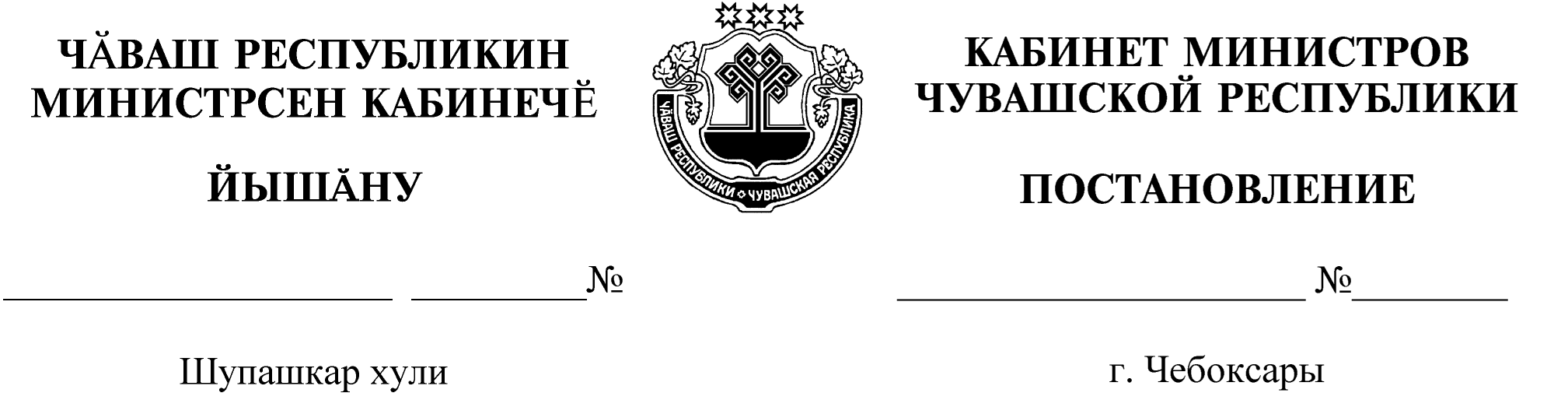 О внесении изменений в постановление администрации Ибресинского района Чувашской Республики №76 от 15.02.2019г. «Об утверждении муниципальной программы Ибресинского района Чувашской Республики «Развитие образования» на 2019-2035 годы»В целях повышения доступности качественного образования и в связи с изменением объемов финансирования администрация Ибресинского района Чувашской Республики  п о с т а н о в л я е т:Внести  в постановление администрации Ибресинского района Чувашской Республики №76 от 15.02.2019г. «Об утверждении муниципальной программы Ибресинского района Чувашской Республики «Развитие образования» на 2019-2035 годы» следующие изменения:    1.1. Позицию «Объемы финансирования муниципальной программы с разбивкой по годам реализации программы» изложить в следующей редакции «прогнозируемый объем финансирования мероприятий муниципальной программы в 2019–2035 годах составляет 4723601,7 тыс. рублей,  в том числе:   в 2019 году – 296346,9 тыс. рублей;в 2020 году – 321768,6 тыс. рублей;в 2021 году – 275433,4 тыс. рублей;в 2022 году –  273575,2 тыс. рублей;в 2023 году –  273575,2 тыс. рублей;в 2024 году –  273575,2 тыс. рублей;в 2025 году –  273575,2 тыс. рублей;в 2026 – 2030 годах – 1367876,0 тыс. рублей;в 2031 – 2035 годах – 1367876,0 тыс. рублей.из них средства:	федерального бюджета – 4362,1 тыс. рублей (0,1 процента), в том числе: в 2019 году – 974,2 тыс. рублей;в 2020 году – 1348,6 тыс. рублей;в 2021 году – 131,1 тыс. рублейв 2022 году – 136,3 тыс. рублейв 2023 году – 136,3 тыс. рублейв 2024 году – 136,3 тыс. рублейв 2025 году – 136,3 тыс. рублейв 2026 – 2030 годах – 681,5 тыс. рублей.в 2031 – 2035 годах – 681,5 тыс. рублей.республиканского бюджета Чувашской Республики – 3626969,8 тыс. рублей (76,8 процента), в том числе: в 2019 году – 226666,3 тыс. рублей;в 2020 году – 246654,0 тыс. рублей;в 2021 году – 210243,3 тыс. рублей;в 2022 году – 210243,3 тыс. рублей;в 2023 году – 210243,3 тыс. рублей;в 2024 году – 210243,3 тыс. рублей;в 2025 году – 210243,3 тыс. рублей;в 2026 – 2030 годах – 1051216,5 тыс. рублей.в 2031 – 2035 годах – 1051216,5 тыс. рублей.местного бюджета – 753159,5 тыс. рублей (15,9 процента), в том числе:в 2019 году – 49052,1 тыс. рублей;в 2020 году – 53800,0 тыс. рублей;в 2021 году – 45093,0 тыс. рублей;в 2022 году – 43229,6 тыс. рублей;в 2023 году – 43229,6 тыс. рублей;в 2024 году – 43229,6 тыс. рублей;в 2025 году – 43229,6 тыс. рублей;в 2026 – 2030 годах – 216148,0 тыс. рублей.в 2031 – 2035 годах – 216148,0 тыс. рублей.внебюджетных источников – 339110,3 тыс. рублей (7,2 процента), в том числе:в 2019 году – 19654,3 тыс. рублей;в 2020 году – 19966,0 тыс. рублей;в 2021 году – 19966,0 тыс. рублей;в 2022 году – 19966,0 тыс. рублей;в 2023 году – 19966,0 тыс. рублей;в 2024 году – 19966,0 тыс. рублей;в 2025 году – 19966,0 тыс. рублей;в 2026 – 2030 годах – 99830,0 тыс. рублей;в 2031 – 2035 годах – 99830,0 тыс. рублей».1.2. «Раздел III. Обоснование объема финансовых ресурсов, необходимых для реализации муниципальной программы  (с расшифровкой по источникам финансирования, по этапам и годам реализации муниципальной программы)» изложить в следующей редакции:«Раздел III. ОБОСНОВАНИЕ ОБЪЕМА ФИНАНСОВЫХ РЕСУРСОВ,НЕОБХОДИМЫХ ДЛЯ РЕАЛИЗАЦИИ МУНИЦИПАЛЬНОЙ ПРОГРАММЫ (С РАСШИФРОВКОЙ ПО ИСТОЧНИКАМ ФИНАНСИРОВАНИЯ, ПО ЭТАПАМ И ГОДАМ РЕАЛИЗАЦИИ МУНИЦИПАЛЬНОЙ ПРОГРАММЫ)Муниципальная программа предусматривает программно-целевое финансирование мероприятий, что соответствует принципам формирования муниципального бюджета Ибресинского района Чувашской Республики.Финансовое обеспечение реализации муниципальной программы осуществляется за счет средств федерального бюджета, республиканского бюджета Чувашской Республики, местных бюджетов и внебюджетных источников.Распределение бюджетных ассигнований на реализацию муниципальной программы утверждается решением Собрания депутатов Ибресинского района Чувашской Республики о бюджете Ибресинского района Чувашской Республики на очередной финансовый год и плановый период. Объем финансирования муниципальной программы за счет средств федерального бюджета составляет 4362,1 тыс. рублей (0,1 процента), республиканского бюджета Чувашской Республики – 362696,8 тыс. рублей (76,8 процента), местных бюджетов – 753159,5 тыс. рублей (15,9 процента).Предусмотрено финансирование муниципальной программы из внебюджетных источников в объеме 339110,3 тыс. рублей (7,2 процента).Общий объем финансирования муниципальной программы в 2019 - 2035 годах составит 4723601,7 тыс. рублей, в том числе за счет средств:федерального бюджета – 4362,1 тыс. рублей;республиканского бюджета Чувашской Республики – 3626969,8 тыс. рублей;местного бюджета – 753159,5 тыс. рублей;внебюджетных источников –339110,3 тыс. рублей.Прогнозируемый объем финансирования муниципальной программы на1 этапе составит 1987849,7 тыс. рублей, в том числе:в 2019 году – 296346,9 тыс. рублей;в 2020 году – 321768,6 тыс. рублей;в 2021 году – 275433,4 тыс. рублей;в 2022 году – 273575,2 тыс. рублей;в 2023 году – 273575,2 тыс. рублей;в 2024 году – 273575,2 тыс. рублей;в 2025 году – 273575,2 тыс. рублей;из них средства:федерального бюджета – 2999,1 тыс. рублей (0,2 процента), в том числе:в 2019 году – 974,2 тыс. рублей;в 2020 году – 1348,6 тыс. рублей;в 2021 году – 131,1 тыс. рублей;в 2022 году – 136,3 тыс. рублей;в 2023 году – 136,3 тыс. рублей;в 2024 году – 136,3 тыс. рублей;в 2025 году – 136,3 тыс. рублей;республиканского бюджета Чувашской Республики – 1524536,8 тыс. рублей    (76,7 процента), в том числе:в 2019 году – 226666,3 тыс. рублей;в 2020 году – 246654,0 тыс. рублей;в 2021 году – 210243,3 тыс. рублей;в 2022 году – 210243,3 тыс. рублей;в 2023 году – 210243,3 тыс. рублей;в 2024 году – 210243,3 тыс. рублей;в 2025 году – 210243,3 тыс. рублей;местного бюджета – 320863,5 тыс. рублей (16,1 процента), в том числе:в 2019 году – 49052,1 тыс. рублей;в 2020 году – 53800,0 тыс. рублей;в 2021 году – 45093,0 тыс. рублей;в 2022 году – 43229,6 тыс. рублей;в 2023 году – 43229,6 тыс. рублей;в 2024 году – 43229,6 тыс. рублей;в 2025 году – 43229,6 тыс. рублей;внебюджетных источников – 139450,3 тыс. рублей (7,0 процента), в том числе:в 2019 году – 19654,3 тыс. рублей;в 2020 году – 19966,0 тыс. рублей;в 2021 году – 19966,0 тыс. рублей;в 2022 году – 19966,0 тыс. рублей;в 2023 году – 19966,0 тыс. рублей;в 2024 году – 19966,0 тыс. рублей;в 2025 году – 19966,0 тыс. рублей.На 2 этапе в 2026-2030 годах объем финансирования муниципальной программы составит 1367876,0 тыс. рублей, из них средства:федерального бюджета – 681,5 тыс. рублей (0,1 процента);республиканского бюджета Чувашской Республики – 1051216,5 тыс. рублей (76,8 процента);местного бюджета – 216148,0 тыс. рублей (15,8 процента);внебюджетных источников – 99830,0 тыс. рублей (7,3 процента).На 3 этапе в 2031-2035 объем финансирования муниципальной программы составит 1367876,0 тыс. рублей, из них средства:федерального бюджета – 681,5 тыс. рублей (0,1 процента);республиканского бюджета Чувашской Республики – 1051216,5 тыс. рублей (76,8 процента);местного бюджета 216148,0 тыс. рублей (15,8 процента);внебюджетных источников – 99830,0 тыс. рублей (7,3 процента).Объемы финансирования муниципальной программы подлежат ежегодному уточнению исходя из реальных возможностей бюджетов всех уровней.Ресурсное обеспечение и прогнозная (справочная) оценка расходов за счет всех источников финансирования реализации муниципальной программы приведены в приложении № 1 к настоящей муниципальной программе.В муниципальную программу включены подпрограммы, реализуемые в рамках муниципальной программы, согласно приложениям № 3 - 5 к настоящей муниципальной программе».«Таблицу приложение №2 к муниципальной программе Ибресинскогорайона Чувашской Республики «Развитие образования» на 2019-2035 годы  «Ресурсное обеспечение и прогнозная (справочная) оценка расходов за счет всех источников финансирования реализации муниципальной программы Ибресинского района Чувашской Республики  «Развитие образования» на 2019-2035 годы» изложить в новой редакции согласно приложению №1 к настоящему постановлению.В приложении №3 к муниципальной программе Ибресинского районаЧувашской Республики «Развитие образования» на 2019-2035 годы  позицию «Объемы финансирования муниципальной программы с разбивкой по годам реализации программы» изложить в следующей редакции:«прогнозируемый объем финансирования мероприятий подпрограммы в 2019–2035 годах составляет  4597034,2 тыс. рублей,  в том числе:   в 2019 году – 289246,2 тыс. рублей;в 2020 году – 314431,3 тыс. рублей;в 2021 году – 267958,0 тыс. рублей;в 2022 году – 266099,9 тыс. рублей;в 2023 году – 266099,9 тыс. рублей;в 2024 году – 266099,9 тыс. рублей;в 2025 году – 266099,9 тыс. рублей;в 2026 – 2030 годах – 1330499,5 тыс. рублей;в 2031 – 2035 годах – 1330499,5 тыс. рублей;из них средства:	федерального бюджета – 4362,1 тыс. рублей (0,1 процента), в том числе: в 2019 году – 974,2 тыс. рублей;в 2020 году – 1348,6 тыс. рублей;в 2021 году – 131,1 тыс. рублейв 2022 году – 136,3 тыс. рублейв 2023 году – 136,3 тыс. рублейв 2024 году – 136,3 тыс. рублейв 2025 году – 136,3 тыс. рублейв 2026 – 2030 годах – 681,5 тыс. рублей.в 2031 – 2035 годах – 681,5 тыс. рублей.республиканского бюджета Чувашской Республики – 3616636,4 тыс. рублей (78,6 процента), в том числе: в 2019 году – 226092,9 тыс. рублей;в 2020 году – 246056,0 тыс. рублей;в 2021 году – 209632,5 тыс. рублей;в 2022 году – 209632,5 тыс. рублей;в 2023 году – 209632,5 тыс. рублей;в 2024 году – 209632,5 тыс. рублей;в 2025 году – 209632,5 тыс. рублей;в 2026 – 2030 годах – 1048162,5 тыс. рублей.в 2031 – 2035 годах – 1048162,5 тыс. рублей.местного бюджета – 636925,4 тыс. рублей (13,9 процента), в том числе:в 2019 году – 42524,8 тыс. рублей;в 2020 году – 47060,7 тыс. рублей;в 2021 году – 38228,5 тыс. рублей;в 2022 году – 36365,1 тыс. рублей;в 2023 году – 36365,1 тыс. рублей;в 2024 году – 36365,1 тыс. рублей;в 2025 году – 36365,1 тыс. рублей;в 2026 – 2030 годах – 181825,5 тыс. рублей.в 2031 – 2035 годах – 181825,5 тыс. рублей.внебюджетных источников – 339110,3 тыс. рублей (7,4 процента), в том числе:в 2019 году – 19654,3 тыс. рублей;в 2020 году – 19966,0 тыс. рублей;в 2021 году – 19966,0 тыс. рублей;в 2022 году – 19966,0 тыс. рублей;в 2023 году – 19966,0 тыс. рублей;в 2024 году – 19966,0 тыс. рублей;в 2025 году – 19966,0 тыс. рублей;в 2026 – 2030 годах – 99830,0 тыс. рублей;в 2031 – 2035 годах – 99830,0 тыс. рублей».В приложении №3 к муниципальной программе Ибресинского районаЧувашской Республики «Развитие образования» на 2019-2035 годы «Раздел 4. Обоснование объема финансовых ресурсов, необходимых для реализации подпрограммы (с расшифровкой по источникам финансирования, по этапам и годам реализации подпрограммы)» изложить в следующей редакции:«РАЗДЕЛ 4. ОБОСНОВАНИЕ ОБЪЕМА ФИНАНСОВЫХ РЕСУРСОВ,НЕОБХОДИМЫХ ДЛЯ РЕАЛИЗАЦИИ ПОДПРОГРАММЫ (С РАСШИФРОВКОЙ ПО ИСТОЧНИКАМ ФИНАНСИРОВАНИЯ, ПО ЭТАПАМ И ГОДАМ РЕАЛИЗАЦИИ ПОДПРОГРАММЫ)Финансовое обеспечение реализации подпрограммы осуществляется за счет средств федерального бюджета, республиканского бюджета Чувашской Республики, бюджета Ибресинского района и внебюджетных источников.Общий объем финансирования подпрограммы в 2019 - 2035 годах составит 4597034,2 тыс. рублей, в том числе за счет средств:федерального бюджета – 4362,1  тыс. рублей;республиканского бюджета Чувашской Республики – 3616636,4 тыс. рублей;местных бюджетов – 636925,4  тыс. рублей;внебюджетных источников – 339110,3   тыс. рублей.Прогнозируемый объем финансирования подпрограммы на 1 этапе составит 1936035,2 тыс. рублей, в том числе:в 2019 году – 289246,2 тыс. рублей;в 2020 году – 314431,3 тыс. рублей;в 2021 году – 267958,1 тыс. рублей;в 2022 году – 266099,9 тыс. рублей;в 2023 году – 266099,9 тыс. рублей;в 2024 году – 266099,9 тыс. рублей;в 2025 году – 266099,9 тыс. рублей;из них средства:федерального бюджета – 2999,1 тыс. рублей (0,2 процента), в том числе:в 2019 году – 974,2 тыс. рублей;в 2020 году – 1348,6 тыс. рублей;в 2021 году – 131,1 тыс. рублей;в 2022 году – 136,3 тыс. рублей;в 2023 году – 136,3 тыс. рублей;в 2024 году – 136,3 тыс. рублей;в 2025 году – 136,3 тыс. рублей;республиканского бюджета Чувашской Республики – 1520311,4 тыс. рублей (78,5 процента), в том числе:в 2019 году – 226092,9 тыс. рублей;в 2020 году – 246056,0 тыс. рублей;в 2021 году – 209632,5 тыс. рублей;в 2022 году – 209632,5 тыс. рублей;в 2023 году – 209632,5 тыс. рублей;в 2024 году – 209632,5 тыс. рублей;в 2025 году – 209632,5 тыс. рублей;местного бюджета – 273274,4 тыс. рублей (14,1 процента), в том числе:в 2019 году – 42524,8 тыс. рублей;в 2020 году – 47060,7 тыс. рублей;в 2021 году – 38228,5 тыс. рублей;в 2022 году – 36365,1 тыс. рублей;в 2023 году – 36365,1 тыс. рублей;в 2024 году – 36365,1 тыс. рублей;в 2025 году – 36365,1 тыс. рублей;внебюджетных источников – 139450,3 тыс. рублей (7,2 процента), в том числе:в 2019 году – 19654,3 тыс. рублей;в 2020 году – 19966,0 тыс. рублей;в 2021 году – 19966,0 тыс. рублей;в 2022 году – 19966,0 тыс. рублей;в 2023 году – 19966,0 тыс. рублей;в 2024 году – 19966,0 тыс. рублей;в 2025 году – 19966,0 тыс. рублей.На 2 этапе в 2026-2030 годах объем финансирования подпрограммы составит 1330499,5 тыс. рублей, из них средства:федерального бюджета – 681,5 тыс. рублей (0,1 процента);республиканского бюджета Чувашской Республики – 1048162,5 тыс. рублей (78,7 процента);местного бюджета 181825,5 тыс. рублей (13,7 процента);внебюджетных источников – 99830,0 тыс. рублей (7,5  процента).На 3 этапе в 2031-2035 годах объем финансирования подпрограммы составит 1330499,5  тыс. рублей, из них средства:федерального бюджета Чувашской Республики – 681,5 тыс. рублей (0,1 процента);республиканского бюджета Чувашской Республики – 1048162,5 тыс. рублей (78,7 процента);местного бюджета 181825,5 тыс. рублей (13,7 процента);внебюджетных источников – 99830,0 тыс. рублей (7,5 процента).Объемы финансирования подпрограммы подлежат ежегодному уточнению исходя из реальных возможностей бюджетов всех уровней.Ресурсное обеспечение подпрограммы за счет всех источников финансирования приведено в приложении № 1 к настоящей подпрограмме и ежегодно будет уточняться».«Приложение №1 к подпрограмме «Государственная поддержка развитияобразования» муниципальной программы Ибресинского района Чувашской Республики «Развитие образования» на 2019-2035 годы «Ресурсное обеспечение реализации подпрограммы «Государственная поддержка развития образования» муниципальной программы Ибресинского района Чувашской Республики «Развитие образования» на 2019-2035 годы за счет всех источников финансирования» изложить в следующей редакции согласно приложению №2 к настоящему постановлению.1.7. В приложении №4 к муниципальной программе Ибресинского районаЧувашской Республики «Развитие образования» на 2019-2035 годы  позицию «Объемы финансирования подпрограммы с разбивкой по годам реализации подпрограммы» изложить в следующей редакции:«прогнозируемые объемы бюджетных ассигнований на реализацию мероприятий подпрограммы в 2019 - 2035 годах составляют 27676,6 тыс. рублей, в том числе:в 2019 году – 1494,2 тыс. рублей;в 2020 году – 1636,4 тыс. рублей;в 2021 году – 1636,4 тыс. рублей;в 2022 году – 1636,4 тыс. рублей;в 2023 году – 1636,4 тыс. рублей;в 2024 году – 1636,4 тыс. рублей;в 2025 году – 1636,4 тыс. рублей;в 2026 – 2030 годах – 8182,0 тыс. рублей;в 2031 – 2035 годах – 8182,0 тыс. рублей;из них средства:местного бюджета – 27676,6 тыс. рублей (100 процентов), в том числе:в 2019 году – 1494,2 тыс. рублей;в 2020 году – 1636,4 тыс. рублей;в 2021 году – 1636,4 тыс. рублей;в 2022 году – 1636,4 тыс. рублей;в 2023 году – 1636,4 тыс. рублей;в 2024 году – 1636,4 тыс. рублей;в 2025 году – 1636,4 тыс. рублей;в 2026 – 2030 годах – 8182,0 тыс. рублей;в 2031 – 2035 годах – 8182,0 тыс. рублей.Объемы финансирования подпрограммы уточняются ежегодно при формировании бюджета Ибресинского района на очередной финансовый год и плановый период».1.8. В приложении №4 к муниципальной программе Ибресинского районаЧувашской Республики «Развитие образования» на 2019-2035 годы  «Раздел 4. Обоснование объема финансовых ресурсов, необходимых для реализации подпрограммы (с расшифровкой по источникам финансирования, по этапам и годам реализации подпрограммы)» изложить в следующей редакции:«РАЗДЕЛ 4. ОБОСНОВАНИЕ ОБЪЕМА ФИНАНСОВЫХ РЕСУРСОВ,НЕОБХОДИМЫХ ДЛЯ РЕАЛИЗАЦИИ ПОДПРОГРАММЫ (С РАСШИФРОВКОЙ ПО ИСТОЧНИКАМ ФИНАНСИРОВАНИЯ, ПО ЭТАПАМ И ГОДАМ РЕАЛИЗАЦИИ ПОДПРОГРАММЫ)Финансовое обеспечение реализации подпрограммы осуществляется за счет средств бюджета Ибресинского района Чувашской Республики.Общий объем финансирования подпрограммы в 2019 - 2035 годах составит 27676,6 тыс. рублей за счет средств бюджета Ибресинского района.Прогнозируемый объем финансирования подпрограммы на 1 этапе составит 11312,6 тыс. рублей, в том числе:в 2019 году – 1494,2 тыс. рублей;в 2020 году – 1636,4 тыс. рублей;в 2021 году – 1636,4 тыс. рублей;в 2022 году – 1636,4 тыс. рублей;в 2023 году – 1636,4 тыс. рублей;в 2024 году – 1636,4 тыс. рублей;в 2025 году – 1636,4 тыс. рублей;из них средства:местного бюджета – 11312,6 тыс. рублей (100 процентов), в том числе:в 2019 году – 1494,2 тыс. рублей;в 2020 году – 1636,4 тыс. рублей;в 2021 году – 1636,4 тыс. рублей;в 2022 году – 1636,4 тыс. рублей;в 2023 году – 1636,4 тыс. рублей;в 2024 году – 1636,4 тыс. рублей;в 2025 году – 1636,4 тыс. рублей;На 2 этапе в 2026-2030 годах объем финансирования подпрограммы составит 8182,0 тыс. рублей,из них средства:местного бюджета 8182,0 тыс. рублей (100 процентов).На 3 этапе в 2031-2035 годах объем финансирования подпрограммы составит 8182,0 тыс. рублей,из них средства:местного бюджета 8182,0 тыс. рублей (100 процентов).Объемы финансирования подпрограммы подлежат ежегодному уточнению исходя из реальных возможностей бюджета Ибресинского района.Ресурсное обеспечение подпрограммы за счет всех источников финансирования приведено в приложении № 1 к настоящей подпрограмме и ежегодно будет уточняться».1.9. «Приложение №1 к подпрограмме «Молодежь Ибресинского района»муниципальной программы Ибресинского района Чувашской Республики «Развитие образования» на 2019-2035 годы «Ресурсное обеспечение реализации подпрограммы «Молодежь Ибресинского района» муниципальной программы Ибресинского района Чувашской Республики «Развитие образования» на 2019-2035 годы за счет всех источников финансирования» изложить в следующей редакции согласно приложению №3 к настоящему постановлению.1.10. В приложении №5 к муниципальной программе Ибресинского районаЧувашской Республики «Развитие образования» на 2019-2035 годы  позицию «Объемы финансирования подпрограммы с разбивкой по годам реализации подпрограммы» изложить в следующей редакции:«прогнозируемый объем финансирования мероприятий подпрограммы в 2019–2035 годах составляет 98890,9 тыс. рублей,  в том числе:   в 2019 году – 5606,5 тыс. рублей;в 2020 году – 5700,9 тыс. рублей;в 2021 году – 5838,9 тыс. рублей;в 2022 году – 5838,9 тыс. рублей;в 2023 году – 5838,9 тыс. рублей;в 2024 году – 5838,9 тыс. рублей;в 2025 году – 5838,9 тыс. рублей;в 2026 – 2030 годах – 29194,5 тыс. рублей;в 2031 – 2035 годах – 29194,5 тыс. рублей,из них средства:	республиканского бюджета Чувашской Республики – 10333,4 тыс. рублей (10,4 процента), в том числе: в 2019 году – 573,4 тыс. рублей;в 2020 году – 598,0 тыс. рублей;в 2021 году – 610,8 тыс. рублейв 2022 году – 610,8 тыс. рублейв 2023 году – 610,8 тыс. рублейв 2024 году – 610,8 тыс. рублейв 2025 году – 610,8 тыс. рублейв 2026 – 2030 годах – 3054,0 тыс. рублей.в 2031 – 2035 годах – 3054,0 тыс. рублейместного бюджета – 88557,5 тыс. рублей (89,6 процента), в том числе:в 2019 году – 5033,1 тыс. рублей;в 2020 году – 5102,9 тыс. рублей;в 2021 году – 5228,1 тыс. рублейв 2022 году – 5228,1 тыс. рублейв 2023 году – 5228,1 тыс. рублейв 2024 году – 5228,1 тыс. рублейв 2025 году – 5228,1 тыс. рублейв 2026 – 2030 годах – 26140,5 тыс. рублей.в 2031 – 2035 годах – 26140,5 тыс. рублей».1.11. В приложении №5 к муниципальной программе Ибресинского районаЧувашской Республики «Развитие образования» на 2019-2035 годы  «Раздел 3. Обоснование объема финансовых ресурсов, необходимых для реализации подпрограммы (с расшифровкой по источникам финансирования, по этапам и годам реализации подпрограммы)» изложить в следующей редакции:«РАЗДЕЛ 3. ОБОСНОВАНИЕ ОБЪЕМА ФИНАНСОВЫХ РЕСУРСОВ,НЕОБХОДИМЫХ ДЛЯ РЕАЛИЗАЦИИ ПОДПРОГРАММЫ (С РАСШИФРОВКОЙ ПО ИСТОЧНИКАМ ФИНАНСИРОВАНИЯ, ПО ЭТАПАМ И ГОДАМ РЕАЛИЗАЦИИ ПОДПРОГРАММЫ)Финансовое обеспечение реализации подпрограммы осуществляется за счет средств республиканского бюджета Чувашской Республики, бюджета Ибресинского района.Общий объем финансирования мероприятий подпрограммы в 2019–2035 годах составляет  98890,9 тыс. рублей,  в том числе за счет средств: республиканского бюджета Чувашской Республики – 10333,4 тыс. рублей;местного бюджета – 88557,5 тыс. рублей.Прогнозируемый объем финансирования подпрограммы на 1 этапе составит 40501,9 тыс. рублей, в том числе:в 2019 году – 5606,5  тыс. рублей;в 2020 году – 5700,9 тыс. рублей;в 2021 году – 5838,9 тыс. рублей;в 2022 году – 5838,9 тыс. рублей;в 2023 году – 5838,9 тыс. рублей;в 2024 году – 5838,9 тыс. рублей;в 2025 году – 5838,9 тыс. рублей;из них средства:	республиканского бюджета Чувашской Республики – 4225,4 тыс. рублей (10,4 процента), в том числе: в 2019 году – 573,4 тыс. рублей;в 2020 году – 598,0 тыс. рублей;в 2021 году – 610,8 тыс. рублейв 2022 году – 610,8 тыс. рублейв 2023 году – 610,8 тыс. рублейв 2024 году – 610,8 тыс. рублейв 2025 году – 610,8 тыс. рублейместного бюджета – 36276,5 тыс. рублей (89,6 процента), в том числе:в 2019 году – 5033,1 тыс. рублей;в 2020 году – 5102,9 тыс. рублей;в 2021 году – 5228,1 тыс. рублейв 2022 году – 5228,1 тыс. рублейв 2023 году – 5228,1 тыс. рублейв 2024 году – 5228,1 тыс. рублейв 2025 году – 5228,1 тыс. рублей. На 2 этапе  в 2026-2030 годах объем финансирования подпрограммысоставит 29194,5 тыс. рублей, из них средства:республиканского бюджета Чувашской Республики – 3054,0 тыс. рублей (10,5 процента);местного бюджета – 26140,5 тыс. рублей (89,5 процента).На 3 этапе  в 2031-2035 годах объем финансирования подпрограммысоставит 29194,5 тыс. рублей, из них средства:республиканского бюджета Чувашской Республики – 3054,0 тыс. рублей (10,5 процента);местного бюджета – 26140,5 тыс. рублей (89,5 процента).Объемы финансирования подпрограммы подлежат ежегодному уточнению исходя из реальных возможностей бюджетов всех уровней.Ресурсное обеспечение подпрограммы за счет всех источников финансирования приведено в приложении  №1 к настоящей подпрограмме и ежегодно будет уточняться».1.12. «Приложение №1 к подпрограмме «Обеспечение реализации муниципальной программы Ибресинского района Чувашской Республики «Развитие образования» муниципальной программы Ибресинского района Чувашской Республики «Развитие образования» на 2019-2035 годы «Ресурсное обеспечение реализации подпрограммы «Обеспечение реализации муниципальной программы Ибресинского района Чувашской Республики «Развитие образования» муниципальной программы Ибресинского района Чувашской Республики «Развитие образования» на 2019-2035 годы» за счет всех источников финансирования» изложить в следующей редакции согласно приложению №4 к настоящему постановлению.2. Контроль за выполнением настоящего постановления возложить на отдел образования администрации Ибресинского района Чувашской Республики.3. Настоящее постановление вступает в силу после его официального опубликования.Глава администрацииИбресинского района                                                                             С.В. ГорбуновИсп. Лаврентьева Татьяна Ивановна,8(83538) 2-17-06РЕСУРСНОЕ ОБЕСПЕЧЕНИЕ И ПРОГНОЗНАЯ (СПРАВОЧНАЯ) ОЦЕНКА РАСХОДОВ ЗА СЧЕТ ВСЕХ ИСТОЧНИКОВ ФИНАНСИРОВАНИЯ РЕАЛИЗАЦИИ МУНИЦИПАЛЬНОЙ ПРОГРАММЫ ИБРЕСИНСКОГО РАЙОНА ЧУВАШСКОЙ РЕСПУБЛИКИ «РАЗВИТИЕ ОБРАЗОВАНИЯ» НА 2019-2035 ГОДЫРЕСУРСНОЕ ОБЕСПЕЧЕНИЕРЕАЛИЗАЦИИ ПОДПРОГРАММЫ «ГОСУДАРСТВЕННАЯ ПОДДЕРЖКА РАЗВИТИЯ ОБРАЗОВАНИЯ»МУНИЦИПАЛЬНОЙ ПРОГРАММЫ ИБРЕСИНСКОГО РАЙОНА ЧУВАШСКОЙ РЕСПУБЛИКИ «РАЗВИТИЕ ОБРАЗОВАНИЯ» НА 2019-2035 ГОДЫ ЗА СЧЕТ ВСЕХ ИСТОЧНИКОВ ФИНАНСИРОВАНИЯ                                                                                                                                        Приложение № 3                                                                                                                                                                                                       к постановлению администрации Ибресинского района                                                                                                                                             от 17.02.2020г  № 88РЕСУРСНОЕ ОБЕСПЕЧЕНИЕРЕАЛИЗАЦИИ ПОДПРОГРАММЫ «МОЛОДЕЖЬ ИБРЕСИНСКОГО РАЙОНА»МУНИЦИПАЛЬНОЙ ПРОГРАММЫ ИБРЕСИНСКОГО РАЙОНА ЧУВАШСКОЙ РЕСПУБЛИКИ «РАЗВИТИЕ ОБРАЗОВАНИЯ» НА 2019-2035 ГОДЫ ЗА СЧЕТ ВСЕХ ИСТОЧНИКОВ ФИНАНСИРОВАНИЯ                                                                                                                                       Приложение № 4                                                                                                                                                                                                       к постановлению администрации Ибресинского района                                                                                                                                                     от 17.02.2020г  № 88РЕСУРСНОЕ ОБЕСПЕЧЕНИЕРЕАЛИЗАЦИИ ПОДПРОГРАММЫ «ОБЕСПЕЧЕНИЕ РЕАЛИЗАЦИИ МУНИЦИПАЛЬНОЙ ПРОГРАММЫ ИБРЕСИНСКОГО РАЙОНА ЧУВАШСКОЙ РЕСПУБЛИКИ «РАЗВИТИЕ ОБРАЗОВАНИЯ» МУНИЦИПАЛЬНОЙ ПРОГРАММЫ ИБРЕСИНСКОГО РАЙОНА ЧУВАШСКОЙ РЕСПУБЛИКИ «РАЗВИТИЕ ОБРАЗОВАНИЯ» НА 2019-2035 ГОДЫ ЗА СЧЕТ ВСЕХ ИСТОЧНИКОВ ФИНАНСИРОВАНИЯВ соответствии с Градостроительным кодексом Российской Федерации , Федеральным законом от 06 октября 2003 года N 131-ФЗ "Об общих принципах организации местного самоуправления в Российской Федерации", Федеральным законом от 27 июля 2010 года N 210-ФЗ "Об организации предоставления государственных и муниципальных услуг", администрация Ибресинского района п о с т а н о в л я е т:1. Внести в постановление администрации Ибресинского района от 22.08.2019 № 506 а "Об утверждении  административного  регламента администрации       Ибресинского района по предоставлению муниципальной услуги "Выдача разрешения на строительство, реконструкцию объектов капитального строительства" следующие изменения:1.1. В абзаце 2 подпункта 10 пункта 2.6.1 слова "в срок не позднее трех рабочих дней со дня получения заявления о выдаче разрешения на строительство," исключить;1.2. В пункте 2.4.1. слова "7 рабочих дней" заменить словами "5 рабочих дней";1.3. В пункте 2.4.2. слова "7 рабочих дней" заменить словами "5 рабочих дней";1.4. В пункте 2.4.3. слова "7 рабочих дней" заменить словами "5 рабочих дней";1.5. В пункте 2.4.4. слова "7 рабочих дней" заменить словами "5 рабочих дней";1.6 В абзаце 1 пункта 3.1.4 слова "7 рабочих дней" заменить словами "5 рабочих дней";1.7. Пункт 3.1.4 дополнит словами " Разрешение на строительство выдается в форме электронного документа, подписанного электронной подписью, в случае, если это указано в заявлении о выдаче разрешения на строительство."2. Настоящее постановление вступает в силу после его официального опубликования.Исп.: Романова Ю.ВОб утверждении Плана мероприятий по профилактике пьянства и алкоголизма на территории Ибресинского района  на 2020-2023 годыВ целях повышения эффективности взаимодействия органов местного самоуправления, территориальных органов, федеральных органов исполнительной власти, правоохранительных органов и иных организаций по борьбе с нелегальным оборотом алкогольной и спиртосодержащей продукции на территории  Ибресинского района, усиления мер борьбы против пьянства и алкоголизма в Ибресинском  районе постановляю:1. Утвердить План мероприятий по профилактике пьянства и алкоголизма в Ибресинском  районе на 2020 - 2023 годы  согласно приложению к настоящему постановлению.2. Настоящее постановление вступает в силу  после его официального опубликования.Глава администрации Ибресинского района                                                                               С.В.ГорбуновИсп.Богомолова И.К.2-12-29Приложение кПостановлению администрацииИбресинского района № 91от  «18»   февраля 2020 года.ПЛАН МЕРОПРИЯТИЙПО ПРОФИЛАКТИКЕ ПЬЯНСТВА И АЛКОГОЛИЗМАНА 2020 - 2023 ГОДЫВ соответствии с Федеральным законом от 12 февраля 1998 года № 28-ФЗ «О гражданской обороне», во исполнение постановления Правительства РФ от 22 июня 2004 года  № 303  «О порядке эвакуации населения, материальных и культурных ценностей в безопасные районы», в целях организации работы органов управления по приему и размещению эвакуированного населения на подведомственной территории, администрация  Ибресинского района Чувашской Республики  постановляет:1. Утвердить  Положение об эвакоприемной комиссии Ибресинского  района Чувашской Республики  согласно приложению 1 к настоящему постановлению. 2. Утвердить штатно – должностной список  эвакоприемной   комиссии  Ибресинского района Чувашской Республики согласно приложению 2 к настоящему постановлению.3. Признать утратившими силу:постановление администрации Ибресинского района Чувашской Республики  от 13 августа 2012 г.  № 357 «Об эвакоприемной приемной комиссии Ибресинского района Чувашской Республики»; постановление администрации Ибресинского района Чувашской Республики от  02 декабря 2015 г.  № 683 «О внесении изменений в постановление администрации  Ибресинского района  Чувашской Республики  от 13.08.2012  № 357 «Об эвакоприемной комиссии Ибресинского района Чувашской Республики»; постановление администрации Ибресинского района Чувашской Республики от 21 февраля 2017 г.  № 77 «О внесении изменений в постановление администрации  Ибресинского района Чувашской Республики  от 13.08.2012 № 357 «Об эвакоприемной комиссии Ибресинского района Чувашской Республики». 4. Контроль за выполнением настоящего постановления оставляю за собой.5.Настоящее постановление вступает в силу после  его официального опубликования.Глава администрацииИбресинского района                                                                       С.В. ГорбуновИсп. Захаров А.Л.2-12-50ПОЛОЖЕНИЕоб эвакоприемной  комиссии Ибресинского района  Чувашской Республики1. Общие положения.1.1. Эвакоприемная   комиссия Ибресинского района предназначена для подготовки и проведения в  районе   эвакоприемных  мероприятий в военное время и эвакуации населения  района  из зон чрезвычайных ситуаций в мирное время.1.2. Общее руководство деятельностью  эвакоприемной   комиссии  осуществляет глава администрации Ибресинского района.   Эвакоприемная   комиссия  разрабатывает документы, регламентирующие проведение эвакуационных и  эвакоприемных  мероприятий, руководит деятельностью  эвакоприемных  органов  района.1.3. В своей работе  эвакоприемная   комиссия   района  руководствуется законами Российской Федерации и Чувашской Республики,  постановлениями  Правительства Российской Федерации и Кабинета Министров Чувашской Республики, Указами и распоряжениями Президента Российской Федерации и Главы Чувашской Республики, приказами и рекомендациями Министерства по делам гражданской обороны, чрезвычайным ситуациям и ликвидации последствий стихийных бедствий,  постановлениями  и распоряжениями администрации Ибресинского района, планом гражданской обороны  и защиты населения Ибресинского района, планом действий по предупреждению и ликвидации чрезвычайных ситуаций и настоящим Положением.1.4. В зависимости от обстановки на территории республики устанавливается один из следующих режимов функционирования  эвакоприемной   комиссии  и других эвакоорганов:- режим повседневной деятельности - в мирное время при постоянной готовности гражданской обороны, при нормальной производственно-промышленной, радиационной, химической, биологической (бактериологической), сейсмической и гидрометеорологической обстановке, при отсутствии эпидемий, эпизоотий и эпифитотий;- режим повышенной готовности к действиям в чрезвычайной ситуации (ЧС) или перевода гражданской обороны (ГО) на военное положение - при ухудшении производственно-промышленной, радиационной, химической, биологической (бактериологической), сейсмической и гидрометеорологической обстановки; при получении прогноза о возможности возникновения ЧС; при переводе ГО с мирного на военное положение;- режим проведения эвакуации - при необходимости эвакуации людей из зон ЧС или при поступлении распоряжения на эвакуацию в загородную зону населения категорированных городов.2. Задачи  эвакоприемной   комиссии   Ибресинского районаОсновными задачами эвакоприемной  комиссии являются:а) в режиме повседневной деятельности:разработка совместно с отделом специальных программ администрации   района  и ежегодное уточнение плана приема и размещения эвакуированного населения (на военное время) и плана эвакуации (на случай возникновения ЧС);контроль планирования мероприятий приема, размещения и жизнеобеспечения населения, прибывающего по эвакуации, а также эвакуированного населения  района; контроль создания, комплектования личным составом и подготовки подчиненных  эвакоприемных  органов;контроль разработки планов эвакомероприятий  эвакоприемными   комиссиями  городского и сельских поселений;организация проверок готовности подчиненных  эвакоприемных  органов;периодическое обсуждение на заседаниях  комиссии  планов эвакоприемных  мероприятий, разработанных подчиненными эвакоприемными   комиссиями , а также результатов проверок состояния их готовности;осуществление взаимодействия с военным комиссариатом Ибресинского и Вурнарского  районов Чувашской Республики, организациями и службами по вопросам планирования и обеспечения эвакомероприятий;участие в учениях с органами управления, силами гражданской обороны и районным звеном территориальной подсистемы  РСЧС с целью проверки реальности разрабатываемых планов и приобретения практических навыков по организации эвакомероприятий;б) в режиме повышенной готовности к действиям в ЧС или перевода ГО на военное положение:контроль приведения в готовность подчиненных  эвакоприемных  органов, проверка схем оповещения и связи;уточнение плана приема и размещения эваконаселения, плана эвакуации населения  района  из зон ЧС;организация подготовки к развертыванию приемных эвакуационных пунктов (ПЭП), контроль хода развертывания пунктов высадки населения;контроль подготовки к эвакуационным перевозкам имеющегося автотранспорта;контроль приведения в готовность имеющихся защитных сооружений в  районах  размещения эваконаселения и в пунктах высадки; уточнение с подчиненными  эвакоприемными   комиссиями  планов приема и размещения эваконаселения;в) в режиме проведения эвакуации:постоянное поддержание связи с подчиненными эвакоприемными  органами и организациями, службами, обеспечивающими прием и размещение населения,  прибывающего по эвакуации, а также эвакуацию населения из зон ЧС;контроль хода подачи транспорта на ПЭП и пункты посадки в зонах ЧС;контроль первоочередного жизнеобеспечения населения,  прибывающего по эвакуации из категорированных городов и зон ЧС;организация регулирования движения и поддержания порядка в ходе  эвакоприемных  мероприятий;обмен информацией с эвакуационными комиссиями взаимодействующих  районов категорированных городов;сбор и обобщение данных о ходе приема и размещения прибывающего населения по эвакуации категорированных городов, о ходе эвакуации населения района из зон ЧС, а также о его жизнеобеспечении в местах размещения;осуществление взаимодействия с военным комиссариатом Ибресинского и Вурнарского  районов Чувашской Республики, организациями и службами по вопросам проведения и обеспечения эвакомероприятий.3. Состав районной эвакоприемной комиссии3.1. В состав районной эвакоприемной комиссии назначаются руководящие работники администрации района, территориального органа внутренних дел на районном уровне, а также предприятий, организаций и учреждений, здравоохранения, образования, социальной защиты населения, торговли и связи. Назначение членов комиссии производится постановлением администрации  района .Для ведения технической работы к участию в деятельности комиссии привлекаются сотрудники администрации  района, работники предприятий, организаций и учреждений.3.2. В состав районной  эвакоприемной   комиссии  входят:Руководство комиссии:1. Председатель комиссии - 12. Заместитель председателя комиссии - 13. Секретарь комиссии - 1Группа оповещения, связи и информации:1. Старший группы - 12. Члены группы - 2Группа эвакуации населения и материальных ценностей 1. Старший группы - 12. Члены группы - 2Группа учета, приема и размещения эвакуируемого населения:1. Старший группы - 1 2. Члены группы - 5Группа дорожного и транспортного обеспечения:1. Старший группы - 12. Член группы - 1Группа первоочередного жизнеобеспечения населения:1. Старший группы - 12. Члены группы – 2Группа охраны общественного порядка1. Старший группы - 12. Член группы – 14. Права  эвакоприемной   комиссии  и функциональные обязанности ее членов4.1. Районная  эвакоприемная   комиссия  имеет право:в пределах своей компетенции принимать решения по вопросам эвакуации населения на территории  района , как в мирное, так и в военное время;осуществлять контроль за деятельностью всех  эвакоприемных  органов на территории  района ;заслушивать руководителей подчиненных  эвакоприемных  органов по вопросам эвакуации, приема и размещения населения;получать от подчиненных  эвакоприемных  органов сведения, необходимые для выполнения возложенных на  комиссию  задач.4.2. Председатель комиссии отвечает за организацию и своевременное проведение приема и размещения населения, прибывающего по эвакуации из категорированных городов, и эвакуацию населения  района  из зон ЧС. Он подчиняется главе администрации  района  и является прямым начальником всего личного состава  комиссии  и всех  эвакоприемных  органов  района . Все распоряжения и указания председателя  комиссии  являются обязательными для выполнения всеми  эвакоприемными  органами.Председатель комиссии обязан:а) в режиме повседневной деятельности:руководить разработкой планов приема и размещения населения, прибывающего по эвакуации, а также планов эвакуации населения  района  из зон ЧС:организовывать взаимодействие комиссии с организациями и военным комиссариатом Ибресинского и Вурнарского  районов Чувашской Республики,   по вопросам планирования и обеспечения эвакомероприятий;контролировать создание, комплектование личным составом и подготовку подчиненных  эвакоприемных  органов;оказывать помощь подчиненным  эвакоприемным   комиссиям  и организациям в планировании проведения и обеспечения эвакомероприятий;организовывать проверки готовности подчиненных  эвакоприемных  органов;организовывать участие  комиссии  и подчиненных  эвакоприемных  органов в учениях с органами управления и силами ГО и районного звена территориальной подсистемы РСЧС;проводить заседания  комиссии, в ходе которых рассматриваются планы, разработанные подчиненными  эвакоприемными   комиссиями , и результаты проверок подчиненных  эвакоприемных  органов;б) в режиме повышенной готовности к действиям в ЧС или перевода ГО на военное положение:контролировать приведение в готовность подчиненных  эвакоприемных  органов;руководить уточнением планов  эвакоприемных  мероприятий;организовать подготовку к развертыванию  эвакоприемных  пунктов, и пунктов высадки населения;организовать и контролировать подготовку к эвакоперевозкам транспортных средств;организовывать уточнение планов, разработанных подчиненными  эвакоприемными   комиссиями ;в) в режиме проведения эвакуации:организовывать оповещение  эвакоприемных  органов и населения о начале проведения эвакуации;руководить подчиненными  эвакоприемными  органами в ходе проведения  эвакоприемных  мероприятий, эвакуации населения  района  из зон ЧС;организовывать сбор и обобщение данных о ходе проведения  эвакоприемных  мероприятий, докладывать главе администрации  района ;организовывать обмен информацией с эвакокомиссиями категорированных городов;организовывать взаимодействие с военным комиссариатом Ибресинского и Вурнарского  районов Чувашской Республики,, организациями и службами по вопросам проведения и обеспечения эвакомероприятий. 4.3. Заместитель председателя  комиссии  отвечает за планирование  эвакоприемных  мероприятий; за подготовку членов  комиссии  и подчиненных  эвакоприемных  органов. Он подчиняется председателю  комиссии . В отсутствие председателя комиссии он выполняет его обязанности. Заместитель председателя комиссии обязан:а) в режиме повседневной деятельности:руководить работой группы размещения эваконаселения по подготовке исходных данных для планирования обеспечения эвакуационных (мирное время) и  эвакоприемных  мероприятий (военное время);разрабатывать и ежегодно уточнять планы приема и размещения эваконаселения, плана эвакуации населения  района  из зон ЧС;организовать и осуществлять взаимодействие  комиссии  с отделом военного комиссариата Чувашской Республики по Ибресинскому и Вурнарскому районам, организациями и службами по вопросам планирования и обеспечения эвакомероприятий;контролировать создание, комплектование личным составом и подготовку подчиненных  эвакоприемных  органов;контролировать планирование мероприятий по обеспечению эвакуационных и  эвакоприемных  мероприятий организациями;принимать участие в подготовке материалов для обсуждения на заседаниях  комиссии  планов  эвакоприемных  мероприятий, разработанных  подчиненными  эвакоприемными   комиссиями ;организовывать проверки готовности подчиненных  эвакоприемных  органов;организовывать участие комиссии в учениях ГО  района , районного звена территориальной  подсистемы РСЧС;б) в режиме повышенной готовности к действиям в ЧС или перевода ГО на военное положение:руководить уточнением планов  эвакоприемных  мероприятий;уточнять планы  эвакоприемных  мероприятий;организовывать и контролировать подготовку к развертыванию и ход развертывания  эвакоприемных  пунктов, пунктов высадки эваконаселения;контролировать уточнение планов  эвакоприемных  мероприятий, разработанных подчиненными  эвакоприемными   комиссиями ;контролировать приведение в готовность имеющихся защитных сооружений в  районах  размещения эваконаселения;контролировать организацию инженерного оборудования дорог;в) в режиме проведения эвакуации:руководить работой группы размещения эваконаселения;руководить подчиненными  эвакоприемными  органами в ходе проведения эвакомероприятий, эвакуации населения из зон ЧС;организовывать сбор и обобщение данных о ходе выполнения эвакомероприятий;организовать обмен информацией с взаимодействующими эвакокомиссиями категорированных городов;осуществлять взаимодействие с военным комиссариатом Ибресинского и Вурнарского  районов Чувашской Республики, организациями и службами по вопросам проведения и обеспечения эвакомероприятий;4.4.Секретарь комиссии отвечает за планирование работы комиссии во всех режимах функционирования; за состояние учета распоряжений председателя комиссии, доведение их до исполнителей и контроль выполнения. Он подчиняется председателю комиссии.Секретарь комиссии обязан:а) в режиме повседневной деятельности:принимать участие в разработке планов  эвакоприемных  мероприятий, лично разрабатывать календарные планы работы  комиссии ;контролировать разработку схемы связи и управления  эвакоприемными  органами и схемы оповещения эвакокомиссии;организовать учет и контроль за техническим состоянием средств связи и оповещения;составлять план работы комиссии на год и контролировать его выполнение;готовить  материалы для обсуждения на заседаниях  комиссии;контролировать планирование работы подчиненных  эвакоприемных   комиссией ;планировать участие комиссии в учениях с органами управления и силами ГО и РСЧС, в проверках, проводимых органами ГОЧС;готовить материалы к заседаниям комиссии и вести протоколы заседаний;б) в режиме повышенной готовности к действиям в ЧС или перевода ГО на военное положение:контролировать проверку функционирования системы оповещения и связи;уточнять календарный план работы комиссии;вести учет полученных и отданных председателем комиссии распоряжений, доводить их до исполнителей и контролировать выполнение;в) в режиме проведения эвакуации:контролировать оповещение членов  комиссии  и подчиненных  эвакоприемных  органов;контролировать поддержание связи между  эвакоприемными  органами;контролировать выполнение календарного плана работы комиссии;вести учет полученных и отданных председателем комиссии распоряжений, доводить их до исполнителей и контролировать выполнение;обобщать данные о ходе приема и размещения эваконаселения;организовать доведение до  эвакоприемных  органов и населения информации об обстановке.4.5. Старший группы оповещения, связи и информации отвечает за организацию оповещения членов  эвакоприемной   комиссии  и подчиненных  эвакоприемных  органов; за организацию связи между  эвакоприемными  органами и доведение информации об обстановке. Он подчиняется председателю  комиссии и является прямым начальником членов группы.Старший группы обязан:а) в режиме повседневной деятельности:разрабатывать схему связи и управления  эвакоприемными  органами и схему оповещения  эвакоприемной   комиссии ;вести учет средств связи и оповещения в подчиненных  эвакоприемных  органах;осуществлять периодическую проверку состояния средств связи и оповещения;оказывать помощь подчиненным  эвакоприемным   комиссиям  в вопросах организации связи и оповещения; б) в режиме повышенной готовности к действиям в ЧС или перевода ГО на военное положение:контролировать оповещение членов  эвакоприемной   комиссии  и состояние системы связи эвакоорганов;организовать доведение до подчиненных  эвакоприемных  органов информации об обстановке;в) в режиме проведения эвакуации:организовать оповещение членов  эвакоприемной   комиссии  и подчиненных  эвакоприемных  органов о получении распоряжения на эвакуацию;обеспечивать доведение до  эвакоприемных  органов и населения информации об обстановке.4.6. Старший группы эвакуации населения и материальных ценностей  отвечает за подготовку исходных данных для планирования рассредоточения и эвакуации населения (либо только эвакуации); за осуществление рассредоточения и эвакуации (эвакуации); за обобщение, анализ и представление сведений о ходе рассредоточения и эвакуации (эвакуации),  за ведение учета материальных ценностей, подлежащих эвакуации или приему, обеспечению их сохранности в период эвакуации, за размещение их на территории района. Он подчиняется председателю комиссии и является прямым начальником членов группы.Старший группы обязан:а) в режиме повседневной деятельности:подготовить личный состав группы для практической работы по проведению эвакуации, проводить обучение и тренировки;определить порядок приведения в готовность группы и развертывания СЭП;знать районы размещения эвакуируемых в загородной зоне и маршруты эвакуации, места размещения материальных ценностей;разработать и регулярно корректировать документы группы;организовать сбор исходных данных о количестве и составе населения, подлежащего рассредоточению и эвакуации (либо только эвакуации);участвовать в разработке планов эвакомероприятий,  расчетов на выделение транспорта для вывоза материальных ценностей;контролировать планирование рассредоточения и эвакуации (эвакуации) населения эвакокомиссиями, подчиненными своей комиссии, оказывать им необходимую помощь, планировать выделения личного состава для организации охраны материальных ценностей на маршрутах эвакуации и в местах выгрузки на территории района;контролировать подготовку по вопросам эвакуации подчиненных эвакоорганов;готовить предложения председателю эвакоприемной комиссии по совершенствованию планирования рассредоточения и эвакуации населения и материальных ценностей.б) в режиме повышенной готовности к действиям в ЧС или перевода ГО на военное положение:привести в готовность группу эвакуации населения и материальных ценностей;получить указания и необходимые документы у председателя эвакоприемной комиссии;контролировать приведение в готовность подчиненных эвакоорганов;уточнять планы эвакомероприятий;контролировать уточнение планов эвакомероприятий подчиненными эвакокомиссиями;контролировать подготовку к развертыванию и ход развертывания сборных эвакопунктов и пунктов посадки;в) в режиме проведения эвакуации:организовать работу СЭП;контролировать работу подчиненных эвакоорганов;анализировать и обобщать данные о ходе рассредоточения и эвакуации (эвакуации) населения, размещения материальных ценностей, докладывать заместителю председателя комиссии и готовить донесения вышестоящей эвакокомиссии;информировать группу приема и размещения эваконаселения о количестве и времени вывозимого (выводимого) эваконаселения и материальных ценностей. 4.7. Старший группы учета, приема и размещения эваконаселения отвечает за контроль планирования размещения эваконаселения  и материальных ценностей в районе, за сбор, обобщение и представление сведений о прибытии и размещении эваконаселения и материальных ценностей. Он подчиняется председателю комиссии и является прямым начальником членов группы.Старший группы обязан:а) в режиме повседневной деятельности:организовать сбор исходных данных о количестве эвакуируемого населения и местах  их размещения;участвовать в разработке планов  эвакоприемных  и эвакуационных мероприятий;уточнять со взаимодействующими эвакокомиссиями категорированных городов порядок приема и размещения эвакуируемого населения;контролировать состояние маршрутов перевозки эваконаселения; б) в режиме повышенной готовности к действиям в ЧС или перевода ГО на военное положение:уточнять планы эвакуационных и  эвакоприемных  мероприятий; в) в режиме проведения эвакуации:информировать взаимодействующие эвакокомиссии о времени и количестве прибывшего в  район  эваконаселения;осуществлять сбор и обобщение данных о прибытии и размещении эваконаселения, докладывать председателю комиссии.4.8. Старший группы дорожного и транспортного обеспечения отвечает за осуществление дорожного и транспортного обеспечения эвакуации и прибывающего эваконаселения. Он подчиняется председателю комиссии и является прямым начальником членов группы.Старший группы обязан:а) в режиме повседневной деятельности;участвовать в сборе исходных данных и разработке планов дорожного и транспортного обеспечения  эвакоприемных  мероприятий;контролировать и оказывать помощь подчиненным эвакокоприемным комиссиям в планировании мероприятий по дорожному и транспортному обеспечению эвакуации и приема эвакуированного населения;организует работу по планированию выделения личного состава ОГИБДД ОМВД России по Ибресинскому району для регулирования движения и сопровождения эвакуационных колонн по территории района;готовит предложения председателю эвакоприемной комиссии по улучшению дорожного покрытия, дооборудованию  (переоборудованию) мостов, организации объездных путей и переправ.б) в режиме повышенной готовности к действиям в ЧС или перевода ГО на военное положение:уточнять план дорожного и  транспортного обеспечения  эвакоприемных  мероприятий.контролировать подготовку дороги и транспортных средств к эвакоперевозкам;уточнять совместно с организациями порядок использования для эвакуации и приема эвакуированного населения всех видов транспорта;контролировать организацию инженерного оборудования дорог;в) в режиме проведения эвакуации:контролировать перевод движения транспорта на режим эвакуации;контролировать подготовку к работе пунктов высадки населения и подачу к местам высадки транспортных средств;контролировать организацию технического обслуживания и заправки транспортных средств;контролировать регулирование движения транспорта в ходе эвакомероприятий;контролировать выполнение мероприятий дорожного обеспечения дорожной службой района.4.9. Старший группы первоочередного жизнеобеспечения населения отвечает за организацию контроля выполнения мероприятий, направленных на сохранение здоровья и создание условий для жизни и трудовой деятельности эваконаселения. Он подчиняется  председателю комиссии и является прямым начальником членов группы.Старший группы обязан:а) в режиме повседневной деятельности:участвовать в разработке планов эвакомероприятий;оказывать помощь службам и организациям в планировании мероприятий по обеспечению эвакуации населения  района  и приему эвакуированного населения; контролировать планирование мероприятий по первоочередному жизнеобеспечению эваконаселения подчиненными  эвакоприемными   комиссиями  и оказывать необходимую помощь; б) в режиме повышенной готовности к действиям в ЧС или перевода ГО на военное положение:уточнять план приема и размещения эваконаселения категорированных городов и план эвакуации населения  района  из зон ЧС;контролировать уточнение планов эвакомероприятий подчиненными  эвакоприемными   комиссиями ;контролировать приведение в готовность защитных сооружений вблизи приемных эвакопунктов, пунктов высадки;контролировать подготовку к приему и обеспечению эваконаселения общественными зданиями и сооружениями, объектами торговли, общественного питания, здравоохранения, жилищно-коммунального хозяйства, связи, социальной защиты населения и др.;в) в режиме проведения эвакуации:контролировать осуществление мероприятий по медицинскому обеспечению, радиационной, химической и биологической (бактериологической) защите, охране общественного порядка в  районе  размещения эвакуированного населения; осуществлять контроль хода обеспечения эваконаселения водой, продуктами питания и предметами первой необходимости, организации торговли и общественного питания, осуществления медицинского, коммунально-бытового и пенсионного обеспечения, предоставления услуг связи;осуществлять сбор и обобщение данных о ходе первоочередного жизнеобеспечения эваконаселения, докладывать их председателю комиссии.5. Документы  эвакоприемной   комиссии 5.1. Эвакоприемная комиссия должна иметь:план приема и размещения эваконаселения категорированных городов (в военное время);план эвакуации населения  района  (при возникновении ЧС природного и техногенного характера);план транспортного обеспечения  эвакоприемных  мероприятий (в мирное и военное время);план транспортного обеспечения эвакуации населения  района  (при возникновении ЧС природного и техногенного характера).функциональные обязанности членов комиссии;календарный план работы комиссии при переводе ГО на военное положение и проведении эвакуации населения;календарный план работы комиссии при угрозе и возникновении чрезвычайных ситуаций природного и техногенного характера;схему оповещения членов комиссии;рабочие тетради членов  комиссии  с необходимыми сведениями: личными планами работы в соответствии с каждым из календарных планов; выписками из планов  эвакоприемных  мероприятий; номерами телефонов  эвакоприемных  органов, должностных лиц организаций и т.д.;план работы комиссии на год;протоколы заседаний комиссии;различные варианты обращений к населению (записанные на магнитную ленту и подготовленные к печати).5.2. Разработка документов  эвакоприемной   комиссии  осуществляется членами комиссии совместно с сектором специальных программ администрации Ибресинского района . 6. Подготовка членов эвакоприемной комиссии осуществляется:на занятиях по плану председателя комиссии;в ходе проводимых по плану главы администрации района учений, тренировок и проверок состояния ГО и вопросов предупреждения и ликвидации чрезвычайных ситуаций, на которых отрабатываются вопросы эвакуации, как одной из мер защиты населения, на повышение уровня его обученности и готовности к действиям в условиях эвакуации.7. Обеспечение деятельности  эвакоприемной   комиссии  включает:выделение помещений для размещения членов комиссии и обеспечение необходимым имуществом;предоставление каналов связи и обеспечение доступа к сетям оповещения;выделение транспортных средств;обеспечение защиты членов комиссии от поражающих факторов оружия, применяемого противником, и от воздействия факторов при ЧС техногенного и природного характера;обеспечение членов комиссии водой, продовольствием и т.п.;финансирование работы комиссий.Задачи по обеспечению работы комиссии возлагаются на управляющего делами администрации района и соответствующие организации. Расходы на содержание и работу районной эвакокомиссии предусматриваются в бюджете района. Приложение 2к постановлению администрации Ибресинского районаот  18.02.2020   № 93Штатно-должностной списокэвакоприемной комиссии Ибресинского района Чувашской Республики О внесении изменений в постановление администрации Ибресинского района  Чувашской Республики от  13.03.2019 г. №115 «О комиссии по предупреждению и ликвидации чрезвычайных ситуаций и обеспечению пожарной безопасности Ибресинского  района  Чувашской Республики»В связи с кадровыми изменениями администрации Ибресинского района  Чувашской Республики и с целью повышения эффективности работы комиссии по предупреждению и ликвидации чрезвычайных ситуаций и обеспечению пожарной безопасности Ибресинского  района Чувашской Республики,    администрация Ибресинского района  Чувашской Республики п о с т а н о в л я е т:1. Внести в постановление администрации Ибресинского района от 13.03.2019   № 115  «О комиссии по предупреждению и ликвидации чрезвычайных ситуаций и обеспечению пожарной безопасности Ибресинского района Чувашской Республики» следующие изменения:1.1.Приложение №2 изложить в новой редакции согласно приложению к настоящему постановлению.2.Постановление администрации Ибресинского района от  22.10.2019 № 651  «О внесении изменений в постановление администрации  Ибресинского района  Чувашской Республики от  13.03.2019 г. №115 «О комиссии по предупреждению и ликвидации  чрезвычайных ситуаций и обеспечению пожарной безопасности Ибресинского  района  Чувашской Республики» считать утратившим силу.    3. Контроль за исполнением настоящего постановления оставляю за собой.   4. Постановление вступает в силу после  его официального опубликования.Исп.Захаров А.Л.2-12-50Приложение к постановлению администрации
Ибресинского района Чувашской Республики
от 20.02.2020  №  96Приложение N 2
к постановлению администрации
Ибресинского района Чувашской Республики
от    13.03.2019 №115Состав
комиссии по предупреждению и ликвидации чрезвычайных ситуаций и обеспечению пожарной безопасности Ибресинского района Чувашской РеспубликиПредседатель  комиссии:В связи с кадровыми изменениями и  в целях реализации мероприятий содействия развитию малого предпринимательства и самозанятости безработных граждан, администрация Ибресинского района п о с т а н о в л я е т:1.Внести  в  постановление  администрации Ибресинского района от 10.02.2017г. №65 «О    создании рабочей группы по рассмотрению бизнес-планов и технико- экономических обоснований, заявлений о предоставлении субсидий на организацию предпринимательской деятельности» следующие изменения:1.1. приложение №1  к постановлению изложить в новой редакции  согласно приложению к настоящему постановлению.2. Постановление администрации Ибресинского района от 09.04.2019г. №168 «О внесении изменений в постановление администрации Ибресинского района от 10.02.2017г. № 65  «О   создании рабочей группы по рассмотрению бизнес-планов и технико-экономических обоснований, заявлений о предоставлении субсидий на организацию предпринимательской деятельности» признать утратившим силу.3. Настоящее постановление вступает в силу после его официального опубликования.Глава администрацииИбресинского района                                                                             С.В. ГорбуновИсп.: Комиссарова С.Ател.:  2-19-82СОСТАВрабочей группы по рассмотрению бизнес-планов и технико-экономических обоснований, заявлений о предоставлении субсидий на организацию предпринимательской деятельности безработным гражданам О внесении изменений в постановление администрации Ибресинского района Чувашской Республики от 13.03.2019  №115 «О комиссии по предупреждению и ликвидации чрезвычайных ситуаций и обеспечению пожарной безопасности Ибресинского района Чувашской Республики»В соответствии с постановлением Правительства Российской Федерации от 30.12.2003  N 794 "О единой государственной системе предупреждения и ликвидации чрезвычайных ситуаций", в целях совершенствования координации деятельности Ибресинского районного звена территориальной подсистемы Чувашской Республики единой государственной системы предупреждения и ликвидации чрезвычайных ситуаций в выполнении мероприятий по снижению риска, смягчению и ликвидации последствий чрезвычайных ситуаций, работы по реализации государственной политики в области пожарной безопасности на территории Ибресинского района, для координации согласованных действий органов местного самоуправления Ибресинского района в целях реализации государственной политики в области предупреждения и ликвидации чрезвычайных ситуаций природного и техногенного характера и обеспечения пожарной безопасности, администрация Ибресинского района Чувашской Республики постановляет:1.Внести в постановление администрации Ибресинского района от 13.03.2019  № 115  О комиссии по предупреждению и ликвидации чрезвычайных ситуаций  и обеспечению пожарной безопасности Ибресинского  района Чувашской Республики»   следующие изменения:1. Абзац 6 пункта 5 постановления администрации Ибресинского района от 13.03.2019  № 115  «О комиссии по предупреждению и ликвидации чрезвычайных ситуаций  и обеспечению пожарной безопасности Ибресинского  района Чувашской Республики»  изложить в новой редакции согласно приложению к настоящему постановлению.2. Настоящее постановление вступает в силу после его официального опубликования.3. Контроль за выполнением настоящего постановления оставляю за собой.Глава администрации Ибресинского района                                                          С.В. Горбуновисп. Захаров А.Л.   2-12-50Приложение к постановлению администрацииИбресинского района Чувашской Республикиот 26.02.2020  № 101Постановление  администрации Ибресинского района от 11.02.2016  № 82 «О внесении изменений в постановление администрации Ибресинского района Чувашской Республики от 22.01.2014 №41 «О комиссии по предупреждению и ликвидации чрезвычайных ситуаций и  обеспечению пожарной безопасности Ибресинского района Чувашской Республики».О внесении изменений в постановление администрации Ибресинского района В соответствии с Федеральными законами от 12.02.1998 № 28-ФЗ «О гражданской обороне», от 21 декабря . № 68-ФЗ «О защите населения и территорий от чрезвычайных ситуаций природного и техногенного характера», Приказом  МЧС России  от 18.12.2014  № 701  «Об утверждении Типового порядка создания нештатных формирований по обеспечению выполнения мероприятий по гражданской обороне» и Приказом МЧС России от 18 ноября 2015 года №601 «О внесении изменений в Положение об организации и ведении гражданской обороны в муниципальных образованиях и организациях, утвержденное приказом МЧС России от 14.11.2008 № 687»  администрация Ибресинского района Чувашской Республики   постановляет:1. Внести в постановление администрации Ибресинского района от 25.01.2016  № 41 «О создании нештатных формирований по обеспечению выполнения мероприятий по гражданской обороне  на территории Ибресинского района Чувашской Республики»  следующие изменения:1.1.Приложение №1 изложить в новой редакции согласно приложению к настоящему постановлению.2. Настоящее постановление вступает в силу после его официального опубликования.3. Контроль за выполнением настоящего постановления оставляю за собой.Глава администрацииИбресинского района                                                                                  С.В. ГорбуновИсп. Захаров А.Л.Перечень создаваемых на территории Ибресинского района Чувашской Республики нештатных формирований по обеспечению выполнения мероприятий по гражданской оборонеИзвещение о проведении торгов по открытой форме подачи заявок и предложений на право заключения договора аренды земельных участков из земель сельскохозяйственного назначения расположенного на территории Ибресинского районаАдминистрация Ибресинского района  извещает о проведении 31.03.2020 года в 14 часов 00 минут по московскому времени в актовом зале администрации Ибресинского района адресу: Чувашская Республика, Ибресинский район, п. Ибреси, ул. Маресьева, д.49 аукциона (торга) по открытой форме подачи заявок и предложений на право заключения договора аренды земельных участков из земель сельскохозяйственного назначения государственная собственность на которые не разграничена.Лот 1. Адрес (местонахождение) Участка: Чувашская Республика, Ибресинский район, с/пос. Климовское. Кадастровый номер Участка - 21:10:060101:1828. Категория земель – земли сельскохозяйственного назначения. Вид разрешенного использования Участка –  сельскохозяйственное использование. Общая площадь Участка – 55163 кв.м. Вид права – аренда, сроком на 49 (сорок девять) лет. Обременения: Зона с особыми условиями использования территории (охранная зона объекта производственно-технологического комплекса - воздушной линии электропередачи высокого напряжения ВЛ - 10 кВ "Трудовик" от ПС "Ибреси" 110/10 кВ).Начальный размер аренды земельного участка: 2424 (две тысячи четыреста двадцать четыре) рубля 42 копейки. Размер задатка на участие в аукционе устанавливается в сумме: 2424 (две тысячи четыреста двадцать четыре) рубля 42 копейки (100 % от начального размера аренды земельного участка). Величина повышения начальной цены (шаг аукциона) – 72 (семьдесят два) рубля 74 копейки (3 % от начального размера аренды земельного участка) и не изменяется в течение всего аукциона;Лот 2. Адрес (местонахождение) Участка: Чувашская Республика, Ибресинский район, с/пос. Климовское. Кадастровый номер Участка - 21:10:060101:1829. Категория земель – земли сельскохозяйственного назначения. Вид разрешенного использования Участка – для ведения сельскохозяйственного производства. Общая площадь Участка – 610045 кв.м. Вид права – аренда, сроком на 49 (сорок девять) лет. Обременения: Воздушная линия электропередачи ВЛ-110 кВ "Канаш-Буинск".Начальный размер аренды земельного участка: 30654 (тридцать тысяч шестьсот пятьдесят четыре) рубля 77 копеек. Размер задатка на участие в аукционе устанавливается в сумме: 30654 (тридцать тысяч шестьсот пятьдесят четыре) рубля 77 копеек (100 % от начального размера аренды земельного участка). Величина повышения начальной цены (шаг аукциона) – 919 (девятьсот девятнадцать) рублей 65 копеек (3 % от начального размера аренды земельного участка) и не изменяется в течение всего аукциона;Лот 3. Адрес (местонахождение) Участка: Чувашская Республика, Ибресинский район, с/пос. Малокармалинское. Кадастровый номер Участка - 21:10:170101:717. Категория земель – земли сельскохозяйственного назначения. Вид разрешенного использования Участка – сельскохозяйственное использование. Общая площадь Участка – 5832 кв.м. Вид права – аренда, сроком на 49 (сорок девять) лет. Обременения: отсутствуют.Начальный размер аренды земельного участка: 256 (двести пятьдесят шесть) рублей 32 копейки. Размер задатка на участие в аукционе устанавливается в сумме: 256 (двести пятьдесят шесть) рублей 32 копейки (100 % от начального размера аренды земельного участка). Величина повышения начальной цены (шаг аукциона) – 7 (семь) рублей 69 копеек (3 % от начального размера аренды земельного участка) и не изменяется в течение всего аукциона;Лот 4. Адрес (местонахождение) Участка: Чувашская Республика, Ибресинский район, с/пос. Малокармалинское. Кадастровый номер Участка - 21:10:170101:728. Категория земель – земли сельскохозяйственного назначения. Вид разрешенного использования Участка – сельскохозяйственное использование. Общая площадь Участка – 102694 кв.м. Вид права – аренда, сроком на 10 (десять) лет. Обременения: отсутствуют.Начальный размер аренды земельного участка: 4513 (четыре тысячи пятьсот тринадцать) рублей 41 копейка. Размер задатка на участие в аукционе устанавливается в сумме: 4513 (четыре тысячи пятьсот тринадцать) рублей 41 копейка (100 % от начального размера аренды земельного участка). Величина повышения начальной цены (шаг аукциона) – 135 (сто тридцать пять) рублей 41 копейка (3 % от начального размера аренды земельного участка) и не изменяется в течение всего аукциона;Лот 5. Адрес (местонахождение) Участка: Чувашская Республика, Ибресинский район, с/пос. Чувашско-Тимяшское. Кадастровый номер Участка - 21:10:000000:6821. Категория земель – земли сельскохозяйственного назначения. Вид разрешенного использования Участка – сельскохозяйственное использование. Общая площадь Участка – 19439 кв.м. Вид права – аренда, сроком на 49 (сорок девять) лет. Обременения: Зона с особыми условиями использования территории (охранная зона объекта производственно-технологического комплекса - воздушной линии электропередачи высокого напряжения ВЛ - 10 кВ "Ильича" от ПС "Ибреси" 110/10 кВ).Начальный размер аренды земельного участка: 854 (восемьсот пятьдесят четыре) рубля 35 копеек. Размер задатка на участие в аукционе устанавливается в сумме: 854 (восемьсот пятьдесят четыре) рубля 35 копеек (100 % от начального размера аренды земельного участка). Величина повышения начальной цены (шаг аукциона) – 25 (двадцать пять) рублей 63 копейки (3 % от начального размера аренды земельного участка) и не изменяется в течение всего аукциона;Лот 6. Адрес (местонахождение) Участка: Чувашская Республика, Ибресинский район, с/пос. Малокармалинское. Кадастровый номер Участка - 21:10:170101:719. Категория земель – земли сельскохозяйственного назначения. Вид разрешенного использования Участка – сельскохозяйственное использование. Общая площадь Участка – 25842 кв.м. Вид права – аренда, сроком на 49 (сорок девять) лет. Обременения: отсутствуют.Начальный размер аренды земельного участка: 1135 (одна тысяча сто тридцать пять) рублей 76 копеек. Размер задатка на участие в аукционе устанавливается в сумме: 1135 (одна тысяча сто тридцать пять) рублей 76 копеек (100 % от начального размера аренды земельного участка). Величина повышения начальной цены (шаг аукциона) – 34 (тридцать четыре) рубля 08 копеек (3 % от начального размера аренды земельного участка) и не изменяется в течение всего аукциона;Лот 7. Адрес (местонахождение) Участка: Чувашская Республика, Ибресинский район, с/пос. Малокармалинское. Кадастровый номер Участка - 21:10:170101:730. Категория земель – земли сельскохозяйственного назначения. Вид разрешенного использования Участка – сельскохозяйственное использование. Общая площадь Участка – 18667 кв.м. Вид права – аренда, сроком на 49 (сорок девять) лет. Обременения: отсутствуют.Начальный размер аренды земельного участка: 820 (восемьсот двадцать) рублей 42 копейки. Размер задатка на участие в аукционе устанавливается в сумме: 820 (восемьсот двадцать) рублей 42 копейки (100 % от начального размера аренды земельного участка). Величина повышения начальной цены (шаг аукциона) – 24 (двадцать четыре) рубля 62 копейки (3 % от начального размера аренды земельного участка) и не изменяется в течение всего аукциона;Лот 8. Адрес (местонахождение) Участка: Чувашская Республика, Ибресинский район, с/пос. Чувашско-Тимяшское. Кадастровый номер Участка - 21:10:130902:275. Категория земель – земли сельскохозяйственного назначения. Вид разрешенного использования Участка – сельскохозяйственное использование. Общая площадь Участка – 3107 кв.м. Вид права – аренда, сроком на 49 (сорок девять) лет. Обременения: Зона с особыми условиями использования территории (охранная зона объекта производственно-технологического комплекса - воздушной линии электропередачи высокого напряжения ВЛ - 10 кВ "Ильича" от ПС "Ибреси" 110/10 кВ).Начальный размер аренды земельного участка: 136 (сто тридцать шесть) рублей 56 копеек. Размер задатка на участие в аукционе устанавливается в сумме: 136 (сто тридцать шесть) рублей 56 копеек (100 % от начального размера аренды земельного участка). Величина повышения начальной цены (шаг аукциона) – 4 (четыре) рубля 10 копеек (3 % от начального размера аренды земельного участка) и не изменяется в течение всего аукциона;Лот 9. Адрес (местонахождение) Участка: Чувашская Республика, Ибресинский район, с/пос. Малокармалинское. Кадастровый номер Участка - 21:10:170101:716. Категория земель – земли сельскохозяйственного назначения. Вид разрешенного использования Участка – сельскохозяйственное использование. Общая площадь Участка – 12496 кв.м. Вид права – аренда, сроком на 10 (десять) лет. Обременения: отсутствуют.Начальный размер аренды земельного участка: 549 (пятьсот сорок девять) рублей 20 копеек. Размер задатка на участие в аукционе устанавливается в сумме: 549 (пятьсот сорок девять) рублей 20 копеек (100 % от начального размера аренды земельного участка). Величина повышения начальной цены (шаг аукциона) – 16 (шестнадцать) рублей 48 копеек (3 % от начального размера аренды земельного участка) и не изменяется в течение всего аукциона; Лот 10. Адрес (местонахождение) Участка: Чувашская Республика, Ибресинский район, с/пос. Малокармалинское. Кадастровый номер Участка - 21:10:170101:721. Категория земель – земли сельскохозяйственного назначения. Вид разрешенного использования Участка – сельскохозяйственное использование. Общая площадь Участка – 42854 кв.м. Вид права – аренда, сроком на 10 (десять) лет. Обременения: отсутствуют.Начальный размер аренды земельного участка: 1883 (одна тысяча восемьсот восемьдесят три) рубля 44 копейки. Размер задатка на участие в аукционе устанавливается в сумме: 1883 (одна тысяча восемьсот восемьдесят три) рубля 44 копейки (100 % от начального размера аренды земельного участка). Величина повышения начальной цены (шаг аукциона) – 56 (пятьдесят шесть) рублей 51 копейка (3 % от начального размера аренды земельного участка) и не изменяется в течение всего аукциона;Лот 11. Адрес (местонахождение) Участка: Чувашская Республика, Ибресинский район, с/пос. Чувашско-Тимяшское. Кадастровый номер Участка - 21:10:130901:240. Категория земель – земли сельскохозяйственного назначения. Вид разрешенного использования Участка – сельскохозяйственное использование. Общая площадь Участка – 4677 кв.м. Вид права – аренда, сроком на 49 (сорок девять) лет. Обременения: Зона с особыми условиями использования территории (охранная зона объекта производственно-технологического комплекса - воздушной линии электропередачи высокого напряжения ВЛ - 10 кВ "Ильича" от ПС "Ибреси" 110/10 кВ).Начальный размер аренды земельного участка: 205 (двести пять) рублей 56 копеек. Размер задатка на участие в аукционе устанавливается в сумме: 205 (двести пять) рублей 56 копеек (100 % от начального размера аренды земельного участка). Величина повышения начальной цены (шаг аукциона) – 6 (шесть) рублей 17 копеек (3 % от начального размера аренды земельного участка) и не изменяется в течение всего аукциона;Лот 12. Адрес (местонахождение) Участка: Чувашская Республика, Ибресинский район, с/пос. Чувашско-Тимяшское. Кадастровый номер Участка - 21:10:000000:6823. Категория земель – земли сельскохозяйственного назначения. Вид разрешенного использования Участка – сельскохозяйственное использование. Общая площадь Участка – 151232 кв.м. Вид права – аренда, сроком на 49 (сорок девять) лет. Обременения: Зона с особыми условиями использования территории (охранная зона объекта производственно-технологического комплекса - воздушной линии электропередачи высокого напряжения ВЛ - 10 кВ "Ильича" от ПС "Ибреси" 110/10 кВ).Начальный размер аренды земельного участка: 6646 (шесть тысяч шестьсот сорок шесть) рублей 65 копеек. Размер задатка на участие в аукционе устанавливается в сумме: 6646 (шесть тысяч шестьсот сорок шесть) рублей 65 копеек (100 % от начального размера аренды земельного участка). Величина повышения начальной цены (шаг аукциона) – 199 (сто девяносто девять) рублей 40 копеек (3 % от начального размера аренды земельного участка) и не изменяется в течение всего аукциона;Лот 13. Адрес (местонахождение) Участка: Чувашская Республика, Ибресинский район, с/пос. Чувашско-Тимяшское. Кадастровый номер Участка - 21:10:130901:239. Категория земель – земли сельскохозяйственного назначения. Вид разрешенного использования Участка – сельскохозяйственное использование. Общая площадь Участка – 13168 кв.м. Вид права – аренда, сроком на 49 (сорок девять) лет. Обременения: Зона с особыми условиями использования территории (охранная зона объекта производственно-технологического комплекса - воздушной линии электропередачи высокого напряжения ВЛ - 10 кВ "Ильича" от ПС "Ибреси" 110/10 кВ).Начальный размер аренды земельного участка: 578 (пятьсот семьдесят восемь) рублей 74 копейки. Размер задатка на участие в аукционе устанавливается в сумме: 578 (пятьсот семьдесят восемь) рублей 74 копейки (100 % от начального размера аренды земельного участка). Величина повышения начальной цены (шаг аукциона) – 17 (семнадцать) рублей 37 копеек (3 % от начального размера аренды земельного участка) и не изменяется в течение всего аукциона;Лот 14. Адрес (местонахождение) Участка: Чувашская Республика, Ибресинский район, с/пос. Чувашско-Тимяшское. Кадастровый номер Участка - 21:10:000000:6822. Категория земель – земли сельскохозяйственного назначения. Вид разрешенного использования Участка – сельскохозяйственное использование. Общая площадь Участка – 15599 кв.м. Вид права – аренда, сроком на 49 (сорок девять) лет. Обременения: Зона с особыми условиями использования территории (охранная зона объекта производственно-технологического комплекса - воздушной линии электропередачи высокого напряжения ВЛ - 10 кВ "Ильича" от ПС "Ибреси" 110/10 кВ).Начальный размер аренды земельного участка: 685 (шестьсот восемьдесят пять) рублей 58 копеек. Размер задатка на участие в аукционе устанавливается в сумме: 685 (шестьсот восемьдесят пять) рублей 58 копеек (100 % от начального размера аренды земельного участка). Величина повышения начальной цены (шаг аукциона) – 20 (двадцать) рублей 57 копеек (3 % от начального размера аренды земельного участка) и не изменяется в течение всего аукциона;Лот 15. Адрес (местонахождение) Участка: Чувашская Республика, Ибресинский район, с/пос. Чувашско-Тимяшское. Кадастровый номер Участка - 21:10:140201:1093. Категория земель – земли сельскохозяйственного назначения. Вид разрешенного использования Участка – сельскохозяйственное использование. Общая площадь Участка – 9754 кв.м. Вид права – аренда, сроком на 49 (сорок девять) лет. Обременения: отсутствуют.Начальный размер аренды земельного участка: 428 (четыреста двадцать восемь) рублей 69 копеек. Размер задатка на участие в аукционе устанавливается в сумме: 428 (четыреста двадцать восемь) рублей 69 копеек (100 % от начального размера аренды земельного участка). Величина повышения начальной цены (шаг аукциона) – 12 (двенадцать) рублей 86 копеек (3 % от начального размера аренды земельного участка) и не изменяется в течение всего аукциона;Лот 16. Адрес (местонахождение) Участка: Чувашская Республика, Ибресинский район, с/пос. Климовское. Кадастровый номер Участка - 21:10:060101:1797. Категория земель – земли сельскохозяйственного назначения. Вид разрешенного использования Участка – сельскохозяйственное использование. Общая площадь Участка – 9523 кв.м. Вид права – аренда, сроком на 49 (сорок девять) лет. Обременения: отсутствуют.Начальный размер аренды земельного участка: 418 (четыреста восемнадцать) рублей 54 копейки. Размер задатка на участие в аукционе устанавливается в сумме: 418 (четыреста восемнадцать) рублей 54 копейки (100 % от начального размера аренды земельного участка). Величина повышения начальной цены (шаг аукциона) – 12 (двенадцать) рублей 56 копеек (3 % от начального размера аренды земельного участка) и не изменяется в течение всего аукциона;Лот 17. Адрес (местонахождение) Участка: Чувашская Республика, Ибресинский район, с/пос. Чувашско-Тимяшское. Кадастровый номер Участка - 21:10:130902:276. Категория земель – земли сельскохозяйственного назначения. Вид разрешенного использования Участка – сельскохозяйственное использование. Общая площадь Участка – 9224 кв.м. Вид права – аренда, сроком на 49 (сорок девять) лет. Обременения: отсутствуют.Начальный размер аренды земельного участка: 405 (четыреста пять) рублей 40 копеек. Размер задатка на участие в аукционе устанавливается в сумме: 405 (четыреста пять) рублей 40 копеек (100 % от начального размера аренды земельного участка). Величина повышения начальной цены (шаг аукциона) – 12 (двенадцать) рублей 17 копеек (3 % от начального размера аренды земельного участка) и не изменяется в течение всего аукциона;Лот 18. Адрес (местонахождение) Участка: Чувашская Республика, Ибресинский район, с/пос. Кировское. Кадастровый номер Участка - 21:10:020502:346. Категория земель – земли сельскохозяйственного назначения. Вид разрешенного использования Участка – сельскохозяйственное использование. Общая площадь Участка – 30644 кв.м. Вид права – аренда, сроком на 49 (сорок девять) лет. Обременения: Зона с особыми условиями использования территории (охранная зона объекта производственно-технологического комплекса - воздушной линии электропередачи высокого напряжения ВЛ - 10 кВ "Кирова" от ПС "Ибреси" 110/10 кВ).Начальный размер аренды земельного участка: 1346 (одна тысяча триста сорок шесть) рублей 81 копейка. Размер задатка на участие в аукционе устанавливается в сумме: 1346 (одна тысяча триста сорок шесть) рублей 81 копейка (100 % от начального размера аренды земельного участка). Величина повышения начальной цены (шаг аукциона) – 40 (сорок) рублей 41 копейка (3 % от начального размера аренды земельного участка) и не изменяется в течение всего аукциона;Для участия в аукционе претенденты должны представить в срок по 24.03.2020 года (включительно) следующие документы:- заявку на участие в аукционе, по установленной форме с указанием реквизитов счета для возврата задатка;- копию документа удостоверяющего личность (паспорт) -  для физических лиц;-надлежащим образом заверенный перевод на русский язык документов о государственной регистрации юридического лица в соответствии с законодательством иностранного государства в случае, если заявителем является иностранное юридическое лицо;- документы, подтверждающие внесение задатка.Документы, содержащие неоговоренные помарки, подчистки, исправления и т.п. аукционной комиссией не рассматриваются. Одно лицо имеет право подать только одну заявку. Заявка, поступившая по истечении срока приема заявок, возвращается заявителю в день ее поступления.Извещение об отказе в проведении аукциона размещается на официальном сайте Российской Федерации в сети «Интернет» для размещения информации о проведении торгов (http://torgi.gov.ru), в информационно-телекоммуникационной сети Интернет на официальном сайте Ибресинского района Чувашской Республики (http://gov.cap.ru/?gov_id=60), и в информационном листе Администрации Ибресинского района «Ибресинский вестник» в течение 3 (трех) дней со дня принятия данного решения. Организатор аукциона в течение трех дней со дня принятия решения об отказе в проведении аукциона извещает участников аукциона об отказе в проведении аукциона и возвращает участникам внесенные задатки.Дата начала приема заявок 28.02.2020 года. Прием заявок на участие в аукционе осуществляется нарочно в рабочие дни с 8 часов 00 минут до 17 часов 00 минут по адресу: п. Ибреси, ул. Маресьева, дом №49 (каб.304), телефон для справок: 8(83538) 2-25-71.Заявитель имеет право отозвать принятую организатором аукциона заявку до дня окончания срока приема заявок, уведомив об этом (в письменной форме) организатора аукциона.Исполнение обязанности по внесению суммы задатка третьими лицами не допускается.Задаток перечисляется на счет: УФК по Чувашской Республике (администрация Ибресинского района Чувашской Республики), Отделение - НБ Чувашской Республики г. Чебоксары № счета получателя платежа 40302810697063000106, КПП 210501001, ИНН 2105002182 , БИК  049706001, лицевой счет 05903050015. Возврат задатка участникам, не допущенным к участию в аукционе или не выигравшим аукцион, осуществляется в течение 3 (трех) рабочих дней со дня подписания протокола о рассмотрения заявок на участие в аукционе или протокола об итогах аукциона. Задаток, внесенный победителем, засчитывается в оплату приобретаемого в собственность земельного участка.Победителем аукциона признается участник, предложивший наиболее высокую цену за соответствующий земельный участок. Договор подлежит заключению в срок не ранее чем через десять дней со дня размещения информации о результатах аукциона на официальном сайте Российской Федерации в сети «Интернет» для размещения информации о проведении торгов (http://torgi.gov.ru). Если победитель аукциона отказался или уклонился от подписания протокола об итогах аукциона, подписания договора аренды, внесенный победителем аукциона задаток ему не возвращается. Сведения, о победителях аукциона, уклонившихся от заключения договоров аренды, включаются в реестр недобросовестных участников аукциона.Извещение о проведении аукциона на право заключения договора аренды земельных участков размещено на официальном сайте Российской Федерации в сети «Интернет» для размещения информации о проведении торгов (http://torgi.gov.ru), в информационно-телекоммуникационной сети Интернет на официальном сайте Администрации Ибресинского района Чувашской Республики (http://gov.cap.ru/?gov_id=60).Прием заявок, оформление документов для участия на торгах, ознакомление с формой заявки, проектом договора аренды, осмотр земельных участков на местности (с предварительным согласованием с претендентами) осуществляются в рабочие дни с 28.02.2020 года по 24.03.2020 года в каб. 304 по адресу: п. Ибреси, ул. Маресьева, дом № 49.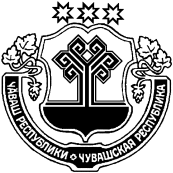 ЧĂВАШ РЕСПУБЛИКИЧУВАШСКАЯ РЕСПУБЛИКАЙĚПРЕÇ РАЙОНАДМИНИСТРАЦИЙĚЙЫШĂНУ17.02.2020 ç.     88 №          Йěпреç поселокěАДМИНИСТРАЦИЯИБРЕСИНСКОГО РАЙОНАПОСТАНОВЛЕНИЕ17.02.2020 г.    № 88     поселок ИбресиПриложение № 1к постановлению администрации Ибресинского районаот 17.02.2020г  №  88СтатусНаименование программы подпрограммы (основного мероприятия)Ответственный исполнитель, соисполнители, участники Код бюджетной классификацииКод бюджетной классификацииКод бюджетной классификацииКод бюджетной классификацииИсточники финансирования20192020202120222023202420252026-20302031-2035СтатусНаименование программы подпрограммы (основного мероприятия)Ответственный исполнитель, соисполнители, участники главный распорядитель бюджетных средствраздел, под-разделцелевая статья расходовгруп-па (под-груп-па) вида расходовИсточники финансирования20192020202120222023202420252026-20302031-20351234567891011121314151617Муниципальная программа Ибресинского района Чувашской Республики«Развитие образования» всего296346,9321768,6275433,4273575,2273575,2273575,2273575,213678761367876Муниципальная программа Ибресинского района Чувашской Республики«Развитие образования» ххфедеральный бюджет974,21348,6131,1136,3136,3136,3136,3681,5681,5Муниципальная программа Ибресинского района Чувашской Республики«Развитие образования» ххреспубликанский бюджет Чувашской Республики226666,3246654,0210243,3210243,3210243,3210243,3210243,31051216,51051216,5Муниципальная программа Ибресинского района Чувашской Республики«Развитие образования» ххместные бюджеты49052,153800,045093,043229,643229,643229,643229,6216148,0216148,0Муниципальная программа Ибресинского района Чувашской Республики«Развитие образования» ххвнебюджетные источники19654,319966,019966,019966,019966,019966,019966,099830,099830,0Подпрограмма муниципальной программы Ибресинского района Чувашской Республики «Развитие образования» на 2019-2035 годыГосударственная поддержка развития образованияответственный исполнитель-отдел образованияххххвсего289246,2314431,3267958,1266099,9266099,9266099,9266099,91330499,51330499,5Подпрограмма муниципальной программы Ибресинского района Чувашской Республики «Развитие образования» на 2019-2035 годыГосударственная поддержка развития образованияответственный исполнитель-отдел образования974хЦ710000000хфедеральный бюджет974,21348,6131,1136,3136,3136,3136,3681,5681,5Подпрограмма муниципальной программы Ибресинского района Чувашской Республики «Развитие образования» на 2019-2035 годыГосударственная поддержка развития образованияответственный исполнитель-отдел образования974хЦ710000000хреспубликанский бюджет Чувашской Республики226092,9246056,0209632,5209632,5209632,5209632,5209632,51048162,51048162,5Подпрограмма муниципальной программы Ибресинского района Чувашской Республики «Развитие образования» на 2019-2035 годыГосударственная поддержка развития образованияответственный исполнитель-отдел образования974хЦ710000000хместные бюджеты42524,847060,738228,536365,136365,136365,136365,1181825,5181825,5Подпрограмма муниципальной программы Ибресинского района Чувашской Республики «Развитие образования» на 2019-2035 годыГосударственная поддержка развития образованияответственный исполнитель-отдел образованияххххвнебюджетные источники19654,319966,019966,019966,019966,019966,019966,09983,099830,0Основное мероприятие 1Обеспечение деятельности организаций в сфере образованияответственный исполнитель-отдел образованияххххвсего78911,355452,74946747603,647603,647603,647603,6238018,0238018,0Основное мероприятие 1Обеспечение деятельности организаций в сфере образованияответственный исполнитель-отдел образованияххххфедеральный бюджет0,00,00,00,00,00,00,00,00,0Основное мероприятие 1Обеспечение деятельности организаций в сфере образованияответственный исполнитель-отдел образованияххххреспубликанский бюджет Чувашской Республики18494,30,00,00,00,00,00,00,00,0Основное мероприятие 1Обеспечение деятельности организаций в сфере образованияответственный исполнитель-отдел образованияххххместные бюджеты40762,735486,72950127637,627637,627637,627637,6138188,0138188,0Основное мероприятие 1Обеспечение деятельности организаций в сфере образованияответственный исполнитель-отдел образованияххххвнебюджетные источники19654,319966,019966,019966,019966,019966,019966,099830,099830,0Мероприятие 1.1Обеспечение деятельности детских дошкольных образовательных организацийответственный исполнитель-отдел образованияххххвсего16351,916470,215280,914845,814845,814845,814845,874229,074229,0Мероприятие 1.1Обеспечение деятельности детских дошкольных образовательных организацийответственный исполнитель-отдел образованияххххфедеральный бюджет0,00,00,00,00,00,00,00,00,0Мероприятие 1.1Обеспечение деятельности детских дошкольных образовательных организацийответственный исполнитель-отдел образованияххххреспубликанский бюджет Чувашской Республики0,00,00,00,00,00,00,00,00,0Мероприятие 1.1Обеспечение деятельности детских дошкольных образовательных организацийответственный исполнитель-отдел образования9740701Ц710170670Ц850200000Ц711572070600местные бюджеты6589,05887,24697,94262,84262,84262,84262,821314,021314,0Мероприятие 1.1Обеспечение деятельности детских дошкольных образовательных организацийответственный исполнитель-отдел образованияххххвнебюджетные источники9762,910583,010583,010583,010583,010583,010583,052915,052915,0Мероприятие 1.2Реализация вопросов местного значения в сфере образования, физической культуры и спортаответственный исполнитель-отдел образованияххххвсего3446,60,00,00,00,00,00,00,00,0Мероприятие 1.2Реализация вопросов местного значения в сфере образования, физической культуры и спортаответственный исполнитель-отдел образованияххххфедеральный бюджет0,00,00,00,00,00,00,00,00,0Мероприятие 1.2Реализация вопросов местного значения в сфере образования, физической культуры и спортаответственный исполнитель-отдел образованияххххреспубликанский бюджет Чувашской Республики3412,10,00,00,00,00,00,00,00,0Мероприятие 1.2Реализация вопросов местного значения в сфере образования, физической культуры и спортаответственный исполнитель-отдел образования9740701Ч4104SА710600местные бюджеты34,50,00,00,00,00,00,00,00,0Мероприятие 1.2Реализация вопросов местного значения в сфере образования, физической культуры и спортаответственный исполнитель-отдел образованияххххвнебюджетные источники0,00,00,00,00,00,00,00,00,0Мероприятие 1.3Обеспечение деятельности муниципальных общеобразовательных организацийответственный исполнитель-отдел образованияххххвсего22194,525079,621220,119791,819791,819791,819791,898959,098959,0Мероприятие 1.3Обеспечение деятельности муниципальных общеобразовательных организацийответственный исполнитель-отдел образованияххххфедеральный бюджет0,00,00,00,00,00,00,00,00,0Мероприятие 1.3Обеспечение деятельности муниципальных общеобразовательных организацийответственный исполнитель-отдел образованияххххреспубликанский бюджет Чувашской Республики0,00,00,00,00,00,00,00,00,0Мероприятие 1.3Обеспечение деятельности муниципальных общеобразовательных организацийответственный исполнитель-отдел образования9740702Ц710170550Ц711572070Ц850276260А130173080Ц711672110600464местные бюджеты16317,918926,615067,113638,813638,813638,813638,868194,068194,0Мероприятие 1.3Обеспечение деятельности муниципальных общеобразовательных организацийответственный исполнитель-отдел образованияххххвнебюджетные источники5876,66153,06153,06153,06153,06153,06153,030765,030765,0Мероприятие 1.4Реализация вопросов местного значения в сфере образования, физической культуры и спортаответственный исполнитель-отдел образованияххххвсего11874,80,00,00,00,00,00,00,00,0Мероприятие 1.4Реализация вопросов местного значения в сфере образования, физической культуры и спортаответственный исполнитель-отдел образованияххххфедеральный бюджет0,00,00,00,00,00,00,00,00,0Мероприятие 1.4Реализация вопросов местного значения в сфере образования, физической культуры и спортаответственный исполнитель-отдел образованияххххреспубликанский бюджет Чувашской Республики11756,10,00,00,00,00,00,00,00,0Мероприятие 1.4Реализация вопросов местного значения в сфере образования, физической культуры и спортаответственный исполнитель-отдел образования9740702Ч4104SА710600местные бюджеты118,70,00,00,00,00,00,00,00,0Мероприятие 1.4Реализация вопросов местного значения в сфере образования, физической культуры и спортаответственный исполнитель-отдел образованияххххвнебюджетные источники0,00,00,00,00,00,00,00,00,0Мероприятие 1.5Обеспечение деятельности муниципальных организаций дополнительного образованияответственный исполнитель-отдел образованияххххвсего21631,113902,912966,012966,012966,012966,012966,064830,064830,0Мероприятие 1.5Обеспечение деятельности муниципальных организаций дополнительного образованияответственный исполнитель-отдел образованияххххфедеральный бюджет0,00,00,00,00,00,00,00,00,0Мероприятие 1.5Обеспечение деятельности муниципальных организаций дополнительного образованияответственный исполнитель-отдел образованияххххреспубликанский бюджет Чувашской Республики0,00,00,00,00,00,00,00,00,0Мероприятие 1.5Обеспечение деятельности муниципальных организаций дополнительного образованияответственный исполнитель-отдел образования9740703Ц710170560Ц520170340600местные бюджеты17616,310672,99736,09736,09736,09736,09736,048680,048680,0Мероприятие 1.5Обеспечение деятельности муниципальных организаций дополнительного образованияответственный исполнитель-отдел образованияххххвнебюджетные источники4014,83230,03230,03230,03230,03230,03230,016150,016150,0Мероприятие 1.6Реализация вопросов местного значения в сфере образования, физической культуры и спортаответственный исполнитель-отдел образованияххххвсего2760,50,00,00,00,00,00,00,00,0Мероприятие 1.6Реализация вопросов местного значения в сфере образования, физической культуры и спортаответственный исполнитель-отдел образованияххххфедеральный бюджет0,00,00,00,00,00,00,00,00,0Мероприятие 1.6Реализация вопросов местного значения в сфере образования, физической культуры и спортаответственный исполнитель-отдел образованияххххреспубликанский бюджет Чувашской Республики2732,90,00,00,00,00,00,00,00,0Мероприятие 1.6Реализация вопросов местного значения в сфере образования, физической культуры и спортаответственный исполнитель-отдел образования9740703Ч4104SА710600местные бюджеты27,60,00,00,00,00,00,00,00,0Мероприятие 1.6Реализация вопросов местного значения в сфере образования, физической культуры и спортаответственный исполнитель-отдел образованияххххвнебюджетные источники0,00,00,00,00,00,00,00,00,0Мероприятие 1.7Софинансирование расходных обязательств муниципальных образований, связанных с повышением заработной платы педагогических работников муниципальных организаций дополнительного образования детей в соответствии с Указом Президента Российской Федерации от 1 июня 2012 года № 761"Онациональной стратегии действий в интересах детей на 2012-2017 годы"ответственный исполнитель-отдел образованияххххвсего651,90,00,00,00,00,00,00,00,0Мероприятие 1.7Софинансирование расходных обязательств муниципальных образований, связанных с повышением заработной платы педагогических работников муниципальных организаций дополнительного образования детей в соответствии с Указом Президента Российской Федерации от 1 июня 2012 года № 761"Онациональной стратегии действий в интересах детей на 2012-2017 годы"ответственный исполнитель-отдел образованияххххфедеральный бюджет0,00,00,00,00,00,00,00,00,0Мероприятие 1.7Софинансирование расходных обязательств муниципальных образований, связанных с повышением заработной платы педагогических работников муниципальных организаций дополнительного образования детей в соответствии с Указом Президента Российской Федерации от 1 июня 2012 года № 761"Онациональной стратегии действий в интересах детей на 2012-2017 годы"ответственный исполнитель-отдел образования9740703Ц7101S7080600республиканский бюджет Чувашской Республики593,20,00,00,00,00,00,00,00,0Мероприятие 1.7Софинансирование расходных обязательств муниципальных образований, связанных с повышением заработной платы педагогических работников муниципальных организаций дополнительного образования детей в соответствии с Указом Президента Российской Федерации от 1 июня 2012 года № 761"Онациональной стратегии действий в интересах детей на 2012-2017 годы"ответственный исполнитель-отдел образования9740703Ц7101S7080600местные бюджеты58,70,00,00,00,00,00,00,00,0Мероприятие 1.7Софинансирование расходных обязательств муниципальных образований, связанных с повышением заработной платы педагогических работников муниципальных организаций дополнительного образования детей в соответствии с Указом Президента Российской Федерации от 1 июня 2012 года № 761"Онациональной стратегии действий в интересах детей на 2012-2017 годы"ответственный исполнитель-отдел образованияххххвнебюджетные источники0,00,00,00,00,00,00,00,00,0Основное мероприятие 2Финансовое обеспечение получения дошкольного образования, начального общего, основного общего и среднего общего образованияответственный исполнитель-отдел образованияххххвсего186049,8200384,6204740,1204740,1204740,1204740,1204740,11023700,51023700,5Основное мероприятие 2Финансовое обеспечение получения дошкольного образования, начального общего, основного общего и среднего общего образованияответственный исполнитель-отдел образованияххххфедеральный бюджет0,00,00,00,00,00,00,00,00,0Основное мероприятие 2Финансовое обеспечение получения дошкольного образования, начального общего, основного общего и среднего общего образованияответственный исполнитель-отдел образованияххххреспубликанский бюджет Чувашской Республики186049,8200384,6204740,1204740,1204740,1204740,1204740,11023700,51023700,5Основное мероприятие 2Финансовое обеспечение получения дошкольного образования, начального общего, основного общего и среднего общего образованияответственный исполнитель-отдел образованияххххместные бюджеты0,00,00,00,00,00,00,00,00,0Основное мероприятие 2Финансовое обеспечение получения дошкольного образования, начального общего, основного общего и среднего общего образованияответственный исполнитель-отдел образованияххххвнебюджетные источники0,00,00,00,00,00,00,00,00,0Мероприятие 2.1Осуществление государственных полномочий Чувашской Республики по обеспечению государст-венных гарантий реализа-ции прав на получение общедоступного и бес-платного дошкольного образования в муници-пальных дошкольных образовательных орга-низациях за счет субвенции, предостав-ляемой из республи-канского бюджета Чувашской Республики ответственный исполнитель-отдел образованияххххвсего49278,552382,853507,653507,653507,653507,653507,6267538,5267538,5Мероприятие 2.1Осуществление государственных полномочий Чувашской Республики по обеспечению государст-венных гарантий реализа-ции прав на получение общедоступного и бес-платного дошкольного образования в муници-пальных дошкольных образовательных орга-низациях за счет субвенции, предостав-ляемой из республи-канского бюджета Чувашской Республики ответственный исполнитель-отдел образованияххххфедеральный бюджет0,00,00,00,00,00,00,00,00,0Мероприятие 2.1Осуществление государственных полномочий Чувашской Республики по обеспечению государст-венных гарантий реализа-ции прав на получение общедоступного и бес-платного дошкольного образования в муници-пальных дошкольных образовательных орга-низациях за счет субвенции, предостав-ляемой из республи-канского бюджета Чувашской Республики ответственный исполнитель-отдел образования9740701Ц710212000600республиканский бюджет Чувашской Республики49278,552382,853507,653507,653507,653507,653507,6267538,5267538,5Мероприятие 2.1Осуществление государственных полномочий Чувашской Республики по обеспечению государст-венных гарантий реализа-ции прав на получение общедоступного и бес-платного дошкольного образования в муници-пальных дошкольных образовательных орга-низациях за счет субвенции, предостав-ляемой из республи-канского бюджета Чувашской Республики ответственный исполнитель-отдел образованияххххместные бюджеты0,00,00,00,00,00,00,00,00,0Мероприятие 2.1Осуществление государственных полномочий Чувашской Республики по обеспечению государст-венных гарантий реализа-ции прав на получение общедоступного и бес-платного дошкольного образования в муници-пальных дошкольных образовательных орга-низациях за счет субвенции, предостав-ляемой из республи-канского бюджета Чувашской Республики ответственный исполнитель-отдел образованияххххвнебюджетные источники0,00,00,00,00,00,00,00,00,0Мероприятие 2.2Осуществление государст-венных полномочий Чувашской Республики по обеспечению государст-венных гарантий реализации прав на получение общедоступного и бес-платного дошкольного, начального общего, основ-ного общего, среднего общего образования в муниципальных общеоб-разовательных  организа-циях, обеспечение допол-нительного образования детей в муниципальных общеобразовательных организациях за счет субвенции, предостав-ляемой из республи-канского бюджета Чувашской Республикиответственный исполнитель-отдел образованияххххвсего136771,3148001,8151232,5151232,5151232,5151232,5151232,5756162,5756162,5Мероприятие 2.2Осуществление государст-венных полномочий Чувашской Республики по обеспечению государст-венных гарантий реализации прав на получение общедоступного и бес-платного дошкольного, начального общего, основ-ного общего, среднего общего образования в муниципальных общеоб-разовательных  организа-циях, обеспечение допол-нительного образования детей в муниципальных общеобразовательных организациях за счет субвенции, предостав-ляемой из республи-канского бюджета Чувашской Республикиответственный исполнитель-отдел образованияххххфедеральный бюджет0,00,00,00,00,00,00,00,00,0Мероприятие 2.2Осуществление государст-венных полномочий Чувашской Республики по обеспечению государст-венных гарантий реализации прав на получение общедоступного и бес-платного дошкольного, начального общего, основ-ного общего, среднего общего образования в муниципальных общеоб-разовательных  организа-циях, обеспечение допол-нительного образования детей в муниципальных общеобразовательных организациях за счет субвенции, предостав-ляемой из республи-канского бюджета Чувашской Республикиответственный исполнитель-отдел образования9740702Ц710212010600республиканский бюджет Чувашской Республики136771,3148001,8151232,5151232,5151232,5151232,5151232,5756162,5756162,5Мероприятие 2.2Осуществление государст-венных полномочий Чувашской Республики по обеспечению государст-венных гарантий реализации прав на получение общедоступного и бес-платного дошкольного, начального общего, основ-ного общего, среднего общего образования в муниципальных общеоб-разовательных  организа-циях, обеспечение допол-нительного образования детей в муниципальных общеобразовательных организациях за счет субвенции, предостав-ляемой из республи-канского бюджета Чувашской Республикиответственный исполнитель-отдел образованияххххместные бюджеты0,00,00,00,00,00,00,00,00,0Мероприятие 2.2Осуществление государст-венных полномочий Чувашской Республики по обеспечению государст-венных гарантий реализации прав на получение общедоступного и бес-платного дошкольного, начального общего, основ-ного общего, среднего общего образования в муниципальных общеоб-разовательных  организа-циях, обеспечение допол-нительного образования детей в муниципальных общеобразовательных организациях за счет субвенции, предостав-ляемой из республи-канского бюджета Чувашской Республикиответственный исполнитель-отдел образованияххххвнебюджетные источники0,00,00,00,00,00,00,00,00,0Основное мероприятие 3Укрепление материально-технической базы объектов образованияответственный исполнитель-отдел образованияххххвсего0,010638,30,00,00,00,00,00,00,0Основное мероприятие 3Укрепление материально-технической базы объектов образованияответственный исполнитель-отдел образованияххххфедеральный бюджет0,00,00,00,00,00,00,00,00,0Основное мероприятие 3Укрепление материально-технической базы объектов образованияответственный исполнитель-отдел образования9740701Ц710300000600республиканский бюджет Чувашской Республики0,010000,00,00,00,00,00,00,00,0Основное мероприятие 3Укрепление материально-технической базы объектов образованияответственный исполнитель-отдел образования9740701Ц710300000600местные бюджеты0,0638,30,00,00,00,00,00,00,0Основное мероприятие 3Укрепление материально-технической базы объектов образованияответственный исполнитель-отдел образованияххххвнебюджетные источники0,00,00,00,00,00,00,00,00,0Мероприятие 3.1Укрепление материально-технической базы муниципальных образовательных организацийответственный исполнитель-отдел образованияххххвсего0,010638,30,00,00,00,00,00,00,0Мероприятие 3.1Укрепление материально-технической базы муниципальных образовательных организацийответственный исполнитель-отдел образованияххххфедеральный бюджет0,00,00,00,00,00,00,000Мероприятие 3.1Укрепление материально-технической базы муниципальных образовательных организацийответственный исполнитель-отдел образования9740701Ц7115S1660600республиканский бюджет Чувашской Республики0,010000,00,00,00,00,00,00,00,0Мероприятие 3.1Укрепление материально-технической базы муниципальных образовательных организацийответственный исполнитель-отдел образования9740701Ц7115S1660600местные бюджеты0,0638,30,00,00,00,00,00,00,0Мероприятие 3.1Укрепление материально-технической базы муниципальных образовательных организацийответственный исполнитель-отдел образованияххххвнебюджетные источники0,00,00,00,00,00,00,00,00,0Основное мероприятие 4Реализация мероприятий регионального проекта «Цифровая образовательная среда»ответственный исполнитель-отдел образованияххххвсего0,00,00,00,00,00,00,00,00,0Основное мероприятие 4Реализация мероприятий регионального проекта «Цифровая образовательная среда»ответственный исполнитель-отдел образованияххххфедеральный бюджет0,00,00,00,00,00,00,00,00,0Основное мероприятие 4Реализация мероприятий регионального проекта «Цифровая образовательная среда»ответственный исполнитель-отдел образования9740702Ц71Е400000600республиканский бюджет Чувашской Республики0,00,00,00,00,00,00,00,00,0Основное мероприятие 4Реализация мероприятий регионального проекта «Цифровая образовательная среда»ответственный исполнитель-отдел образованияххххместные бюджеты0,00,00,00,00,00,00,00,00,0Основное мероприятие 4Реализация мероприятий регионального проекта «Цифровая образовательная среда»ответственный исполнитель-отдел образованияххххвнебюджетные источники0,00,00,00,00,00,00,00,00,0Мероприятие 4.1Укрепление материально-технической базы муниципальных образовательных организацийответственный исполнитель-отдел образованияххххвсего0,00,00,00,00,00,00,00,00,0Мероприятие 4.1Укрепление материально-технической базы муниципальных образовательных организацийответственный исполнитель-отдел образованияххххфедеральный бюджет0,00,00,00,00,00,00,00,00,0Мероприятие 4.1Укрепление материально-технической базы муниципальных образовательных организацийответственный исполнитель-отдел образования9740702Ц71Е411660600республиканский бюджет Чувашской Республики0,00,00,00,00,00,00,00,00,0Мероприятие 4.1Укрепление материально-технической базы муниципальных образовательных организацийответственный исполнитель-отдел образованияххххместные бюджеты0,00,00,00,00,00,00,00,00,0Мероприятие 4.1Укрепление материально-технической базы муниципальных образовательных организацийответственный исполнитель-отдел образованияххххвнебюджетные источники0,00,00,00,00,00,00,00,00,0Основное мероприятие 5Реализация мероприятий регионального проекта «Успех каждого ребенка»ответственный исполнитель-отдел образованияххххвсего1000,010235,28727,58727,58727,58727,58727,543637,543637,5Основное мероприятие 5Реализация мероприятий регионального проекта «Успех каждого ребенка»ответственный исполнитель-отдел образованияххххфедеральный бюджет940,01222,60,00,00,00,00,00,00,0Основное мероприятие 5Реализация мероприятий регионального проекта «Успех каждого ребенка»ответственный исполнитель-отдел образованияххххреспубликанский бюджет Чувашской Республики30,0390,00,00,00,00,00,00,0Основное мероприятие 5Реализация мероприятий регионального проекта «Успех каждого ребенка»ответственный исполнитель-отдел образования9740702Ц71Е200000600местные бюджеты30,08973,68727,58727,58727,58727,58727,543637,543637,5Основное мероприятие 5Реализация мероприятий регионального проекта «Успех каждого ребенка»ответственный исполнитель-отдел образованияххххвнебюджетные источники0,00,00,00,00,00,00,00,00,0Мероприятие 5.1Создание в общеобразовательных организациях, расположенных в сельской местности, условий для занятий физической культурой и спортомответственный исполнитель-отдел образованияххххвсего1000,01300,60,00,00,00,00,00,00,0Мероприятие 5.1Создание в общеобразовательных организациях, расположенных в сельской местности, условий для занятий физической культурой и спортомответственный исполнитель-отдел образованияххххфедеральный бюджет940,01222,60,00,00,00,00,00,00,0Мероприятие 5.1Создание в общеобразовательных организациях, расположенных в сельской местности, условий для занятий физической культурой и спортомответственный исполнитель-отдел образованияххххреспубликанский бюджет Чувашской Республики30,039,00,00,00,00,00,00,00,0Мероприятие 5.1Создание в общеобразовательных организациях, расположенных в сельской местности, условий для занятий физической культурой и спортомответственный исполнитель-отдел образования9740702Ц71Е2L0970600местные бюджеты30,039,00,00,00,00,00,00,00,0Мероприятие 5.1Создание в общеобразовательных организациях, расположенных в сельской местности, условий для занятий физической культурой и спортомответственный исполнитель-отдел образованияххххвнебюджетные источники0,00,00,00,00,00,00,00,00,0Мероприятие 5.1.1Создание в общеобразовательных организациях, расположенных в сельской местности, условий для занятий физической культурой и спортом по МБОУ «Новочурашевская СОШ», МБОУ «Чуваштимяш-ская СОШ»ответственный исполнитель-отдел образованияххххвсего1000,01300,60,00,00,00,00,00,00,0Мероприятие 5.1.1Создание в общеобразовательных организациях, расположенных в сельской местности, условий для занятий физической культурой и спортом по МБОУ «Новочурашевская СОШ», МБОУ «Чуваштимяш-ская СОШ»ответственный исполнитель-отдел образованияххххфедеральный бюджет940,01222,60,00,00,00,00,00,00,0Мероприятие 5.1.1Создание в общеобразовательных организациях, расположенных в сельской местности, условий для занятий физической культурой и спортом по МБОУ «Новочурашевская СОШ», МБОУ «Чуваштимяш-ская СОШ»ответственный исполнитель-отдел образованияххххреспубликанский бюджет Чувашской Республики30,039,00,00,00,00,00,00,00,0Мероприятие 5.1.1Создание в общеобразовательных организациях, расположенных в сельской местности, условий для занятий физической культурой и спортом по МБОУ «Новочурашевская СОШ», МБОУ «Чуваштимяш-ская СОШ»ответственный исполнитель-отдел образования9740702Ц71Е250970600местные бюджеты30,039,00,00,00,00,00,00,00,0Мероприятие 5.1.1Создание в общеобразовательных организациях, расположенных в сельской местности, условий для занятий физической культурой и спортом по МБОУ «Новочурашевская СОШ», МБОУ «Чуваштимяш-ская СОШ»ответственный исполнитель-отдел образованияххххвнебюджетные источники0,00,00,00,00,00,00,00,00,0Мероприятие 5.2Обеспечение деятельности муниципальных организаций дополнительного образования Ибресинского района Чувашской Республикиответственный исполнитель-отдел образованияххххвсего0,00,00,00,00,00,00,00,00,0Мероприятие 5.2Обеспечение деятельности муниципальных организаций дополнительного образования Ибресинского района Чувашской Республикиответственный исполнитель-отдел образованияххххфедеральный бюджет0,00,00,00,00,00,00,00,00,0Мероприятие 5.2Обеспечение деятельности муниципальных организаций дополнительного образования Ибресинского района Чувашской Республикиответственный исполнитель-отдел образованияххххреспубликанский бюджет Чувашской Республики0,00,00,00,00,00,00,00,00,0Мероприятие 5.2Обеспечение деятельности муниципальных организаций дополнительного образования Ибресинского района Чувашской Республикиответственный исполнитель-отдел образованияместные бюджеты0,00,00,00,00,00,00,00,00,0Мероприятие 5.2Обеспечение деятельности муниципальных организаций дополнительного образования Ибресинского района Чувашской Республикиответственный исполнитель-отдел образованияххххвнебюджетные источники0,00,00,00,00,00,00,00,00,0Мероприятие 5.3Государственная поддержка образовательных организаций и участников дистанционного обучения в получении доступа к образовательным информационным ресурсам информационно-телекоммуникационной сети «Интернет» ответственный исполнитель-отдел образованияххххвсего0,00,00,00,00,00,00,00,00,0Мероприятие 5.3Государственная поддержка образовательных организаций и участников дистанционного обучения в получении доступа к образовательным информационным ресурсам информационно-телекоммуникационной сети «Интернет» ответственный исполнитель-отдел образованияххххфедеральный бюджет0,00,00,00,00,00,00,00,00,0Мероприятие 5.3Государственная поддержка образовательных организаций и участников дистанционного обучения в получении доступа к образовательным информационным ресурсам информационно-телекоммуникационной сети «Интернет» ответственный исполнитель-отдел образованияххххреспубликанский бюджет Чувашской Республики0,00,00,00,00,00,00,00,00,0Мероприятие 5.3Государственная поддержка образовательных организаций и участников дистанционного обучения в получении доступа к образовательным информационным ресурсам информационно-телекоммуникационной сети «Интернет» ответственный исполнитель-отдел образованияместные бюджеты0,00,00,00,00,00,00,00,00,0Мероприятие 5.3Государственная поддержка образовательных организаций и участников дистанционного обучения в получении доступа к образовательным информационным ресурсам информационно-телекоммуникационной сети «Интернет» ответственный исполнитель-отдел образованияххххвнебюджетные источники0,00,00,00,00,00,00,00,00,0Мероприятие 5.4Персонифицированное финансирование дополнительного образования детейответственный исполнитель-отдел образованияххххвсего0,08934,68727,58727,58727,58727,58727,543637,543637,5Мероприятие 5.4Персонифицированное финансирование дополнительного образования детейответственный исполнитель-отдел образованияххххфедеральный бюджет0,00,00,00,00,00,00,00,00,0Мероприятие 5.4Персонифицированное финансирование дополнительного образования детейответственный исполнитель-отдел образованияххххреспубликанский бюджет Чувашской Республики0,00,00,00,00,00,00,00,00,0Мероприятие 5.4Персонифицированное финансирование дополнительного образования детейответственный исполнитель-отдел образования9740703Ц71Е275150600местные бюджеты0,08934,68727,58727,58727,58727,58727,543637,543637,5Мероприятие 5.4Персонифицированное финансирование дополнительного образования детейответственный исполнитель-отдел образованияххххвнебюджетные источники0,00,00,00,00,00,00,00,00,0Основное мероприятие 6Капитальный ремонт объектов образованияответственный исполнитель-отдел образованияххххвсего18913,232702,10,00,00,00,00,00,00,0Основное мероприятие 6Капитальный ремонт объектов образованияответственный исполнитель-отдел образованияххххфедеральный бюджет0,00,00,00,00,00,00,00,00,0Основное мероприятие 6Капитальный ремонт объектов образованияответственный исполнитель-отдел образования9740702Ц740200000600республиканский бюджет Чувашской Республики17181,130740,00,00,00,00,00,00,00,0Основное мероприятие 6Капитальный ремонт объектов образованияответственный исполнитель-отдел образования9740702Ц740200000600местные бюджеты1732,11962,10,00,00,00,00,00,00,0Основное мероприятие 6Капитальный ремонт объектов образованияответственный исполнитель-отдел образованияххххвнебюджетные источники0,00,00,00,00,00,00,00,00,0Мероприятие 6.1Капитальный ремонт зданий государственных общеобразовательных организаций Чувашской Республики, муниципальных общеобразовательных организаций, имеющих износ 50 процентов и выше (Укрепление материально-технической базы муниципальных образовательных организаций по МБОУ «Березовская ООШ», МБОУ «Ибресинская СОШ №1»)ответственный исполнитель-отдел образованияххххвсего8765,014000,00,00,00,00,00,00,00,0Мероприятие 6.1Капитальный ремонт зданий государственных общеобразовательных организаций Чувашской Республики, муниципальных общеобразовательных организаций, имеющих износ 50 процентов и выше (Укрепление материально-технической базы муниципальных образовательных организаций по МБОУ «Березовская ООШ», МБОУ «Ибресинская СОШ №1»)ответственный исполнитель-отдел образованияххххфедеральный бюджет0,00,00,00,00,00,00,00,00,0Мероприятие 6.1Капитальный ремонт зданий государственных общеобразовательных организаций Чувашской Республики, муниципальных общеобразовательных организаций, имеющих износ 50 процентов и выше (Укрепление материально-технической базы муниципальных образовательных организаций по МБОУ «Березовская ООШ», МБОУ «Ибресинская СОШ №1»)ответственный исполнитель-отдел образования9740702Ц7402S1660600республиканский бюджет Чувашской Республики7976,2,013160,00,00,00,00,00,00,00,0Мероприятие 6.1Капитальный ремонт зданий государственных общеобразовательных организаций Чувашской Республики, муниципальных общеобразовательных организаций, имеющих износ 50 процентов и выше (Укрепление материально-технической базы муниципальных образовательных организаций по МБОУ «Березовская ООШ», МБОУ «Ибресинская СОШ №1»)ответственный исполнитель-отдел образования9740702Ц7402S1660600местные бюджеты788,8840,00,00,00,00,00,00,00,0Мероприятие 6.1Капитальный ремонт зданий государственных общеобразовательных организаций Чувашской Республики, муниципальных общеобразовательных организаций, имеющих износ 50 процентов и выше (Укрепление материально-технической базы муниципальных образовательных организаций по МБОУ «Березовская ООШ», МБОУ «Ибресинская СОШ №1»)ответственный исполнитель-отдел образованияххххвнебюджетные источники0,00,00,00,00,00,00,00,00,0Мероприятие 6.2Укрепление материально-технической базы муниципальных образовательных организаций (в части приведения в соответствие с санитарно-гигиеническими и противопо-жарными требованиями)ответственный исполнитель-отдел образованияххххвсего0,00,00,00,00,00,00,00,00,0Мероприятие 6.2Укрепление материально-технической базы муниципальных образовательных организаций (в части приведения в соответствие с санитарно-гигиеническими и противопо-жарными требованиями)ответственный исполнитель-отдел образованияххххфедеральный бюджет0,00,00,00,00,00,00,00,00,0Мероприятие 6.2Укрепление материально-технической базы муниципальных образовательных организаций (в части приведения в соответствие с санитарно-гигиеническими и противопо-жарными требованиями)ответственный исполнитель-отдел образования9740702Ц7115S9990244республиканский бюджет Чувашской Республики0,00,00,00,00,00,00,00,00,0Мероприятие 6.2Укрепление материально-технической базы муниципальных образовательных организаций (в части приведения в соответствие с санитарно-гигиеническими и противопо-жарными требованиями)ответственный исполнитель-отдел образованияххххместные бюджеты0,00,00,00,00,00,00,00,00,0Мероприятие 6.2Укрепление материально-технической базы муниципальных образовательных организаций (в части приведения в соответствие с санитарно-гигиеническими и противопо-жарными требованиями)ответственный исполнитель-отдел образованияххххвнебюджетные источники0,00,00,00,00,00,00,00,00,0Мероприятие 6.3Укрепление материально-технической базы муниципальных учреждений в сфере физической культуры и спорта (в части проведения капитального ремонта учреждений физической культуры и спорта)ответственный исполнитель-отдел образованияххххвсего0,017000,00,00,00,00,00,00,00,0Мероприятие 6.3Укрепление материально-технической базы муниципальных учреждений в сфере физической культуры и спорта (в части проведения капитального ремонта учреждений физической культуры и спорта)ответственный исполнитель-отдел образованияххххфедеральный бюджет0,00,00,00,00,00,00,00,00,0Мероприятие 6.3Укрепление материально-технической базы муниципальных учреждений в сфере физической культуры и спорта (в части проведения капитального ремонта учреждений физической культуры и спорта)ответственный исполнитель-отдел образования9740703Ц5102S9820600республиканский бюджет Чувашской Республики0,015980,00,00,00,00,00,00,00,0Мероприятие 6.3Укрепление материально-технической базы муниципальных учреждений в сфере физической культуры и спорта (в части проведения капитального ремонта учреждений физической культуры и спорта)ответственный исполнитель-отдел образования9740703Ц5102S9820600местные бюджеты0,01020,0Мероприятие 6.3Укрепление материально-технической базы муниципальных учреждений в сфере физической культуры и спорта (в части проведения капитального ремонта учреждений физической культуры и спорта)ответственный исполнитель-отдел образованияххххвнебюджетные источники0,00,00,00,00,00,00,00,00,0Мероприятие 6.4Укрепление материально-технической базы муниципальных детских школ искусств и обеспечение безопасности и антитеррористической защищенностиответственный исполнитель-отдел образованияххххвсего10148,21702,10000000Мероприятие 6.4Укрепление материально-технической базы муниципальных детских школ искусств и обеспечение безопасности и антитеррористической защищенностиответственный исполнитель-отдел образованияххххфедеральный бюджет0,00,00,00,00,00,00,00,00,0Мероприятие 6.4Укрепление материально-технической базы муниципальных детских школ искусств и обеспечение безопасности и антитеррористической защищенностиответственный исполнитель-отдел образования9740703Ц4106S9270600республиканский бюджет Чувашской Республики9204,91600,00,00,00,00,00,00,00,0Мероприятие 6.4Укрепление материально-технической базы муниципальных детских школ искусств и обеспечение безопасности и антитеррористической защищенностиответственный исполнитель-отдел образования9740703Ц4106S9270600местные бюджеты943,3102,10,00,00,00,00,00,00,0Мероприятие 6.4Укрепление материально-технической базы муниципальных детских школ искусств и обеспечение безопасности и антитеррористической защищенностиответственный исполнитель-отдел образованияххххвнебюджетные источники0,00,00,00,00,00,00,00,00,0Основное мероприятие 7Меры социальной поддержкиответственный исполнитель-отдел образованияххххвсего4371,95018,45023,55028,75028,75028,75028,725143,525143,5Основное мероприятие 7Меры социальной поддержкиответственный исполнитель-отдел образованияххххфедеральный бюджет34,2126,0131,1136,3136,3136,3136,3681,5681,5Основное мероприятие 7Меры социальной поддержкиответственный исполнитель-отдел образованияххххреспубликанский бюджет Чувашской Республики4337,74892,44892,44892,44892,44892,44892,42446224462Основное мероприятие 7Меры социальной поддержкиответственный исполнитель-отдел образованияххххместные бюджеты0,00,00,00,00,00,00,00,00,0Основное мероприятие 7Меры социальной поддержкиответственный исполнитель-отдел образованияххххвнебюджетные источники0,00,00,00,00,00,00,00,00,0Мероприятие 7.1Выплата социальных пособий обучающимся общеобразовательных организаций из малоимущих семей, нуждающимся в приобретении проездных билетов для проезда между пунктами проживания и обучения на транспорте городского и (или) пригородного сообщения на территории Чувашской Республикиответственный исполнитель-отдел образованияххххвсего0,00,00,00,00,00,00,00,00,0Мероприятие 7.1Выплата социальных пособий обучающимся общеобразовательных организаций из малоимущих семей, нуждающимся в приобретении проездных билетов для проезда между пунктами проживания и обучения на транспорте городского и (или) пригородного сообщения на территории Чувашской Республикиответственный исполнитель-отдел образованияххххфедеральный бюджет0,00,00,00,00,00,00,00,00,0Мероприятие 7.1Выплата социальных пособий обучающимся общеобразовательных организаций из малоимущих семей, нуждающимся в приобретении проездных билетов для проезда между пунктами проживания и обучения на транспорте городского и (или) пригородного сообщения на территории Чувашской Республикиответственный исполнитель-отдел образования9741003Ц711412030республиканский бюджет Чувашской Республики0,00,00,00,00,00,00,00,00,0Мероприятие 7.1Выплата социальных пособий обучающимся общеобразовательных организаций из малоимущих семей, нуждающимся в приобретении проездных билетов для проезда между пунктами проживания и обучения на транспорте городского и (или) пригородного сообщения на территории Чувашской Республикиответственный исполнитель-отдел образованияххххместные бюджеты0,00,00,00,00,00,00,00,00,0Мероприятие 7.1Выплата социальных пособий обучающимся общеобразовательных организаций из малоимущих семей, нуждающимся в приобретении проездных билетов для проезда между пунктами проживания и обучения на транспорте городского и (или) пригородного сообщения на территории Чувашской Республикиответственный исполнитель-отдел образованияххххвнебюджетные источники0,00,00,00,00,00,00,00,00,0Мероприятие 7.2Выплата единовременного пособия при всех формах устройства детей, лишенных родительского попечения, в семью за счет субвенций, предоставляемой из федерального бюджетаответственный исполнитель-отдел образованияххххвсего34,2126,0131,1136,3136,3136,3136,3681,5681,5Мероприятие 7.2Выплата единовременного пособия при всех формах устройства детей, лишенных родительского попечения, в семью за счет субвенций, предоставляемой из федерального бюджетаответственный исполнитель-отдел образования9741004Ц71Е352600300федеральный бюджет34,2126,0131,1136,3136,3136,3136,3681,5681,5Мероприятие 7.2Выплата единовременного пособия при всех формах устройства детей, лишенных родительского попечения, в семью за счет субвенций, предоставляемой из федерального бюджетаответственный исполнитель-отдел образованияххххреспубликанский бюджет Чувашской Республики0,00,00,00,00,00,00,00,00,0Мероприятие 7.2Выплата единовременного пособия при всех формах устройства детей, лишенных родительского попечения, в семью за счет субвенций, предоставляемой из федерального бюджетаответственный исполнитель-отдел образованияххххместные бюджеты0,00,00,00,00,00,00,00,00,0Мероприятие 7.2Выплата единовременного пособия при всех формах устройства детей, лишенных родительского попечения, в семью за счет субвенций, предоставляемой из федерального бюджетаответственный исполнитель-отдел образованияххххвнебюджетные источники0,00,00,00,00,00,00,00,00,0Мероприятие 7.3Выплата компенсации платы, взимаемой с родителей (законных представителей) за присмотр и уход за детьми, посещающими образовательные организации, реализующие образовательную программу дошкольного образования на территории Чувашской Республики за счет субвенции, предоставляемой из республиканского бюджета Чувашской Республикиответственный исполнитель-отдел образованияххххвсего296,9588,0588,0588,0588,0588,0588,02940,02940,0Мероприятие 7.3Выплата компенсации платы, взимаемой с родителей (законных представителей) за присмотр и уход за детьми, посещающими образовательные организации, реализующие образовательную программу дошкольного образования на территории Чувашской Республики за счет субвенции, предоставляемой из республиканского бюджета Чувашской Республикиответственный исполнитель-отдел образованияххххфедеральный бюджет0,00,00,00,00,00,00,00,00,0Мероприятие 7.3Выплата компенсации платы, взимаемой с родителей (законных представителей) за присмотр и уход за детьми, посещающими образовательные организации, реализующие образовательную программу дошкольного образования на территории Чувашской Республики за счет субвенции, предоставляемой из республиканского бюджета Чувашской Республикиответственный исполнитель-отдел образования9741004Ц711412040республиканский бюджет Чувашской Республики296,9588,0588,0588,0588,0588,0588,02940,02940,0Мероприятие 7.3Выплата компенсации платы, взимаемой с родителей (законных представителей) за присмотр и уход за детьми, посещающими образовательные организации, реализующие образовательную программу дошкольного образования на территории Чувашской Республики за счет субвенции, предоставляемой из республиканского бюджета Чувашской Республикиответственный исполнитель-отдел образованияххххместные бюджеты0,00,00,00,00,00,00,00,00,0Мероприятие 7.3Выплата компенсации платы, взимаемой с родителей (законных представителей) за присмотр и уход за детьми, посещающими образовательные организации, реализующие образовательную программу дошкольного образования на территории Чувашской Республики за счет субвенции, предоставляемой из республиканского бюджета Чувашской Республикиответственный исполнитель-отдел образованияххххвнебюджетные источники0,00,00,00,00,00,00,00,00,0Мероприятие 7.4Обеспечение мер социальной поддержки отдельных категорий граждан по оплате жилищно-коммунальных услуг за счет субвенции, предоставляемой из республиканского бюджета Чувашской Республикиответственный исполнитель-отдел образованияххххвсего4040,84304,44304,44304,44304,44304,44304,421522,021522,0Мероприятие 7.4Обеспечение мер социальной поддержки отдельных категорий граждан по оплате жилищно-коммунальных услуг за счет субвенции, предоставляемой из республиканского бюджета Чувашской Республикиответственный исполнитель-отдел образованияххххфедеральный бюджет0,00,00,00,00,00,00,00,00,0Мероприятие 7.4Обеспечение мер социальной поддержки отдельных категорий граждан по оплате жилищно-коммунальных услуг за счет субвенции, предоставляемой из республиканского бюджета Чувашской Республикиответственный исполнитель-отдел образования9741003Ц310110550300республиканский бюджет Чувашской Республики4040,84304,44304,44304,44304,44304,44304,421522,021522,0Мероприятие 7.4Обеспечение мер социальной поддержки отдельных категорий граждан по оплате жилищно-коммунальных услуг за счет субвенции, предоставляемой из республиканского бюджета Чувашской Республикиответственный исполнитель-отдел образованияххххместные бюджеты0,00,00,00,00,00,00,00,0Мероприятие 7.4Обеспечение мер социальной поддержки отдельных категорий граждан по оплате жилищно-коммунальных услуг за счет субвенции, предоставляемой из республиканского бюджета Чувашской Республикиответственный исполнитель-отдел образованияххххвнебюджетные источники0,00,00,00,00,00,00,00,00,0Основное мероприятие 8Стипендии, гранты, премии и денежные поощренияответственный исполнитель-отдел образованияххххвсего0,00,00,00,00,00,00,00,00,0Основное мероприятие 8Стипендии, гранты, премии и денежные поощренияответственный исполнитель-отдел образованияххххфедеральный бюджет0,00,00,00,00,00,00,00,00,0Основное мероприятие 8Стипендии, гранты, премии и денежные поощренияответственный исполнитель-отдел образования974хЦ710170550хреспубликанский бюджет Чувашской Республики0,00,00,00,00,00,00,00,00,0Основное мероприятие 8Стипендии, гранты, премии и денежные поощренияответственный исполнитель-отдел образованияххххместные бюджеты0,00,00,00,00,00,00,00,00,0Основное мероприятие 8Стипендии, гранты, премии и денежные поощренияответственный исполнитель-отдел образованияххххвнебюджетные источники0,00,00,00,00,00,00,00,00,0Подпрограмма муниципальной программы Ибресинского района Чувашской Республики «Развитие образования» на 2019-2035 годы«Молодежь Ибресинского района»ответственный исполнитель-отдел образованияххххвсего1494,21636,41636,41636,41636,41636,41636,48182,08182,0Подпрограмма муниципальной программы Ибресинского района Чувашской Республики «Развитие образования» на 2019-2035 годы«Молодежь Ибресинского района»ответственный исполнитель-отдел образованияххххфедеральный бюджет0,00,00,00,00,00,00,00,00,0Подпрограмма муниципальной программы Ибресинского района Чувашской Республики «Развитие образования» на 2019-2035 годы«Молодежь Ибресинского района»ответственный исполнитель-отдел образованияххххреспубликанский бюджет Чувашской Республики0,00,00,00,00,00,00,00,00,0Подпрограмма муниципальной программы Ибресинского района Чувашской Республики «Развитие образования» на 2019-2035 годы«Молодежь Ибресинского района»ответственный исполнитель-отдел образованияххххместные бюджеты1494,21636,41636,41636,41636,41636,41636,48182,08182,0Подпрограмма муниципальной программы Ибресинского района Чувашской Республики «Развитие образования» на 2019-2035 годы«Молодежь Ибресинского района»ответственный исполнитель-отдел образованияххвнебюджетные источники0,00,00,00,00,00,00,00,00,0Основное мероприятие 1Реализация проектов и мероприятий по инновационному развитию системы образованияответственный исполнитель-отдел образованияххххвсего7,510,210,210,210,210,210,251,051,0Основное мероприятие 1Реализация проектов и мероприятий по инновационному развитию системы образованияответственный исполнитель-отдел образованияххххфедеральный бюджет0,00,00,00,00,00,00,00,00,0Основное мероприятие 1Реализация проектов и мероприятий по инновационному развитию системы образованияответственный исполнитель-отдел образования9740707Ц710900000200республиканский бюджет Чувашской Республики0,00,00,00,00,00,00,00,00,0Основное мероприятие 1Реализация проектов и мероприятий по инновационному развитию системы образованияответственный исполнитель-отдел образованияххххместные бюджеты7,510,210,210,210,210,210,251,051,0Основное мероприятие 1Реализация проектов и мероприятий по инновационному развитию системы образованияответственный исполнитель-отдел образованияххххвнебюджетные источники0,00,00,00,00,00,00,00,00,0Мероприятие 1.1Проведение мероприятий в области образования для детей и молодежиххххвсего7,510,210,210,210,210,210,251,051,0Мероприятие 1.1Проведение мероприятий в области образования для детей и молодежиххххфедеральный бюджет0,00,00,00,00,00,00,00,00,0Мероприятие 1.1Проведение мероприятий в области образования для детей и молодежиххххреспубликанский бюджет Чувашской Республики0,00,00,00,00,00,00,00,00,0Мероприятие 1.1Проведение мероприятий в области образования для детей и молодежи9740707Ц710971850200местные бюджеты7,510,210,210,210,210,210,251,051,0Мероприятие 1.1Проведение мероприятий в области образования для детей и молодежиххххвнебюджетные источники0,00,00,00,00,00,00,00,00,0Основное мероприятие 2Государственная поддержка талантливой и одаренной молодежиответственный исполнитель-отдел образованияххххвсего48,545,945,945,945,945,945,9229,5229,5Основное мероприятие 2Государственная поддержка талантливой и одаренной молодежиответственный исполнитель-отдел образованияххххфедеральный бюджет0,00,00,00,00,00,00,00,00,0Основное мероприятие 2Государственная поддержка талантливой и одаренной молодежиответственный исполнитель-отдел образованияххххреспубликанский бюджет Чувашской Республики0,00,00,00,00,00,00,00,00,0Основное мероприятие 2Государственная поддержка талантливой и одаренной молодежиответственный исполнитель-отдел образования9740707Ц720272130200, 300местные бюджеты48,545,945,945,945,945,945,9229,5229,5Основное мероприятие 2Государственная поддержка талантливой и одаренной молодежиответственный исполнитель-отдел образованияххххвнебюджетные источники0,00,00,00,00,00,00,00,00,0Мероприятие 2.1Поддержка талантливой и одаренной молодежиответственный исполнитель-отдел образованияххххвсего48,545,945,945,945,945,945,9229,5229,5Мероприятие 2.1Поддержка талантливой и одаренной молодежиответственный исполнитель-отдел образованияххххфедеральный бюджет0,00,00,00,00,00,00,00,00,0Мероприятие 2.1Поддержка талантливой и одаренной молодежиответственный исполнитель-отдел образованияххххреспубликанский бюджет Чувашской Республики0,00,00,00,00,00,00,00,00,0Мероприятие 2.1Поддержка талантливой и одаренной молодежиответственный исполнитель-отдел образования9740707Ц720272130200местные бюджеты17,518,918,918,918,918,918,994,594,5Мероприятие 2.1Поддержка талантливой и одаренной молодежиответственный исполнитель-отдел образования9740707Ц720272130300местные бюджеты31,027,027,027,027,027,027,0135,0135,0Мероприятие 2.1Поддержка талантливой и одаренной молодежиответственный исполнитель-отдел образованияххххвнебюджетные источники0,00,00,00,00,00,00,00,00,0Основное мероприятие 3Организация отдыха детейответственный исполнитель-отдел образованияххххвсего1328,21455,21455,21455,21455,21455,21455,27276,07276,0Основное мероприятие 3Организация отдыха детейответственный исполнитель-отдел образованияххххфедеральный бюджет0,00,00,00,00,00,00,00,00,0Основное мероприятие 3Организация отдыха детейответственный исполнитель-отдел образованияреспубликанский бюджет Чувашской Республики0,00,00,00,00,00,00,00,00,0Основное мероприятие 3Организация отдыха детейответственный исполнитель-отдел образования9740707Ц720300000местные бюджеты1328,21455,21455,21455,21455,21455,21455,27276,07276,0Основное мероприятие 3Организация отдыха детейответственный исполнитель-отдел образованияххххвнебюджетные источники0,00,00,00,00,00,00,00,00,0Мероприятие 3.1Организация отдыха детей в загородных, пришкольных и других лагеряхответственный исполнитель-отдел образования ххххвсего702,4727,2727,2727,2727,2727,2727,23636,03636,0Мероприятие 3.1Организация отдыха детей в загородных, пришкольных и других лагеряхответственный исполнитель-отдел образования ххххфедеральный бюджет0,00,00,00,00,00,00,00,00,0Мероприятие 3.1Организация отдыха детей в загородных, пришкольных и других лагеряхответственный исполнитель-отдел образования ххххреспубликанский бюджет Чувашской Республики0,00,00,00,00,00,00,00,00,0Мероприятие 3.1Организация отдыха детей в загородных, пришкольных и других лагеряхответственный исполнитель-отдел образования 9740707Ц720372140600местные бюджеты702,4727,2727,2727,2727,2727,2727,23636,03636,0Мероприятие 3.1Организация отдыха детей в загородных, пришкольных и других лагеряхответственный исполнитель-отдел образования ххххвнебюджетные источники0,00,00,00,00,00,00,00,00,0Мероприятие 3.2Приобретение путевок в детские оздоровительные лагеряответственный исполнитель-отдел образованияххххвсего625,8728,0728,0728,0728,0728,0728,03640,03640,0Мероприятие 3.2Приобретение путевок в детские оздоровительные лагеряответственный исполнитель-отдел образованияххххфедеральный бюджет0,00,00,00,00,00,00,00,00,0Мероприятие 3.2Приобретение путевок в детские оздоровительные лагеряответственный исполнитель-отдел образованияххххреспубликанский бюджет Чувашской Республики0,00,00,00,00,00,00,00,00,0Мероприятие 3.2Приобретение путевок в детские оздоровительные лагеряответственный исполнитель-отдел образования9740707Ц720312170300местные бюджеты625,8728,0728,0728,0728,0728,0728,03640,03640,0Мероприятие 3.2Приобретение путевок в детские оздоровительные лагеряответственный исполнитель-отдел образованияххххвнебюджетные источники0,00,00,00,00,00,00,00,00,0Основное мероприятие 4Допризывная подготовка молодежиответственный исполнитель-отдел образованияххххвсего110,0125,1125,1125,1125,1125,1125,1625,5625,5Основное мероприятие 4Допризывная подготовка молодежиответственный исполнитель-отдел образованияххххфедеральный бюджет0,00,00,00,00,00,00,00,00,0Основное мероприятие 4Допризывная подготовка молодежиответственный исполнитель-отдел образованияххххреспубликанский бюджет Чувашской Республики0,00,00,00,00,00,00,00,00,0Основное мероприятие 4Допризывная подготовка молодежиответственный исполнитель-отдел образования9740707Ц720400000местные бюджеты110,0125,1125,1125,1125,1125,1125,1625,5625,5Основное мероприятие 4Допризывная подготовка молодежиответственный исполнитель-отдел образованияххххвнебюджетные источники0,00,00,00,00,00,00,00,00,0Мероприятие 4.1Организация и проведение мероприятий, направленных на патриотическое воспитание детей и допризывную подготовку молодежи ответственный исполнитель-отдел образованияххххвсего110,0125,1125,1125,1125,1125,1125,1625,5625,5Мероприятие 4.1Организация и проведение мероприятий, направленных на патриотическое воспитание детей и допризывную подготовку молодежи ответственный исполнитель-отдел образованияххххфедеральный бюджет0,00,00,00,00,00,00,00,00,0Мероприятие 4.1Организация и проведение мероприятий, направленных на патриотическое воспитание детей и допризывную подготовку молодежи ответственный исполнитель-отдел образованияххххреспубликанский бюджет Чувашской Республики0,00,00,00,00,00,00,00,00,0Мероприятие 4.1Организация и проведение мероприятий, направленных на патриотическое воспитание детей и допризывную подготовку молодежи ответственный исполнитель-отдел образования9740707Ц720472150200местные бюджеты110,0125,1125,1125,1125,1125,1125,1625,5625,5Мероприятие 4.1Организация и проведение мероприятий, направленных на патриотическое воспитание детей и допризывную подготовку молодежи ответственный исполнитель-отдел образованияххххвнебюджетные источники0,00,00,00,00,00,00,00,00,0Подпрограмма муниципальной программы Ибресинского района Чувашской Республики «Развитие образования» на 2019-2035 годы«Обеспечение реализации  муниципальной  программы Ибресинского района Чувашской Республики «Развитие образования» ответственный исполнитель-отдел образованияххххвсего5606,55700,95838,95838,95838,95838,95838,929194,529194,5Подпрограмма муниципальной программы Ибресинского района Чувашской Республики «Развитие образования» на 2019-2035 годы«Обеспечение реализации  муниципальной  программы Ибресинского района Чувашской Республики «Развитие образования» ответственный исполнитель-отдел образованияххххфедеральный бюджет0,00,00,00,00,00,00,00,00,0Подпрограмма муниципальной программы Ибресинского района Чувашской Республики «Развитие образования» на 2019-2035 годы«Обеспечение реализации  муниципальной  программы Ибресинского района Чувашской Республики «Развитие образования» ответственный исполнитель-отдел образованияххххреспубликанский бюджет Чувашской Республики573,4598,0610,8610,8610,8610,8610,83054,03054,0Подпрограмма муниципальной программы Ибресинского района Чувашской Республики «Развитие образования» на 2019-2035 годы«Обеспечение реализации  муниципальной  программы Ибресинского района Чувашской Республики «Развитие образования» ответственный исполнитель-отдел образованияххххместные бюджеты5033,15102,95228,15228,15228,15228,15228,126140,526140,5Подпрограмма муниципальной программы Ибресинского района Чувашской Республики «Развитие образования» на 2019-2035 годы«Обеспечение реализации  муниципальной  программы Ибресинского района Чувашской Республики «Развитие образования» ответственный исполнитель-отдел образованияххххвнебюджетные источники0,00,00,00,00,00,00,00,00,0Основное мероприятие 1Общепрограммные расходыответственный исполнитель-отдел образованияххххвсего1708,81822,11869,41869,41869,41869,41869,49347,09347,0Основное мероприятие 1Общепрограммные расходыответственный исполнитель-отдел образованияххххфедеральный бюджет0,00,00,00,00,00,00,00,00,0Основное мероприятие 1Общепрограммные расходыответственный исполнитель-отдел образования9740709Ц7Э0111990республиканский бюджет Чувашской Республики573,4598,0610,8610,8610,8610,8610,83054,03054,0Основное мероприятие 1Общепрограммные расходыответственный исполнитель-отдел образования9740709Ц7Э0100200местные бюджеты1135,41224,11258,61258,61258,61258,61258,66293,06293,0Основное мероприятие 1Общепрограммные расходыответственный исполнитель-отдел образованияххххвнебюджетные источники0,00,00,00,00,00,00,00,00,0Основное мероприятие 2Обеспечение деятельности организаций в сфере образованияответственный исполнитель-отдел образованияххххвсего3897,73878,83969,53969,53969,53969,53969,519847,519847,5Основное мероприятие 2Обеспечение деятельности организаций в сфере образованияответственный исполнитель-отдел образованияххххфедеральный бюджет0,00,00,00,00,00,00,00,00,0Основное мероприятие 2Обеспечение деятельности организаций в сфере образованияответственный исполнитель-отдел образованияххххреспубликанский бюджет Чувашской Республики0,00,00,00,00,00,00,00,00,0Основное мероприятие 2Обеспечение деятельности организаций в сфере образованияответственный исполнитель-отдел образования9740709Ц710170700местные бюджеты3897,73878,83969,53969,53969,53969,53969,519847,519847,5Основное мероприятие 2Обеспечение деятельности организаций в сфере образованияответственный исполнитель-отдел образованияххххвнебюджетные источники0,00,00,00,00,00,00,00,00,0Приложение № 2к постановлению администрации Ибресинского районаот 17.02.2020г  № 88СтатусНаименование программы подпрограммы (основного мероприятия)Ответственный исполнитель, соисполнители, участники Код бюджетной классификацииКод бюджетной классификацииКод бюджетной классификацииКод бюджетной классификацииИсточники финансирования20192020202120222023202420252026-20302031-2035СтатусНаименование программы подпрограммы (основного мероприятия)Ответственный исполнитель, соисполнители, участники главный распорядитель бюджетных средствраздел, под-разделцелевая статья расходовгруп-па (под-груп-па) вида расходовИсточники финансирования20192020202120222023202420252026-20302031-20351234567891011121314151617Подпрограмма муниципальной программы Ибресинского района Чувашской Республики «Развитие образования» на 2019-2035 годыГосударственная поддержка развития образованияответственный исполнитель-отдел образованияххххвсего289246,2314431,3267958,1266099,9266099,9266099,9266099,91330499,51330499,5Подпрограмма муниципальной программы Ибресинского района Чувашской Республики «Развитие образования» на 2019-2035 годыГосударственная поддержка развития образованияответственный исполнитель-отдел образования974хЦ710000000хфедеральный бюджет974,21348,6131,1136,3136,3136,3136,3681,5681,5Подпрограмма муниципальной программы Ибресинского района Чувашской Республики «Развитие образования» на 2019-2035 годыГосударственная поддержка развития образованияответственный исполнитель-отдел образования974хЦ710000000хреспубликанский бюджет Чувашской Республики226092,9246056,0209632,5209632,5209632,5209632,5209632,51048162,51048162,5Подпрограмма муниципальной программы Ибресинского района Чувашской Республики «Развитие образования» на 2019-2035 годыГосударственная поддержка развития образованияответственный исполнитель-отдел образования974хЦ710000000хместные бюджеты42524,847060,738228,536365,136365,136365,136365,1181825,5181825,5Подпрограмма муниципальной программы Ибресинского района Чувашской Республики «Развитие образования» на 2019-2035 годыГосударственная поддержка развития образованияответственный исполнитель-отдел образованияххххвнебюджетные источники19654,319966,019966,019966,019966,019966,019966,09983,099830,0Основное мероприятие 1Обеспечение деятельности организаций в сфере образованияответственный исполнитель-отдел образованияххххвсего78911,355452,74946747603,647603,647603,647603,6238018,0238018,0Основное мероприятие 1Обеспечение деятельности организаций в сфере образованияответственный исполнитель-отдел образованияххххфедеральный бюджет0,00,00,00,00,00,00,00,00,0Основное мероприятие 1Обеспечение деятельности организаций в сфере образованияответственный исполнитель-отдел образованияххххреспубликанский бюджет Чувашской Республики18494,30,00,00,00,00,00,00,00,0Основное мероприятие 1Обеспечение деятельности организаций в сфере образованияответственный исполнитель-отдел образованияххххместные бюджеты40762,735486,72950127637,627637,627637,627637,6138188,0138188,0Основное мероприятие 1Обеспечение деятельности организаций в сфере образованияответственный исполнитель-отдел образованияххххвнебюджетные источники19654,319966,019966,019966,019966,019966,019966,099830,099830,0Мероприятие 1.1Обеспечение деятельности детских дошкольных образовательных организацийответственный исполнитель-отдел образованияххххвсего16351,916470,215280,914845,814845,814845,814845,874229,074229,0Мероприятие 1.1Обеспечение деятельности детских дошкольных образовательных организацийответственный исполнитель-отдел образованияххххфедеральный бюджет0,00,00,00,00,00,00,00,00,0Мероприятие 1.1Обеспечение деятельности детских дошкольных образовательных организацийответственный исполнитель-отдел образованияххххреспубликанский бюджет Чувашской Республики0,00,00,00,00,00,00,00,00,0Мероприятие 1.1Обеспечение деятельности детских дошкольных образовательных организацийответственный исполнитель-отдел образования9740701Ц710170670Ц850200000Ц711572070600местные бюджеты6589,05887,24697,94262,84262,84262,84262,821314,021314,0Мероприятие 1.1Обеспечение деятельности детских дошкольных образовательных организацийответственный исполнитель-отдел образованияххххвнебюджетные источники9762,910583,010583,010583,010583,010583,010583,052915,052915,0Мероприятие 1.2Реализация вопросов местного значения в сфере образования, физической культуры и спортаответственный исполнитель-отдел образованияххххвсего3446,60,00,00,00,00,00,00,00,0Мероприятие 1.2Реализация вопросов местного значения в сфере образования, физической культуры и спортаответственный исполнитель-отдел образованияххххфедеральный бюджет0,00,00,00,00,00,00,00,00,0Мероприятие 1.2Реализация вопросов местного значения в сфере образования, физической культуры и спортаответственный исполнитель-отдел образованияххххреспубликанский бюджет Чувашской Республики3412,10,00,00,00,00,00,00,00,0Мероприятие 1.2Реализация вопросов местного значения в сфере образования, физической культуры и спортаответственный исполнитель-отдел образования9740701Ч4104SА710600местные бюджеты34,50,00,00,00,00,00,00,00,0Мероприятие 1.2Реализация вопросов местного значения в сфере образования, физической культуры и спортаответственный исполнитель-отдел образованияххххвнебюджетные источники0,00,00,00,00,00,00,00,00,0Мероприятие 1.3Обеспечение деятельности муниципальных общеобразовательных организацийответственный исполнитель-отдел образованияххххвсего22194,525079,621220,119791,819791,819791,819791,898959,098959,0Мероприятие 1.3Обеспечение деятельности муниципальных общеобразовательных организацийответственный исполнитель-отдел образованияххххфедеральный бюджет0,00,00,00,00,00,00,00,00,0Мероприятие 1.3Обеспечение деятельности муниципальных общеобразовательных организацийответственный исполнитель-отдел образованияххххреспубликанский бюджет Чувашской Республики0,00,00,00,00,00,00,00,00,0Мероприятие 1.3Обеспечение деятельности муниципальных общеобразовательных организацийответственный исполнитель-отдел образования9740702Ц710170550Ц711572070Ц850276260А130173080Ц711672110600464местные бюджеты16317,918926,615067,113638,813638,813638,813638,868194,068194,0Мероприятие 1.3Обеспечение деятельности муниципальных общеобразовательных организацийответственный исполнитель-отдел образованияххххвнебюджетные источники5876,66153,06153,06153,06153,06153,06153,030765,030765,0Мероприятие 1.4Реализация вопросов местного значения в сфере образования, физической культуры и спортаответственный исполнитель-отдел образованияххххвсего11874,80,00,00,00,00,00,00,00,0Мероприятие 1.4Реализация вопросов местного значения в сфере образования, физической культуры и спортаответственный исполнитель-отдел образованияххххфедеральный бюджет0,00,00,00,00,00,00,00,00,0Мероприятие 1.4Реализация вопросов местного значения в сфере образования, физической культуры и спортаответственный исполнитель-отдел образованияххххреспубликанский бюджет Чувашской Республики11756,10,00,00,00,00,00,00,00,0Мероприятие 1.4Реализация вопросов местного значения в сфере образования, физической культуры и спортаответственный исполнитель-отдел образования9740702Ч4104SА710600местные бюджеты118,70,00,00,00,00,00,00,00,0Мероприятие 1.4Реализация вопросов местного значения в сфере образования, физической культуры и спортаответственный исполнитель-отдел образованияххххвнебюджетные источники0,00,00,00,00,00,00,00,00,0Мероприятие 1.5Обеспечение деятельности муниципальных организаций дополнительного образованияответственный исполнитель-отдел образованияххххвсего21631,113902,912966,012966,012966,012966,012966,064830,064830,0Мероприятие 1.5Обеспечение деятельности муниципальных организаций дополнительного образованияответственный исполнитель-отдел образованияххххфедеральный бюджет0,00,00,00,00,00,00,00,00,0Мероприятие 1.5Обеспечение деятельности муниципальных организаций дополнительного образованияответственный исполнитель-отдел образованияххххреспубликанский бюджет Чувашской Республики0,00,00,00,00,00,00,00,00,0Мероприятие 1.5Обеспечение деятельности муниципальных организаций дополнительного образованияответственный исполнитель-отдел образования9740703Ц710170560Ц520170340600местные бюджеты17616,310672,99736,09736,09736,09736,09736,048680,048680,0Мероприятие 1.5Обеспечение деятельности муниципальных организаций дополнительного образованияответственный исполнитель-отдел образованияххххвнебюджетные источники4014,83230,03230,03230,03230,03230,03230,016150,016150,0Мероприятие 1.6Реализация вопросов местного значения в сфере образования, физической культуры и спортаответственный исполнитель-отдел образованияххххвсего2760,50,00,00,00,00,00,00,00,0Мероприятие 1.6Реализация вопросов местного значения в сфере образования, физической культуры и спортаответственный исполнитель-отдел образованияххххфедеральный бюджет0,00,00,00,00,00,00,00,00,0Мероприятие 1.6Реализация вопросов местного значения в сфере образования, физической культуры и спортаответственный исполнитель-отдел образованияххххреспубликанский бюджет Чувашской Республики2732,90,00,00,00,00,00,00,00,0Мероприятие 1.6Реализация вопросов местного значения в сфере образования, физической культуры и спортаответственный исполнитель-отдел образования9740703Ч4104SА710600местные бюджеты27,60,00,00,00,00,00,00,00,0Мероприятие 1.6Реализация вопросов местного значения в сфере образования, физической культуры и спортаответственный исполнитель-отдел образованияххххвнебюджетные источники0,00,00,00,00,00,00,00,00,0Мероприятие 1.7Софинансирование расходных обязательств муниципальных образований, связанных с повышением заработной платы педагогических работников муниципальных организаций дополнительного образования детей в соответствии с Указом Президента Российской Федерации от 1 июня 2012 года № 761"Онациональной стратегии действий в интересах детей на 2012-2017 годы"ответственный исполнитель-отдел образованияххххвсего651,90,00,00,00,00,00,00,00,0Мероприятие 1.7Софинансирование расходных обязательств муниципальных образований, связанных с повышением заработной платы педагогических работников муниципальных организаций дополнительного образования детей в соответствии с Указом Президента Российской Федерации от 1 июня 2012 года № 761"Онациональной стратегии действий в интересах детей на 2012-2017 годы"ответственный исполнитель-отдел образованияххххфедеральный бюджет0,00,00,00,00,00,00,00,00,0Мероприятие 1.7Софинансирование расходных обязательств муниципальных образований, связанных с повышением заработной платы педагогических работников муниципальных организаций дополнительного образования детей в соответствии с Указом Президента Российской Федерации от 1 июня 2012 года № 761"Онациональной стратегии действий в интересах детей на 2012-2017 годы"ответственный исполнитель-отдел образования9740703Ц7101S7080600республиканский бюджет Чувашской Республики593,20,00,00,00,00,00,00,00,0Мероприятие 1.7Софинансирование расходных обязательств муниципальных образований, связанных с повышением заработной платы педагогических работников муниципальных организаций дополнительного образования детей в соответствии с Указом Президента Российской Федерации от 1 июня 2012 года № 761"Онациональной стратегии действий в интересах детей на 2012-2017 годы"ответственный исполнитель-отдел образования9740703Ц7101S7080600местные бюджеты58,70,00,00,00,00,00,00,00,0Мероприятие 1.7Софинансирование расходных обязательств муниципальных образований, связанных с повышением заработной платы педагогических работников муниципальных организаций дополнительного образования детей в соответствии с Указом Президента Российской Федерации от 1 июня 2012 года № 761"Онациональной стратегии действий в интересах детей на 2012-2017 годы"ответственный исполнитель-отдел образованияххххвнебюджетные источники0,00,00,00,00,00,00,00,00,0Основное мероприятие 2Финансовое обеспечение получения дошкольного образования, начального общего, основного общего и среднего общего образованияответственный исполнитель-отдел образованияххххвсего186049,8200384,6204740,1204740,1204740,1204740,1204740,11023700,51023700,5Основное мероприятие 2Финансовое обеспечение получения дошкольного образования, начального общего, основного общего и среднего общего образованияответственный исполнитель-отдел образованияххххфедеральный бюджет0,00,00,00,00,00,00,00,00,0Основное мероприятие 2Финансовое обеспечение получения дошкольного образования, начального общего, основного общего и среднего общего образованияответственный исполнитель-отдел образованияххххреспубликанский бюджет Чувашской Республики186049,8200384,6204740,1204740,1204740,1204740,1204740,11023700,51023700,5Основное мероприятие 2Финансовое обеспечение получения дошкольного образования, начального общего, основного общего и среднего общего образованияответственный исполнитель-отдел образованияххххместные бюджеты0,00,00,00,00,00,00,00,00,0Основное мероприятие 2Финансовое обеспечение получения дошкольного образования, начального общего, основного общего и среднего общего образованияответственный исполнитель-отдел образованияххххвнебюджетные источники0,00,00,00,00,00,00,00,00,0Мероприятие 2.1Осуществление государственных полномочий Чувашской Республики по обеспечению государст-венных гарантий реализа-ции прав на получение общедоступного и бес-платного дошкольного образования в муници-пальных дошкольных образовательных орга-низациях за счет субвенции, предостав-ляемой из республи-канского бюджета Чувашской Республики ответственный исполнитель-отдел образованияххххвсего49278,552382,853507,653507,653507,653507,653507,6267538,5267538,5Мероприятие 2.1Осуществление государственных полномочий Чувашской Республики по обеспечению государст-венных гарантий реализа-ции прав на получение общедоступного и бес-платного дошкольного образования в муници-пальных дошкольных образовательных орга-низациях за счет субвенции, предостав-ляемой из республи-канского бюджета Чувашской Республики ответственный исполнитель-отдел образованияххххфедеральный бюджет0,00,00,00,00,00,00,00,00,0Мероприятие 2.1Осуществление государственных полномочий Чувашской Республики по обеспечению государст-венных гарантий реализа-ции прав на получение общедоступного и бес-платного дошкольного образования в муници-пальных дошкольных образовательных орга-низациях за счет субвенции, предостав-ляемой из республи-канского бюджета Чувашской Республики ответственный исполнитель-отдел образования9740701Ц710212000600республиканский бюджет Чувашской Республики49278,552382,853507,653507,653507,653507,653507,6267538,5267538,5Мероприятие 2.1Осуществление государственных полномочий Чувашской Республики по обеспечению государст-венных гарантий реализа-ции прав на получение общедоступного и бес-платного дошкольного образования в муници-пальных дошкольных образовательных орга-низациях за счет субвенции, предостав-ляемой из республи-канского бюджета Чувашской Республики ответственный исполнитель-отдел образованияххххместные бюджеты0,00,00,00,00,00,00,00,00,0Мероприятие 2.1Осуществление государственных полномочий Чувашской Республики по обеспечению государст-венных гарантий реализа-ции прав на получение общедоступного и бес-платного дошкольного образования в муници-пальных дошкольных образовательных орга-низациях за счет субвенции, предостав-ляемой из республи-канского бюджета Чувашской Республики ответственный исполнитель-отдел образованияххххвнебюджетные источники0,00,00,00,00,00,00,00,00,0Мероприятие 2.2Осуществление государст-венных полномочий Чувашской Республики по обеспечению государст-венных гарантий реализации прав на получение общедоступного и бес-платного дошкольного, начального общего, основ-ного общего, среднего общего образования в муниципальных общеоб-разовательных  организа-циях, обеспечение допол-нительного образования детей в муниципальных общеобразовательных организациях за счет субвенции, предостав-ляемой из республи-канского бюджета Чувашской Республикиответственный исполнитель-отдел образованияххххвсего136771,3148001,8151232,5151232,5151232,5151232,5151232,5756162,5756162,5Мероприятие 2.2Осуществление государст-венных полномочий Чувашской Республики по обеспечению государст-венных гарантий реализации прав на получение общедоступного и бес-платного дошкольного, начального общего, основ-ного общего, среднего общего образования в муниципальных общеоб-разовательных  организа-циях, обеспечение допол-нительного образования детей в муниципальных общеобразовательных организациях за счет субвенции, предостав-ляемой из республи-канского бюджета Чувашской Республикиответственный исполнитель-отдел образованияххххфедеральный бюджет0,00,00,00,00,00,00,00,00,0Мероприятие 2.2Осуществление государст-венных полномочий Чувашской Республики по обеспечению государст-венных гарантий реализации прав на получение общедоступного и бес-платного дошкольного, начального общего, основ-ного общего, среднего общего образования в муниципальных общеоб-разовательных  организа-циях, обеспечение допол-нительного образования детей в муниципальных общеобразовательных организациях за счет субвенции, предостав-ляемой из республи-канского бюджета Чувашской Республикиответственный исполнитель-отдел образования9740702Ц710212010600республиканский бюджет Чувашской Республики136771,3148001,8151232,5151232,5151232,5151232,5151232,5756162,5756162,5Мероприятие 2.2Осуществление государст-венных полномочий Чувашской Республики по обеспечению государст-венных гарантий реализации прав на получение общедоступного и бес-платного дошкольного, начального общего, основ-ного общего, среднего общего образования в муниципальных общеоб-разовательных  организа-циях, обеспечение допол-нительного образования детей в муниципальных общеобразовательных организациях за счет субвенции, предостав-ляемой из республи-канского бюджета Чувашской Республикиответственный исполнитель-отдел образованияххххместные бюджеты0,00,00,00,00,00,00,00,00,0Мероприятие 2.2Осуществление государст-венных полномочий Чувашской Республики по обеспечению государст-венных гарантий реализации прав на получение общедоступного и бес-платного дошкольного, начального общего, основ-ного общего, среднего общего образования в муниципальных общеоб-разовательных  организа-циях, обеспечение допол-нительного образования детей в муниципальных общеобразовательных организациях за счет субвенции, предостав-ляемой из республи-канского бюджета Чувашской Республикиответственный исполнитель-отдел образованияххххвнебюджетные источники0,00,00,00,00,00,00,00,00,0Основное мероприятие 3Укрепление материально-технической базы объектов образованияответственный исполнитель-отдел образованияххххвсего0,010638,30,00,00,00,00,00,00,0Основное мероприятие 3Укрепление материально-технической базы объектов образованияответственный исполнитель-отдел образованияххххфедеральный бюджет0,00,00,00,00,00,00,00,00,0Основное мероприятие 3Укрепление материально-технической базы объектов образованияответственный исполнитель-отдел образования9740701Ц710300000600республиканский бюджет Чувашской Республики0,010000,00,00,00,00,00,00,00,0Основное мероприятие 3Укрепление материально-технической базы объектов образованияответственный исполнитель-отдел образования9740701Ц710300000600местные бюджеты0,0638,30,00,00,00,00,00,00,0Основное мероприятие 3Укрепление материально-технической базы объектов образованияответственный исполнитель-отдел образованияххххвнебюджетные источники0,00,00,00,00,00,00,00,00,0Мероприятие 3.1Укрепление материально-технической базы муниципальных образовательных организацийответственный исполнитель-отдел образованияххххвсего0,010638,30,00,00,00,00,00,00,0Мероприятие 3.1Укрепление материально-технической базы муниципальных образовательных организацийответственный исполнитель-отдел образованияххххфедеральный бюджет0,00,00,00,00,00,00,000Мероприятие 3.1Укрепление материально-технической базы муниципальных образовательных организацийответственный исполнитель-отдел образования9740701Ц7115S1660600республиканский бюджет Чувашской Республики0,010000,00,00,00,00,00,00,00,0Мероприятие 3.1Укрепление материально-технической базы муниципальных образовательных организацийответственный исполнитель-отдел образования9740701Ц7115S1660600местные бюджеты0,0638,30,00,00,00,00,00,00,0Мероприятие 3.1Укрепление материально-технической базы муниципальных образовательных организацийответственный исполнитель-отдел образованияххххвнебюджетные источники0,00,00,00,00,00,00,00,00,0Основное мероприятие 4Реализация мероприятий регионального проекта «Цифровая образовательная среда»ответственный исполнитель-отдел образованияххххвсего0,00,00,00,00,00,00,00,00,0Основное мероприятие 4Реализация мероприятий регионального проекта «Цифровая образовательная среда»ответственный исполнитель-отдел образованияххххфедеральный бюджет0,00,00,00,00,00,00,00,00,0Основное мероприятие 4Реализация мероприятий регионального проекта «Цифровая образовательная среда»ответственный исполнитель-отдел образования9740702Ц71Е400000600республиканский бюджет Чувашской Республики0,00,00,00,00,00,00,00,00,0Основное мероприятие 4Реализация мероприятий регионального проекта «Цифровая образовательная среда»ответственный исполнитель-отдел образованияххххместные бюджеты0,00,00,00,00,00,00,00,00,0Основное мероприятие 4Реализация мероприятий регионального проекта «Цифровая образовательная среда»ответственный исполнитель-отдел образованияххххвнебюджетные источники0,00,00,00,00,00,00,00,00,0Мероприятие 4.1Укрепление материально-технической базы муниципальных образовательных организацийответственный исполнитель-отдел образованияххххвсего0,00,00,00,00,00,00,00,00,0Мероприятие 4.1Укрепление материально-технической базы муниципальных образовательных организацийответственный исполнитель-отдел образованияххххфедеральный бюджет0,00,00,00,00,00,00,00,00,0Мероприятие 4.1Укрепление материально-технической базы муниципальных образовательных организацийответственный исполнитель-отдел образования9740702Ц71Е411660600республиканский бюджет Чувашской Республики0,00,00,00,00,00,00,00,00,0Мероприятие 4.1Укрепление материально-технической базы муниципальных образовательных организацийответственный исполнитель-отдел образованияххххместные бюджеты0,00,00,00,00,00,00,00,00,0Мероприятие 4.1Укрепление материально-технической базы муниципальных образовательных организацийответственный исполнитель-отдел образованияххххвнебюджетные источники0,00,00,00,00,00,00,00,00,0Основное мероприятие 5Реализация мероприятий регионального проекта «Успех каждого ребенка»ответственный исполнитель-отдел образованияххххвсего1000,010235,28727,58727,58727,58727,58727,543637,543637,5Основное мероприятие 5Реализация мероприятий регионального проекта «Успех каждого ребенка»ответственный исполнитель-отдел образованияххххфедеральный бюджет940,01222,60,00,00,00,00,00,00,0Основное мероприятие 5Реализация мероприятий регионального проекта «Успех каждого ребенка»ответственный исполнитель-отдел образованияххххреспубликанский бюджет Чувашской Республики30,0390,00,00,00,00,00,00,0Основное мероприятие 5Реализация мероприятий регионального проекта «Успех каждого ребенка»ответственный исполнитель-отдел образования9740702Ц71Е200000600местные бюджеты30,08973,68727,58727,58727,58727,58727,543637,543637,5Основное мероприятие 5Реализация мероприятий регионального проекта «Успех каждого ребенка»ответственный исполнитель-отдел образованияххххвнебюджетные источники0,00,00,00,00,00,00,00,00,0Мероприятие 5.1Создание в общеобразовательных организациях, расположенных в сельской местности, условий для занятий физической культурой и спортомответственный исполнитель-отдел образованияххххвсего1000,01300,60,00,00,00,00,00,00,0Мероприятие 5.1Создание в общеобразовательных организациях, расположенных в сельской местности, условий для занятий физической культурой и спортомответственный исполнитель-отдел образованияххххфедеральный бюджет940,01222,60,00,00,00,00,00,00,0Мероприятие 5.1Создание в общеобразовательных организациях, расположенных в сельской местности, условий для занятий физической культурой и спортомответственный исполнитель-отдел образованияххххреспубликанский бюджет Чувашской Республики30,039,00,00,00,00,00,00,00,0Мероприятие 5.1Создание в общеобразовательных организациях, расположенных в сельской местности, условий для занятий физической культурой и спортомответственный исполнитель-отдел образования9740702Ц71Е2L0970600местные бюджеты30,039,00,00,00,00,00,00,00,0Мероприятие 5.1Создание в общеобразовательных организациях, расположенных в сельской местности, условий для занятий физической культурой и спортомответственный исполнитель-отдел образованияххххвнебюджетные источники0,00,00,00,00,00,00,00,00,0Мероприятие 5.1.1Создание в общеобразовательных организациях, расположенных в сельской местности, условий для занятий физической культурой и спортом по МБОУ «Новочурашевская СОШ», МБОУ «Чуваштимяш-ская СОШ»ответственный исполнитель-отдел образованияххххвсего1000,01300,60,00,00,00,00,00,00,0Мероприятие 5.1.1Создание в общеобразовательных организациях, расположенных в сельской местности, условий для занятий физической культурой и спортом по МБОУ «Новочурашевская СОШ», МБОУ «Чуваштимяш-ская СОШ»ответственный исполнитель-отдел образованияххххфедеральный бюджет940,01222,60,00,00,00,00,00,00,0Мероприятие 5.1.1Создание в общеобразовательных организациях, расположенных в сельской местности, условий для занятий физической культурой и спортом по МБОУ «Новочурашевская СОШ», МБОУ «Чуваштимяш-ская СОШ»ответственный исполнитель-отдел образованияххххреспубликанский бюджет Чувашской Республики30,039,00,00,00,00,00,00,00,0Мероприятие 5.1.1Создание в общеобразовательных организациях, расположенных в сельской местности, условий для занятий физической культурой и спортом по МБОУ «Новочурашевская СОШ», МБОУ «Чуваштимяш-ская СОШ»ответственный исполнитель-отдел образования9740702Ц71Е250970600местные бюджеты30,039,00,00,00,00,00,00,00,0Мероприятие 5.1.1Создание в общеобразовательных организациях, расположенных в сельской местности, условий для занятий физической культурой и спортом по МБОУ «Новочурашевская СОШ», МБОУ «Чуваштимяш-ская СОШ»ответственный исполнитель-отдел образованияххххвнебюджетные источники0,00,00,00,00,00,00,00,00,0Мероприятие 5.2Обеспечение деятельности муниципальных организаций дополнительного образования Ибресинского района Чувашской Республикиответственный исполнитель-отдел образованияххххвсего0,00,00,00,00,00,00,00,00,0Мероприятие 5.2Обеспечение деятельности муниципальных организаций дополнительного образования Ибресинского района Чувашской Республикиответственный исполнитель-отдел образованияххххфедеральный бюджет0,00,00,00,00,00,00,00,00,0Мероприятие 5.2Обеспечение деятельности муниципальных организаций дополнительного образования Ибресинского района Чувашской Республикиответственный исполнитель-отдел образованияххххреспубликанский бюджет Чувашской Республики0,00,00,00,00,00,00,00,00,0Мероприятие 5.2Обеспечение деятельности муниципальных организаций дополнительного образования Ибресинского района Чувашской Республикиответственный исполнитель-отдел образованияместные бюджеты0,00,00,00,00,00,00,00,00,0Мероприятие 5.2Обеспечение деятельности муниципальных организаций дополнительного образования Ибресинского района Чувашской Республикиответственный исполнитель-отдел образованияххххвнебюджетные источники0,00,00,00,00,00,00,00,00,0Мероприятие 5.3Государственная поддержка образовательных организаций и участников дистанционного обучения в получении доступа к образовательным информационным ресурсам информационно-телекоммуникационной сети «Интернет» ответственный исполнитель-отдел образованияххххвсего0,00,00,00,00,00,00,00,00,0Мероприятие 5.3Государственная поддержка образовательных организаций и участников дистанционного обучения в получении доступа к образовательным информационным ресурсам информационно-телекоммуникационной сети «Интернет» ответственный исполнитель-отдел образованияххххфедеральный бюджет0,00,00,00,00,00,00,00,00,0Мероприятие 5.3Государственная поддержка образовательных организаций и участников дистанционного обучения в получении доступа к образовательным информационным ресурсам информационно-телекоммуникационной сети «Интернет» ответственный исполнитель-отдел образованияххххреспубликанский бюджет Чувашской Республики0,00,00,00,00,00,00,00,00,0Мероприятие 5.3Государственная поддержка образовательных организаций и участников дистанционного обучения в получении доступа к образовательным информационным ресурсам информационно-телекоммуникационной сети «Интернет» ответственный исполнитель-отдел образованияместные бюджеты0,00,00,00,00,00,00,00,00,0Мероприятие 5.3Государственная поддержка образовательных организаций и участников дистанционного обучения в получении доступа к образовательным информационным ресурсам информационно-телекоммуникационной сети «Интернет» ответственный исполнитель-отдел образованияххххвнебюджетные источники0,00,00,00,00,00,00,00,00,0Мероприятие 5.4Персонифицированное финансирование дополнительного образования детейответственный исполнитель-отдел образованияххххвсего0,08934,68727,58727,58727,58727,58727,543637,543637,5Мероприятие 5.4Персонифицированное финансирование дополнительного образования детейответственный исполнитель-отдел образованияххххфедеральный бюджет0,00,00,00,00,00,00,00,00,0Мероприятие 5.4Персонифицированное финансирование дополнительного образования детейответственный исполнитель-отдел образованияххххреспубликанский бюджет Чувашской Республики0,00,00,00,00,00,00,00,00,0Мероприятие 5.4Персонифицированное финансирование дополнительного образования детейответственный исполнитель-отдел образования9740703Ц71Е275150600местные бюджеты0,08934,68727,58727,58727,58727,58727,543637,543637,5Мероприятие 5.4Персонифицированное финансирование дополнительного образования детейответственный исполнитель-отдел образованияххххвнебюджетные источники0,00,00,00,00,00,00,00,00,0Основное мероприятие 6Капитальный ремонт объектов образованияответственный исполнитель-отдел образованияххххвсего18913,232702,10,00,00,00,00,00,00,0Основное мероприятие 6Капитальный ремонт объектов образованияответственный исполнитель-отдел образованияххххфедеральный бюджет0,00,00,00,00,00,00,00,00,0Основное мероприятие 6Капитальный ремонт объектов образованияответственный исполнитель-отдел образования9740702Ц740200000600республиканский бюджет Чувашской Республики17181,130740,00,00,00,00,00,00,00,0Основное мероприятие 6Капитальный ремонт объектов образованияответственный исполнитель-отдел образования9740702Ц740200000600местные бюджеты1732,11962,10,00,00,00,00,00,00,0Основное мероприятие 6Капитальный ремонт объектов образованияответственный исполнитель-отдел образованияххххвнебюджетные источники0,00,00,00,00,00,00,00,00,0Мероприятие 6.1Капитальный ремонт зданий государственных общеобразовательных организаций Чувашской Республики, муниципальных общеобразовательных организаций, имеющих износ 50 процентов и выше (Укрепление материально-технической базы муниципальных образовательных организаций по МБОУ «Березовская ООШ», МБОУ «Ибресинская СОШ №1»)ответственный исполнитель-отдел образованияххххвсего8765,014000,00,00,00,00,00,00,00,0Мероприятие 6.1Капитальный ремонт зданий государственных общеобразовательных организаций Чувашской Республики, муниципальных общеобразовательных организаций, имеющих износ 50 процентов и выше (Укрепление материально-технической базы муниципальных образовательных организаций по МБОУ «Березовская ООШ», МБОУ «Ибресинская СОШ №1»)ответственный исполнитель-отдел образованияххххфедеральный бюджет0,00,00,00,00,00,00,00,00,0Мероприятие 6.1Капитальный ремонт зданий государственных общеобразовательных организаций Чувашской Республики, муниципальных общеобразовательных организаций, имеющих износ 50 процентов и выше (Укрепление материально-технической базы муниципальных образовательных организаций по МБОУ «Березовская ООШ», МБОУ «Ибресинская СОШ №1»)ответственный исполнитель-отдел образования9740702Ц7402S1660600республиканский бюджет Чувашской Республики7976,2,013160,00,00,00,00,00,00,00,0Мероприятие 6.1Капитальный ремонт зданий государственных общеобразовательных организаций Чувашской Республики, муниципальных общеобразовательных организаций, имеющих износ 50 процентов и выше (Укрепление материально-технической базы муниципальных образовательных организаций по МБОУ «Березовская ООШ», МБОУ «Ибресинская СОШ №1»)ответственный исполнитель-отдел образования9740702Ц7402S1660600местные бюджеты788,8840,00,00,00,00,00,00,00,0Мероприятие 6.1Капитальный ремонт зданий государственных общеобразовательных организаций Чувашской Республики, муниципальных общеобразовательных организаций, имеющих износ 50 процентов и выше (Укрепление материально-технической базы муниципальных образовательных организаций по МБОУ «Березовская ООШ», МБОУ «Ибресинская СОШ №1»)ответственный исполнитель-отдел образованияххххвнебюджетные источники0,00,00,00,00,00,00,00,00,0Мероприятие 6.2Укрепление материально-технической базы муниципальных образовательных организаций (в части приведения в соответствие с санитарно-гигиеническими и противопо-жарными требованиями)ответственный исполнитель-отдел образованияххххвсего0,00,00,00,00,00,00,00,00,0Мероприятие 6.2Укрепление материально-технической базы муниципальных образовательных организаций (в части приведения в соответствие с санитарно-гигиеническими и противопо-жарными требованиями)ответственный исполнитель-отдел образованияххххфедеральный бюджет0,00,00,00,00,00,00,00,00,0Мероприятие 6.2Укрепление материально-технической базы муниципальных образовательных организаций (в части приведения в соответствие с санитарно-гигиеническими и противопо-жарными требованиями)ответственный исполнитель-отдел образования9740702Ц7115S9990244республиканский бюджет Чувашской Республики0,00,00,00,00,00,00,00,00,0Мероприятие 6.2Укрепление материально-технической базы муниципальных образовательных организаций (в части приведения в соответствие с санитарно-гигиеническими и противопо-жарными требованиями)ответственный исполнитель-отдел образованияххххместные бюджеты0,00,00,00,00,00,00,00,00,0Мероприятие 6.2Укрепление материально-технической базы муниципальных образовательных организаций (в части приведения в соответствие с санитарно-гигиеническими и противопо-жарными требованиями)ответственный исполнитель-отдел образованияххххвнебюджетные источники0,00,00,00,00,00,00,00,00,0Мероприятие 6.3Укрепление материально-технической базы муниципальных учреждений в сфере физической культуры и спорта (в части проведения капитального ремонта учреждений физической культуры и спорта)ответственный исполнитель-отдел образованияххххвсего0,017000,00,00,00,00,00,00,00,0Мероприятие 6.3Укрепление материально-технической базы муниципальных учреждений в сфере физической культуры и спорта (в части проведения капитального ремонта учреждений физической культуры и спорта)ответственный исполнитель-отдел образованияххххфедеральный бюджет0,00,00,00,00,00,00,00,00,0Мероприятие 6.3Укрепление материально-технической базы муниципальных учреждений в сфере физической культуры и спорта (в части проведения капитального ремонта учреждений физической культуры и спорта)ответственный исполнитель-отдел образования9740703Ц5102S9820600республиканский бюджет Чувашской Республики0,015980,00,00,00,00,00,00,00,0Мероприятие 6.3Укрепление материально-технической базы муниципальных учреждений в сфере физической культуры и спорта (в части проведения капитального ремонта учреждений физической культуры и спорта)ответственный исполнитель-отдел образования9740703Ц5102S9820600местные бюджеты0,01020,0Мероприятие 6.3Укрепление материально-технической базы муниципальных учреждений в сфере физической культуры и спорта (в части проведения капитального ремонта учреждений физической культуры и спорта)ответственный исполнитель-отдел образованияххххвнебюджетные источники0,00,00,00,00,00,00,00,00,0Мероприятие 6.4Укрепление материально-технической базы муниципальных детских школ искусств и обеспечение безопасности и антитеррористической защищенностиответственный исполнитель-отдел образованияххххвсего10148,21702,10000000Мероприятие 6.4Укрепление материально-технической базы муниципальных детских школ искусств и обеспечение безопасности и антитеррористической защищенностиответственный исполнитель-отдел образованияххххфедеральный бюджет0,00,00,00,00,00,00,00,00,0Мероприятие 6.4Укрепление материально-технической базы муниципальных детских школ искусств и обеспечение безопасности и антитеррористической защищенностиответственный исполнитель-отдел образования9740703Ц4106S9270600республиканский бюджет Чувашской Республики9204,91600,00,00,00,00,00,00,00,0Мероприятие 6.4Укрепление материально-технической базы муниципальных детских школ искусств и обеспечение безопасности и антитеррористической защищенностиответственный исполнитель-отдел образования9740703Ц4106S9270600местные бюджеты943,3102,10,00,00,00,00,00,00,0Мероприятие 6.4Укрепление материально-технической базы муниципальных детских школ искусств и обеспечение безопасности и антитеррористической защищенностиответственный исполнитель-отдел образованияххххвнебюджетные источники0,00,00,00,00,00,00,00,00,0Основное мероприятие 7Меры социальной поддержкиответственный исполнитель-отдел образованияххххвсего4371,95018,45023,55028,75028,75028,75028,725143,525143,5Основное мероприятие 7Меры социальной поддержкиответственный исполнитель-отдел образованияххххфедеральный бюджет34,2126,0131,1136,3136,3136,3136,3681,5681,5Основное мероприятие 7Меры социальной поддержкиответственный исполнитель-отдел образованияххххреспубликанский бюджет Чувашской Республики4337,74892,44892,44892,44892,44892,44892,42446224462Основное мероприятие 7Меры социальной поддержкиответственный исполнитель-отдел образованияххххместные бюджеты0,00,00,00,00,00,00,00,00,0Основное мероприятие 7Меры социальной поддержкиответственный исполнитель-отдел образованияххххвнебюджетные источники0,00,00,00,00,00,00,00,00,0Мероприятие 7.1Выплата социальных пособий обучающимся общеобразовательных организаций из малоимущих семей, нуждающимся в приобретении проездных билетов для проезда между пунктами проживания и обучения на транспорте городского и (или) пригородного сообщения на территории Чувашской Республикиответственный исполнитель-отдел образованияххххвсего0,00,00,00,00,00,00,00,00,0Мероприятие 7.1Выплата социальных пособий обучающимся общеобразовательных организаций из малоимущих семей, нуждающимся в приобретении проездных билетов для проезда между пунктами проживания и обучения на транспорте городского и (или) пригородного сообщения на территории Чувашской Республикиответственный исполнитель-отдел образованияххххфедеральный бюджет0,00,00,00,00,00,00,00,00,0Мероприятие 7.1Выплата социальных пособий обучающимся общеобразовательных организаций из малоимущих семей, нуждающимся в приобретении проездных билетов для проезда между пунктами проживания и обучения на транспорте городского и (или) пригородного сообщения на территории Чувашской Республикиответственный исполнитель-отдел образования9741003Ц711412030республиканский бюджет Чувашской Республики0,00,00,00,00,00,00,00,00,0Мероприятие 7.1Выплата социальных пособий обучающимся общеобразовательных организаций из малоимущих семей, нуждающимся в приобретении проездных билетов для проезда между пунктами проживания и обучения на транспорте городского и (или) пригородного сообщения на территории Чувашской Республикиответственный исполнитель-отдел образованияххххместные бюджеты0,00,00,00,00,00,00,00,00,0Мероприятие 7.1Выплата социальных пособий обучающимся общеобразовательных организаций из малоимущих семей, нуждающимся в приобретении проездных билетов для проезда между пунктами проживания и обучения на транспорте городского и (или) пригородного сообщения на территории Чувашской Республикиответственный исполнитель-отдел образованияххххвнебюджетные источники0,00,00,00,00,00,00,00,00,0Мероприятие 7.2Выплата единовременного пособия при всех формах устройства детей, лишенных родительского попечения, в семью за счет субвенций, предоставляемой из федерального бюджетаответственный исполнитель-отдел образованияххххвсего34,2126,0131,1136,3136,3136,3136,3681,5681,5Мероприятие 7.2Выплата единовременного пособия при всех формах устройства детей, лишенных родительского попечения, в семью за счет субвенций, предоставляемой из федерального бюджетаответственный исполнитель-отдел образования9741004Ц71Е352600300федеральный бюджет34,2126,0131,1136,3136,3136,3136,3681,5681,5Мероприятие 7.2Выплата единовременного пособия при всех формах устройства детей, лишенных родительского попечения, в семью за счет субвенций, предоставляемой из федерального бюджетаответственный исполнитель-отдел образованияххххреспубликанский бюджет Чувашской Республики0,00,00,00,00,00,00,00,00,0Мероприятие 7.2Выплата единовременного пособия при всех формах устройства детей, лишенных родительского попечения, в семью за счет субвенций, предоставляемой из федерального бюджетаответственный исполнитель-отдел образованияххххместные бюджеты0,00,00,00,00,00,00,00,00,0Мероприятие 7.2Выплата единовременного пособия при всех формах устройства детей, лишенных родительского попечения, в семью за счет субвенций, предоставляемой из федерального бюджетаответственный исполнитель-отдел образованияххххвнебюджетные источники0,00,00,00,00,00,00,00,00,0Мероприятие 7.3Выплата компенсации платы, взимаемой с родителей (законных представителей) за присмотр и уход за детьми, посещающими образовательные организации, реализующие образовательную программу дошкольного образования на территории Чувашской Республики за счет субвенции, предоставляемой из республиканского бюджета Чувашской Республикиответственный исполнитель-отдел образованияххххвсего296,9588,0588,0588,0588,0588,0588,02940,02940,0Мероприятие 7.3Выплата компенсации платы, взимаемой с родителей (законных представителей) за присмотр и уход за детьми, посещающими образовательные организации, реализующие образовательную программу дошкольного образования на территории Чувашской Республики за счет субвенции, предоставляемой из республиканского бюджета Чувашской Республикиответственный исполнитель-отдел образованияххххфедеральный бюджет0,00,00,00,00,00,00,00,00,0Мероприятие 7.3Выплата компенсации платы, взимаемой с родителей (законных представителей) за присмотр и уход за детьми, посещающими образовательные организации, реализующие образовательную программу дошкольного образования на территории Чувашской Республики за счет субвенции, предоставляемой из республиканского бюджета Чувашской Республикиответственный исполнитель-отдел образования9741004Ц711412040республиканский бюджет Чувашской Республики296,9588,0588,0588,0588,0588,0588,02940,02940,0Мероприятие 7.3Выплата компенсации платы, взимаемой с родителей (законных представителей) за присмотр и уход за детьми, посещающими образовательные организации, реализующие образовательную программу дошкольного образования на территории Чувашской Республики за счет субвенции, предоставляемой из республиканского бюджета Чувашской Республикиответственный исполнитель-отдел образованияххххместные бюджеты0,00,00,00,00,00,00,00,00,0Мероприятие 7.3Выплата компенсации платы, взимаемой с родителей (законных представителей) за присмотр и уход за детьми, посещающими образовательные организации, реализующие образовательную программу дошкольного образования на территории Чувашской Республики за счет субвенции, предоставляемой из республиканского бюджета Чувашской Республикиответственный исполнитель-отдел образованияххххвнебюджетные источники0,00,00,00,00,00,00,00,00,0Мероприятие 7.4Обеспечение мер социальной поддержки отдельных категорий граждан по оплате жилищно-коммунальных услуг за счет субвенции, предоставляемой из республиканского бюджета Чувашской Республикиответственный исполнитель-отдел образованияххххвсего4040,84304,44304,44304,44304,44304,44304,421522,021522,0Мероприятие 7.4Обеспечение мер социальной поддержки отдельных категорий граждан по оплате жилищно-коммунальных услуг за счет субвенции, предоставляемой из республиканского бюджета Чувашской Республикиответственный исполнитель-отдел образованияххххфедеральный бюджет0,00,00,00,00,00,00,00,00,0Мероприятие 7.4Обеспечение мер социальной поддержки отдельных категорий граждан по оплате жилищно-коммунальных услуг за счет субвенции, предоставляемой из республиканского бюджета Чувашской Республикиответственный исполнитель-отдел образования9741003Ц310110550300республиканский бюджет Чувашской Республики4040,84304,44304,44304,44304,44304,44304,421522,021522,0Мероприятие 7.4Обеспечение мер социальной поддержки отдельных категорий граждан по оплате жилищно-коммунальных услуг за счет субвенции, предоставляемой из республиканского бюджета Чувашской Республикиответственный исполнитель-отдел образованияххххместные бюджеты0,00,00,00,00,00,00,00,0Мероприятие 7.4Обеспечение мер социальной поддержки отдельных категорий граждан по оплате жилищно-коммунальных услуг за счет субвенции, предоставляемой из республиканского бюджета Чувашской Республикиответственный исполнитель-отдел образованияххххвнебюджетные источники0,00,00,00,00,00,00,00,00,0Основное мероприятие 8Стипендии, гранты, премии и денежные поощренияответственный исполнитель-отдел образованияххххвсего0,00,00,00,00,00,00,00,00,0Основное мероприятие 8Стипендии, гранты, премии и денежные поощренияответственный исполнитель-отдел образованияххххфедеральный бюджет0,00,00,00,00,00,00,00,00,0Основное мероприятие 8Стипендии, гранты, премии и денежные поощренияответственный исполнитель-отдел образования974хЦ710170550хреспубликанский бюджет Чувашской Республики0,00,00,00,00,00,00,00,00,0Основное мероприятие 8Стипендии, гранты, премии и денежные поощренияответственный исполнитель-отдел образованияххххместные бюджеты0,00,00,00,00,00,00,00,00,0Основное мероприятие 8Стипендии, гранты, премии и денежные поощренияответственный исполнитель-отдел образованияххххвнебюджетные источники0,00,00,00,00,00,00,00,00,0СтатусНаименование программы подпрограммы (основного мероприятия)Ответственный исполнитель, соисполнители, участники Код бюджетной классификацииКод бюджетной классификацииКод бюджетной классификацииКод бюджетной классификацииИсточники финансирования20192020202120222023202420252026-20302031-2035СтатусНаименование программы подпрограммы (основного мероприятия)Ответственный исполнитель, соисполнители, участники главный распорядитель бюджетных средствраздел, под-разделцелевая статья расходовгруп-па (под-груп-па) вида расходовИсточники финансирования20192020202120222023202420252026-20302031-20351234567891011121314151617Подпрограмма муниципальной программы Ибресинского района Чувашской Республики «Развитие образования» на 2019-2035 годы«Молодежь Ибресинского района»ответственный исполнитель-отдел образованияххххвсего1494,21636,41636,41636,41636,41636,41636,48182,08182,0Подпрограмма муниципальной программы Ибресинского района Чувашской Республики «Развитие образования» на 2019-2035 годы«Молодежь Ибресинского района»ответственный исполнитель-отдел образованияххххфедеральный бюджет0,00,00,00,00,00,00,00,00,0Подпрограмма муниципальной программы Ибресинского района Чувашской Республики «Развитие образования» на 2019-2035 годы«Молодежь Ибресинского района»ответственный исполнитель-отдел образованияххххреспубликанский бюджет Чувашской Республики0,00,00,00,00,00,00,00,00,0Подпрограмма муниципальной программы Ибресинского района Чувашской Республики «Развитие образования» на 2019-2035 годы«Молодежь Ибресинского района»ответственный исполнитель-отдел образованияххххместные бюджеты1494,21636,41636,41636,41636,41636,41636,48182,08182,0Подпрограмма муниципальной программы Ибресинского района Чувашской Республики «Развитие образования» на 2019-2035 годы«Молодежь Ибресинского района»ответственный исполнитель-отдел образованияххвнебюджетные источники0,00,00,00,00,00,00,00,00,0Основное мероприятие 1Реализация проектов и мероприятий по инновационному развитию системы образованияответственный исполнитель-отдел образованияххххвсего7,510,210,210,210,210,210,251,051,0Основное мероприятие 1Реализация проектов и мероприятий по инновационному развитию системы образованияответственный исполнитель-отдел образованияххххфедеральный бюджет0,00,00,00,00,00,00,00,00,0Основное мероприятие 1Реализация проектов и мероприятий по инновационному развитию системы образованияответственный исполнитель-отдел образования9740707Ц710900000200республиканский бюджет Чувашской Республики0,00,00,00,00,00,00,00,00,0Основное мероприятие 1Реализация проектов и мероприятий по инновационному развитию системы образованияответственный исполнитель-отдел образованияххххместные бюджеты7,510,210,210,210,210,210,251,051,0Основное мероприятие 1Реализация проектов и мероприятий по инновационному развитию системы образованияответственный исполнитель-отдел образованияххххвнебюджетные источники0,00,00,00,00,00,00,00,00,0Мероприятие 1.1Проведение мероприятий в области образования для детей и молодежиххххвсего7,510,210,210,210,210,210,251,051,0Мероприятие 1.1Проведение мероприятий в области образования для детей и молодежиххххфедеральный бюджет0,00,00,00,00,00,00,00,00,0Мероприятие 1.1Проведение мероприятий в области образования для детей и молодежиххххреспубликанский бюджет Чувашской Республики0,00,00,00,00,00,00,00,00,0Мероприятие 1.1Проведение мероприятий в области образования для детей и молодежи9740707Ц710971850200местные бюджеты7,510,210,210,210,210,210,251,051,0Мероприятие 1.1Проведение мероприятий в области образования для детей и молодежиххххвнебюджетные источники0,00,00,00,00,00,00,00,00,0Основное мероприятие 2Государственная поддержка талантливой и одаренной молодежиответственный исполнитель-отдел образованияххххвсего48,545,945,945,945,945,945,9229,5229,5Основное мероприятие 2Государственная поддержка талантливой и одаренной молодежиответственный исполнитель-отдел образованияххххфедеральный бюджет0,00,00,00,00,00,00,00,00,0Основное мероприятие 2Государственная поддержка талантливой и одаренной молодежиответственный исполнитель-отдел образованияххххреспубликанский бюджет Чувашской Республики0,00,00,00,00,00,00,00,00,0Основное мероприятие 2Государственная поддержка талантливой и одаренной молодежиответственный исполнитель-отдел образования9740707Ц720272130200, 300местные бюджеты48,545,945,945,945,945,945,9229,5229,5Основное мероприятие 2Государственная поддержка талантливой и одаренной молодежиответственный исполнитель-отдел образованияххххвнебюджетные источники0,00,00,00,00,00,00,00,00,0Мероприятие 2.1Поддержка талантливой и одаренной молодежиответственный исполнитель-отдел образованияххххвсего48,545,945,945,945,945,945,9229,5229,5Мероприятие 2.1Поддержка талантливой и одаренной молодежиответственный исполнитель-отдел образованияххххфедеральный бюджет0,00,00,00,00,00,00,00,00,0Мероприятие 2.1Поддержка талантливой и одаренной молодежиответственный исполнитель-отдел образованияххххреспубликанский бюджет Чувашской Республики0,00,00,00,00,00,00,00,00,0Мероприятие 2.1Поддержка талантливой и одаренной молодежиответственный исполнитель-отдел образования9740707Ц720272130200местные бюджеты17,518,918,918,918,918,918,994,594,5Мероприятие 2.1Поддержка талантливой и одаренной молодежиответственный исполнитель-отдел образования9740707Ц720272130300местные бюджеты31,027,027,027,027,027,027,0135,0135,0Мероприятие 2.1Поддержка талантливой и одаренной молодежиответственный исполнитель-отдел образованияххххвнебюджетные источники0,00,00,00,00,00,00,00,00,0Основное мероприятие 3Организация отдыха детейответственный исполнитель-отдел образованияххххвсего1328,21455,21455,21455,21455,21455,21455,27276,07276,0Основное мероприятие 3Организация отдыха детейответственный исполнитель-отдел образованияххххфедеральный бюджет0,00,00,00,00,00,00,00,00,0Основное мероприятие 3Организация отдыха детейответственный исполнитель-отдел образованияреспубликанский бюджет Чувашской Республики0,00,00,00,00,00,00,00,00,0Основное мероприятие 3Организация отдыха детейответственный исполнитель-отдел образования9740707Ц720300000местные бюджеты1328,21455,21455,21455,21455,21455,21455,27276,07276,0Основное мероприятие 3Организация отдыха детейответственный исполнитель-отдел образованияххххвнебюджетные источники0,00,00,00,00,00,00,00,00,0Мероприятие 3.1Организация отдыха детей в загородных, пришкольных и других лагеряхответственный исполнитель-отдел образования ххххвсего702,4727,2727,2727,2727,2727,2727,23636,03636,0Мероприятие 3.1Организация отдыха детей в загородных, пришкольных и других лагеряхответственный исполнитель-отдел образования ххххфедеральный бюджет0,00,00,00,00,00,00,00,00,0Мероприятие 3.1Организация отдыха детей в загородных, пришкольных и других лагеряхответственный исполнитель-отдел образования ххххреспубликанский бюджет Чувашской Республики0,00,00,00,00,00,00,00,00,0Мероприятие 3.1Организация отдыха детей в загородных, пришкольных и других лагеряхответственный исполнитель-отдел образования 9740707Ц720372140600местные бюджеты702,4727,2727,2727,2727,2727,2727,23636,03636,0Мероприятие 3.1Организация отдыха детей в загородных, пришкольных и других лагеряхответственный исполнитель-отдел образования ххххвнебюджетные источники0,00,00,00,00,00,00,00,00,0Мероприятие 3.2Приобретение путевок в детские оздоровительные лагеряответственный исполнитель-отдел образованияххххвсего625,8728,0728,0728,0728,0728,0728,03640,03640,0Мероприятие 3.2Приобретение путевок в детские оздоровительные лагеряответственный исполнитель-отдел образованияххххфедеральный бюджет0,00,00,00,00,00,00,00,00,0Мероприятие 3.2Приобретение путевок в детские оздоровительные лагеряответственный исполнитель-отдел образованияххххреспубликанский бюджет Чувашской Республики0,00,00,00,00,00,00,00,00,0Мероприятие 3.2Приобретение путевок в детские оздоровительные лагеряответственный исполнитель-отдел образования9740707Ц720312170300местные бюджеты625,8728,0728,0728,0728,0728,0728,03640,03640,0Мероприятие 3.2Приобретение путевок в детские оздоровительные лагеряответственный исполнитель-отдел образованияххххвнебюджетные источники0,00,00,00,00,00,00,00,00,0Основное мероприятие 4Допризывная подготовка молодежиответственный исполнитель-отдел образованияххххвсего110,0125,1125,1125,1125,1125,1125,1625,5625,5Основное мероприятие 4Допризывная подготовка молодежиответственный исполнитель-отдел образованияххххфедеральный бюджет0,00,00,00,00,00,00,00,00,0Основное мероприятие 4Допризывная подготовка молодежиответственный исполнитель-отдел образованияххххреспубликанский бюджет Чувашской Республики0,00,00,00,00,00,00,00,00,0Основное мероприятие 4Допризывная подготовка молодежиответственный исполнитель-отдел образования9740707Ц720400000местные бюджеты110,0125,1125,1125,1125,1125,1125,1625,5625,5Основное мероприятие 4Допризывная подготовка молодежиответственный исполнитель-отдел образованияххххвнебюджетные источники0,00,00,00,00,00,00,00,00,0Мероприятие 4.1Организация и проведение мероприятий, направленных на патриотическое воспитание детей и допризывную подготовку молодежи ответственный исполнитель-отдел образованияххххвсего110,0125,1125,1125,1125,1125,1125,1625,5625,5Мероприятие 4.1Организация и проведение мероприятий, направленных на патриотическое воспитание детей и допризывную подготовку молодежи ответственный исполнитель-отдел образованияххххфедеральный бюджет0,00,00,00,00,00,00,00,00,0Мероприятие 4.1Организация и проведение мероприятий, направленных на патриотическое воспитание детей и допризывную подготовку молодежи ответственный исполнитель-отдел образованияххххреспубликанский бюджет Чувашской Республики0,00,00,00,00,00,00,00,00,0Мероприятие 4.1Организация и проведение мероприятий, направленных на патриотическое воспитание детей и допризывную подготовку молодежи ответственный исполнитель-отдел образования9740707Ц720472150200местные бюджеты110,0125,1125,1125,1125,1125,1125,1625,5625,5Мероприятие 4.1Организация и проведение мероприятий, направленных на патриотическое воспитание детей и допризывную подготовку молодежи ответственный исполнитель-отдел образованияххххвнебюджетные источники0,00,00,00,00,00,00,00,00,0СтатусНаименование программы подпрограммы (основного мероприятия)Ответственный исполнитель, соисполнители, участники Код бюджетной классификацииКод бюджетной классификацииКод бюджетной классификацииКод бюджетной классификацииИсточники финансирования20192020202120222023202420252026-20302031-2035СтатусНаименование программы подпрограммы (основного мероприятия)Ответственный исполнитель, соисполнители, участники главный распорядитель бюджетных средствраздел, под-разделцелевая статья расходовгруп-па (под-груп-па) вида расходовИсточники финансирования20192020202120222023202420252026-20302031-20351234567891011121314151617Подпрограмма муниципальной программы Ибресинского района Чувашской Республики «Развитие образования» на 2019-2035 годы«Обеспечение реализации  муниципальной  программы Ибресинского района Чувашской Республики «Развитие образования» ответственный исполнитель-отдел образованияххххвсего5606,55700,95838,95838,95838,95838,95838,929194,529194,5Подпрограмма муниципальной программы Ибресинского района Чувашской Республики «Развитие образования» на 2019-2035 годы«Обеспечение реализации  муниципальной  программы Ибресинского района Чувашской Республики «Развитие образования» ответственный исполнитель-отдел образованияххххфедеральный бюджет0,00,00,00,00,00,00,00,00,0Подпрограмма муниципальной программы Ибресинского района Чувашской Республики «Развитие образования» на 2019-2035 годы«Обеспечение реализации  муниципальной  программы Ибресинского района Чувашской Республики «Развитие образования» ответственный исполнитель-отдел образованияххххреспубликанский бюджет Чувашской Республики573,4598,0610,8610,8610,8610,8610,83054,03054,0Подпрограмма муниципальной программы Ибресинского района Чувашской Республики «Развитие образования» на 2019-2035 годы«Обеспечение реализации  муниципальной  программы Ибресинского района Чувашской Республики «Развитие образования» ответственный исполнитель-отдел образованияххххместные бюджеты5033,15102,95228,15228,15228,15228,15228,126140,526140,5Подпрограмма муниципальной программы Ибресинского района Чувашской Республики «Развитие образования» на 2019-2035 годы«Обеспечение реализации  муниципальной  программы Ибресинского района Чувашской Республики «Развитие образования» ответственный исполнитель-отдел образованияххххвнебюджетные источники0,00,00,00,00,00,00,00,00,0Основное мероприятие 1Общепрограммные расходыответственный исполнитель-отдел образованияххххвсего1708,81822,11869,41869,41869,41869,41869,49347,09347,0Основное мероприятие 1Общепрограммные расходыответственный исполнитель-отдел образованияххххфедеральный бюджет0,00,00,00,00,00,00,00,00,0Основное мероприятие 1Общепрограммные расходыответственный исполнитель-отдел образования9740709Ц7Э0111990республиканский бюджет Чувашской Республики573,4598,0610,8610,8610,8610,8610,83054,03054,0Основное мероприятие 1Общепрограммные расходыответственный исполнитель-отдел образования9740709Ц7Э0100200местные бюджеты1135,41224,11258,61258,61258,61258,61258,66293,06293,0Основное мероприятие 1Общепрограммные расходыответственный исполнитель-отдел образованияххххвнебюджетные источники0,00,00,00,00,00,00,00,00,0Основное мероприятие 2Обеспечение деятельности организаций в сфере образованияответственный исполнитель-отдел образованияххххвсего3897,73878,83969,53969,53969,53969,53969,519847,519847,5Основное мероприятие 2Обеспечение деятельности организаций в сфере образованияответственный исполнитель-отдел образованияххххфедеральный бюджет0,00,00,00,00,00,00,00,00,0Основное мероприятие 2Обеспечение деятельности организаций в сфере образованияответственный исполнитель-отдел образованияххххреспубликанский бюджет Чувашской Республики0,00,00,00,00,00,00,00,00,0Основное мероприятие 2Обеспечение деятельности организаций в сфере образованияответственный исполнитель-отдел образования9740709Ц710170700местные бюджеты3897,73878,83969,53969,53969,53969,53969,519847,519847,5Основное мероприятие 2Обеспечение деятельности организаций в сфере образованияответственный исполнитель-отдел образованияххххвнебюджетные источники0,00,00,00,00,00,00,00,00,0ЧĂВАШ РЕСПУБЛИКИЧĂВАШ РЕСПУБЛИКИЧУВАШСКАЯ РЕСПУБЛИКАЧУВАШСКАЯ РЕСПУБЛИКАЙĚПРЕÇ РАЙОНĚН АДМИНИСТРАЦИЙĚЙЫШĂНУ17.02.2020 г.    № 90Йěпреç поселокěЙĚПРЕÇ РАЙОНĚН АДМИНИСТРАЦИЙĚЙЫШĂНУ17.02.2020 г.    № 90Йěпреç поселокěАДМИНИСТРАЦИЯИБРЕСИНСКОГО РАЙОНАПОСТАНОВЛЕНИЕ17.02.2020 г. № 90поселок ИбресиАДМИНИСТРАЦИЯИБРЕСИНСКОГО РАЙОНАПОСТАНОВЛЕНИЕ17.02.2020 г. № 90поселок ИбресиО внесении изменений в постановление администрации Ибресинского района от 22.08.2019 № 506 а "Об утверждении  административного  регламента администрации Ибресинского района по предоставлению муниципальной услуги "Выдача разрешения на строительство, реконструкцию объектов капитального строительства"О внесении изменений в постановление администрации Ибресинского района от 22.08.2019 № 506 а "Об утверждении  административного  регламента администрации Ибресинского района по предоставлению муниципальной услуги "Выдача разрешения на строительство, реконструкцию объектов капитального строительства"О внесении изменений в постановление администрации Ибресинского района от 22.08.2019 № 506 а "Об утверждении  административного  регламента администрации Ибресинского района по предоставлению муниципальной услуги "Выдача разрешения на строительство, реконструкцию объектов капитального строительства"Глава администрации
Ибресинского районаС.В.ГорбуновЧĂВАШ РЕСПУБЛИКИ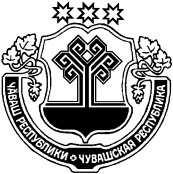 ЧУВАШСКАЯ РЕСПУБЛИКАЙĚПРЕÇ РАЙОН АДМИНИСТРАЦИЙĚ ЙЫШĂНУ18.02.2020            № 91Йěпреç поселокě АДМИНИСТРАЦИЯИБРЕСИНСКОГО РАЙОНА ПОСТАНОВЛЕНИЕ18.02.2020               № 91поселок Ибресип\пмероприятиесроки исполнители1Размещение в районной газете "За Победу" и на официальном сайте администрации  Ибресинского  района  публикаций о социально значимых мероприятиях, направленных на укрепление здоровья, привлечение населения к занятиям физической культурой, спортом, пропаганду здорового образа жизниежемесячноРедакция газеты «За Победу»;отдел информатизации и социального развития администрации Ибресинского района2Противодействие нелегальному производству и обороту алкогольной продукции, в том числе путем повышения эффективности регулирования алкогольного рынкаежеквартальноОМВД РФ по Ибресинскому району; отдел экономики и управления имуществом администрации Ибресинского района3Размещение правил торговли алкогольными напитками во всех торговых точкахпо мере необходимостиИбресинское РайПО, отдел экономики и управления имуществом администрации Ибресинского района4Организация информационного обмена  о несовершеннолетних гражданах, доставленных в учреждение здравоохранения с отравлениями алкоголем или наркотическими средствами, а также с суицидальными попыткамипо мере необходимостиБУ «Ибресинская ЦРБ»5Организация родительских собраний на тему "Роль семьи в формировании у детей устойчивого противостояния к употреблению алкогольной продукции и спиртосодержащих напитков, наркотиков и психоактивных средствежегодноОтдел образования администрации Ибресинского района, БУ «Ибресинская ЦРБ»6Организация работы, направленной на недопущение проведения выпускных вечеров с употреблением на них алкогольной и спиртосодержащей продукциимай-июнь Отдел экономики  и управления имуществом администрации Ибресинского района7Подготовка санбюллетеней, тематических стендов, памяток, буклетов  на тему профилактики употребления психоактивных веществ и пропаганды здорового образа жизнина постоянной основе Отдел образования администрации Ибресинского района,МБУК «Централизованная библиотечная система8Организация проведения лекций, бесед, выставок, дискуссий, театрализованных программ по вопросам формирования здорового образа жизни у населения по тематике: здоровое питание; физическая активность; отказ от вредных привычек и т. п.ежеквартальноОтдел образования администрации Ибресинского района, МБУК «Централизованная библиотечная система9Проведение мероприятий  по исполнению действующего законодательства в части запрета продажи алкогольной продукции несовершеннолетнимежеквартальноОМВД РФ по Ибресинскому району; отдел экономики и управления имуществом  администрации Ибресинского района10Проведение рейдов по местам концентрации подростков, по месту жительства несовершеннолетних, состоящих на профилактических учетах, родителям, употребляющим спиртные напитки и наркотические веществаежеквартальноКомиссия по делам несовершеннолетних и защите их прав при администрации Ибресинского района;ЧĂВАШ РЕСПУБЛИКИЧУВАШСКАЯ РЕСПУБЛИКАЧУВАШСКАЯ РЕСПУБЛИКАЙĚПРЕÇ РАЙОН АДМИНИСТРАЦИЙЕЙЫШĂНУ18.02.2020                   93 №Йěпреç поселокě АДМИНИСТРАЦИЯИБРЕСИНСКОГО РАЙОНА ПОСТАНОВЛЕНИЕ18.02.2020            № 93поселок Ибреси АДМИНИСТРАЦИЯИБРЕСИНСКОГО РАЙОНА ПОСТАНОВЛЕНИЕ18.02.2020            № 93поселок ИбресиОб эвакоприемной комиссииИбресинского района Чувашской РеспубликиОб эвакоприемной комиссииИбресинского района Чувашской РеспубликиПриложение 1 к постановлению администрации Ибресинского района Чувашской Республикиот 18.02.2020 № 93№№п/пФамилия, имя,  отчествоЗанимаемая должность в составе эвакоприемной комиссииЗанимаемая должность в составе эвакоприемной комиссииЗанимаемая должность в составе эвакоприемной комиссииОсновная занимаемая должностьСпособ оповещения Способ оповещения Способ оповещения №№п/пФамилия, имя,  отчествоЗанимаемая должность в составе эвакоприемной комиссииЗанимаемая должность в составе эвакоприемной комиссииЗанимаемая должность в составе эвакоприемной комиссииОсновная занимаемая должностьв рабочее время в нерабочее времяв нерабочее время123334566Руководство эвакоприемной комиссииРуководство эвакоприемной комиссииРуководство эвакоприемной комиссииРуководство эвакоприемной комиссииРуководство эвакоприемной комиссииРуководство эвакоприемной комиссииРуководство эвакоприемной комиссииРуководство эвакоприемной комиссииРуководство эвакоприемной комиссии1Шестеринова  Светлана ВячеславовнаПредседатель районной эвакоприемной      комиссииПредседатель районной эвакоприемной      комиссииПредседатель районной эвакоприемной      комиссииУправляющий делами  администрации района2-12-1989656826568896568265682.Захаров Александр ЛеонидовичЗаместитель председателя районной эвакоприемной      комиссииЗаместитель председателя районной эвакоприемной      комиссииЗаместитель председателя районной эвакоприемной      комиссииЗав. сектором специальных программ2-12-5089656872426896568724263.Сергеева Ирина ЕвгеньевнаОтветственный секретарьОтветственный секретарьОтветственный секретарьГлавный специалист-эксперт отдела по организационной работе2-12-188-987-660-28-148-987-660-28-14II.Группа оповещения, связи и информацииII.Группа оповещения, связи и информацииII.Группа оповещения, связи и информацииII.Группа оповещения, связи и информацииII.Группа оповещения, связи и информацииII.Группа оповещения, связи и информацииII.Группа оповещения, связи и информации1.Асанов Алексей ВикторовичЧлен эвакоприемной комиссии- старший группыЧлен эвакоприемной комиссии- старший группыЧлен эвакоприемной комиссии- старший группыНачальник ЛТЦ Ибресинский МЦТЭТ г. Шумерля филиала в Чувашской Республике ОАО Ростелеком  (по согласованию)2-15-182-40-10895202995022-40-10895202995022.Раймов Николай Петрович Член эвакоприемной комиссииЧлен эвакоприемной комиссииЧлен эвакоприемной комиссииНачальник отдела информатизации 2-22-6489278454343892784543433.Алимасов  Константин ДмитриевичЧлен эвакоприемной комиссииЧлен эвакоприемной комиссииЧлен эвакоприемной комиссииГлавный редактор районной газеты «За победу» (по согласованию)2-11-922-29-36892784089002-29-3689278408900III . Группа эвакуации населения и  материальных ценностейIII . Группа эвакуации населения и  материальных ценностейIII . Группа эвакуации населения и  материальных ценностейIII . Группа эвакуации населения и  материальных ценностейIII . Группа эвакуации населения и  материальных ценностейIII . Группа эвакуации населения и  материальных ценностейIII . Группа эвакуации населения и  материальных ценностейIII . Группа эвакуации населения и  материальных ценностейIII . Группа эвакуации населения и  материальных ценностей1.Чернова Надежда Александровна Чернова Надежда Александровна Чернова Надежда Александровна Член эвакоприемной комиссии- старший группы начальника отдела экономики и  управления  имуществом2-25-712-25-718 91965946192.Федосеева Людмила Алексеевна Федосеева Людмила Алексеевна Федосеева Людмила Алексеевна Член эвакоприемной комиссиии.о.ведущего   специалиста -эксперта отдела экономики и  управления  имуществом 2-25-712-25-712-25-17892785192143.Захарова Елена Петровна Захарова Елена Петровна Захарова Елена Петровна Член эвакоприемной комиссииВедущий специалист-эксперт     отдела социального развития 2-15-772-15-778-927-996- 61-99123334556IY. Группа учета, приема  и  размещения населенияIY. Группа учета, приема  и  размещения населенияIY. Группа учета, приема  и  размещения населенияIY. Группа учета, приема  и  размещения населенияIY. Группа учета, приема  и  размещения населенияIY. Группа учета, приема  и  размещения населенияIY. Группа учета, приема  и  размещения населенияIY. Группа учета, приема  и  размещения населенияIY. Группа учета, приема  и  размещения населения1Казаков Владимир ЛеонидовичКазаков Владимир ЛеонидовичЧлен эвакоприемной комиссии- старший группыЧлен эвакоприемной комиссии- старший группыи.о.заведующего сектором  земельных отношений отдела  экономики и  управления имущестовм8(83538) 2-25-718(83538) 2-25-718-965-686-18-742.Ерилеев Герман ВладимировичЕрилеев Герман ВладимировичЧлен эвакоприемной комиссии- заместитель старшего группыЧлен эвакоприемной комиссии- заместитель старшего группыГлава администрации Ибресинского городского поселения (по согласованию)2-12-032-12-03892785556553.Тимукова Ольга ВладимировнаТимукова Ольга ВладимировнаЧлен эвакоприемной комиссииЧлен эвакоприемной комиссииДиректор  ООО «БТИ Ибресинского района»2-40-132-40-132-13-75893737146774.Ткаченко Ольга НиколаевнаТкаченко Ольга НиколаевнаЧлен эвакоприемной комиссииЧлен эвакоприемной комиссииРуководитель ГУ «Ибресинский центр занятости населения» (по согласованию)2-19-822-19-822-25-74893738358215.Козлова Светлана ВладимировнаКозлова Светлана ВладимировнаЧлен эвакоприемной комиссииЧлен эвакоприемной комиссииначальник отдела    ЗАГС2-28-772-28-778927-849-15-39Y. Группа дорожного и транспортного обеспеченияY. Группа дорожного и транспортного обеспеченияY. Группа дорожного и транспортного обеспеченияY. Группа дорожного и транспортного обеспеченияY. Группа дорожного и транспортного обеспеченияY. Группа дорожного и транспортного обеспеченияY. Группа дорожного и транспортного обеспеченияY. Группа дорожного и транспортного обеспеченияY. Группа дорожного и транспортного обеспечения1.Федорова Наталия АлександровнаФедорова Наталия АлександровнаЧлен эвакоприемной комиссии- старший группыЧлен эвакоприемной комиссии- старший группыЗам.главы администрации-начальник отдела образования2-12-202-12-20890228814212.Лукьянов Алексей ВасильевичЛукьянов Алексей ВасильевичЧлен эвакоприемной комиссииЧлен эвакоприемной комиссииНачальник ОГИБДД Ибресинского ОМВД по Ибресинскому району (по согласованию)2-11-822-11-828-999-756-29-813.YI. Группа первоочередного жизнеобеспечения эваконаселенияYI. Группа первоочередного жизнеобеспечения эваконаселенияYI. Группа первоочередного жизнеобеспечения эваконаселенияYI. Группа первоочередного жизнеобеспечения эваконаселенияYI. Группа первоочередного жизнеобеспечения эваконаселенияYI. Группа первоочередного жизнеобеспечения эваконаселенияYI. Группа первоочередного жизнеобеспечения эваконаселенияYI. Группа первоочередного жизнеобеспечения эваконаселенияYI. Группа первоочередного жизнеобеспечения эваконаселения1.Филиппова Татьяна Ивановна Филиппова Татьяна Ивановна Член эвакоприемной комиссии- старший группыЧлен эвакоприемной комиссии- старший группыЗаместитель  начальника  отдела экономики и управления имуществом2-25-712-25-718-927-861-06-962.Гурьева Ольга ПавловнаГурьева Ольга ПавловнаЧлен эвакоприемной комиссииЧлен эвакоприемной комиссииПредседатель правления райпо (по согласованию)2-13-912-13-91890306422853.Мясникова Наталия ПетровнаМясникова Наталия ПетровнаЧлен эвакоприемной комиссииЧлен эвакоприемной комиссииГлавный  врача БУ «Ибресинская ЦРБ» Минздравсоцразвития ЧР( по согласованию)2-19-682-19-6889196663346YII. Группа охраны общественного порядкаYII. Группа охраны общественного порядкаYII. Группа охраны общественного порядкаYII. Группа охраны общественного порядкаYII. Группа охраны общественного порядкаYII. Группа охраны общественного порядкаYII. Группа охраны общественного порядкаYII. Группа охраны общественного порядкаYII. Группа охраны общественного порядка1.Чернов  Рудольф ВасильевичЧернов  Рудольф ВасильевичЧлен эвакоприемной комиссии- старший группыЧлен эвакоприемной комиссии- старший группыЗам. начальника  полиции по охране общественного порядка ОМВД РФ по Ибресинскому району- (по согласованию)2-11-272-11-278-999-756-23-001223345562.Васильев  Валериан  ВасильевичВасильев  Валериан  ВасильевичЧлен эвакоприемной комиссииЧлен эвакоприемной комиссииНачальник отдела  участковых уполномоченных полиции  и по делам несовершеннолетних  ОМВД РФ по Ибресинскому району (по согласованию)2-16-882-16-888-999-756-65-44ЧĂВАШ РЕСПУБЛИКИ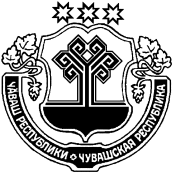 ЧУВАШСКАЯ РЕСПУБЛИКАЙĚПРЕÇ РАЙОНĚН АДМИНИСТРАЦИЙĚЙЫШĂНУ20.02.2020                   96 №Йěпреç поселокěАДМИНИСТРАЦИЯ ИБРЕСИНСКОГО РАЙОНА ПОСТАНОВЛЕНИЕ20.02.2020                   № 96поселок ИбресиГлава администрации
Ибресинского района                  С.В.ГорбуновГорбунов Сергей  Валерьевич глава администрации Ибресинского района  Чувашской РеспубликиЗаместители председателя комиссии:Заместители председателя комиссии:Ермошкин Михаил Пантелеймонович-заместитель главы администрации Ибресинского района - начальник отдела сельского хозяйства Андреева Маргарита Даниловназаместитель главы администрации Ибресинского района - начальник отдела строительства и развития общественной инфраструктурыФедоров Лев Витальевич-начальник 28 пожарно - спасательной части Федерального государственного казенного учреждения  «9 отряд федеральной противопожарной службы  по Чувашской Республике» (по согласованию).Секретарь комиссии:Захаров Александр Леонидович заведующий сектором  специальных программ администрации Ибресинского района Чувашской Республики.Члены комиссии:Купранов Павел Алексеевич-начальник отделения надзорной деятельности по Ибресинскому району управления надзорной деятельности и профилактической работы Главного управления  МЧС России по Чувашской Республике (по согласованию); Эскеров Халил Курбанович-начальник  отдела Министерства внутренних дел Российской Федерации  по Ибресинскому району Чувашской Республики (по согласованию);Федорова Наталия Александровна- заместитель главы администрации -начальник отдела образования администрации Ибресинского района Чувашской Республики.Юманов Евгений Петрович-начальник  Ибресинского района электрических сетей Южного производственного отделения    филиала ПАО «МРСК Волги» -«Чувашэнерго» (по согласованию);Мясникова Наталия Петровна-главный  врач бюджетного учреждения Чувашской Республики  «Ибресинская  центральная районная больница» Министерства здравоохранения и социального развития Чувашской Республики (по согласованию);Иванова Валентина Александровна- начальник бюджетного учреждения Чувашской Республики  «Ибресинская станция по борьбе с болезнями животных» Государственной ветеринарной службы Чувашской Республики (по согласованию);Иванов Владимир Иванович -начальник Ибресинского газового участка филиала  ОАО «Газпром газораспределение Чебоксары» в пгт Вурнары (по согласованию);Кузьмин Юрий Анатольевич -директор муниципального предприятия «Дирекция единого заказчика жилищно-коммунального хозяйства Ибресинского района Чувашской Республики» (по согласованию);Асанов Алексей Викторович - начальник Ибресинского линейно-технического цеха межрайонного центра технической эксплуатации телекоммуникаций г. Шумерля  филиала в Чувашской Республике ПАО «Ростелеком»( по согласованию);  Ахметов Илшат Абзалетдинович- директор казенного учреждения «Ибресинское лесничество» Министерства природных ресурсов и экологии Чувашской Республики (по согласованию)Гурьева Ольга  Павловна- председатель Совета  Ибресинского Райпо(по согласованию);Андреев Вячеслав Николаевич- врио военного  комиссара Ибресинского и Вурнарского районов(по согласованию);Кузьмин Сергей Анатольевич- директор ООО «Веха» (по согласованию);Николаев Владимир Александрович- директор ООО «Ибресинское ДРСУ» (по согласованию);Пидуков Валерий Иванович- директор ООО «Энергия» (по согласованию);Зиновьева Олимпиада Вячеславовна -  начальник финансового отделаАнтонова Галина Николаевна-руководитель-главный бухгалтер МКУ «Центр финансово-хозяйственного обеспечения» администрации Ибресинского районаШестеринова Светлана Вячеславовна-управляющий делами –начальник отдела организационной работыСеменов Сергей Константинович- директор ООО "Каналсеть +"(по согласованию);Филиппов Анатолий Ильич-директор МУП «Водоканал» Ибресинского района (по согласованию);ЧĂВАШ РЕСПУБЛИКИЧУВАШСКАЯ РЕСПУБЛИКАЧУВАШСКАЯ РЕСПУБЛИКАЙĚПРЕÇ РАЙОНĚН АДМИНИСТРАЦИЙĚ ЙЫШĂНУ26.02.2020ç. 100 №Йěпреç поселокě АДМИНИСТРАЦИЯИБРЕСИНСКОГО РАЙОНАПОСТАНОВЛЕНИЕ26.02.2020г.      № 100поселок Ибреси АДМИНИСТРАЦИЯИБРЕСИНСКОГО РАЙОНАПОСТАНОВЛЕНИЕ26.02.2020г.      № 100поселок ИбресиО внесении изменений в постановление администрации Ибресинского района от 10.02.2017г. №65 «О создании рабочей группы по рассмотрению бизнес-планов и технико - экономичес-ких обоснований, заявлений о предоставлении субсидий на организацию предпринимательской деятельности»О внесении изменений в постановление администрации Ибресинского района от 10.02.2017г. №65 «О создании рабочей группы по рассмотрению бизнес-планов и технико - экономичес-ких обоснований, заявлений о предоставлении субсидий на организацию предпринимательской деятельности»Приложение к постановлению администрацииИбресинского  районаот 26.02.2020 г. № 100Федорова Н.А.-заместитель главы администрации района – начальник отдела образования администрации Ибресинского района, председатель рабочей группы;Комиссарова С.А.-начальник отдела казенного учреждения «Центр занятости населения  Чувашской Республики» Министерства труда и социальной защиты Чувашской Республики в Ибресинском районе, заместитель председателя рабочей группы (по согласованию);Асанова Т.И.-ведущий инспектор казенного учреждения «Центр занятости населения  Чувашской Республики» Министерства труда и социальной защиты Чувашской Республики, секретарь рабочей группы (по согласованию).Члены рабочей группы:Члены рабочей группы:Члены рабочей группы:Члены рабочей группы:Чернова Н.А.-начальник отдела экономики и управления имуществом администрации Ибресинского района;Филиппова Т.И.-заместитель начальника отдела экономики и управления имуществом администрации Ибресинского района;Михайлова И. Н.-заведующий юридическим сектором администрации Ибресинского района;Артемьев А.Г.-заместитель начальника отдела камеральных проверок Межрайонной инспекции Федеральной налоговой службы №3 по Чувашской Республике (по согласованию).ЧĂВАШ РЕСПУБЛИКИЧУВАШСКАЯ РЕСПУБЛИКАЙĚПРЕÇ РАЙОНĚН АДМИНИСТРАЦИЙĚЙЫШĂНУ26.02.2020                   101 №Йěпреç поселокěАДМИНИСТРАЦИЯ ИБРЕСИНСКОГО РАЙОНА ПОСТАНОВЛЕНИЕ26.02.2020                   № 101поселок ИбресиЧĂВАШ РЕСПУБЛИКИ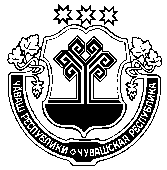 ЧУВАШСКАЯ РЕСПУБЛИКАЙĚПРЕÇ РАЙОНĚН АДМИНИСТРАЦИЙĚЙЫШĂНУ26.02.2020                       102 №Йěпреç поселокěАДМИНИСТРАЦИЯИБРЕСИНСКОГО РАЙОНА ПОСТАНОВЛЕНИЕ26.02.2020                           № 102поселок ИбресиЧувашской Республики от 25.01.2016№ 41 «О создании нештатных формирований по обеспечению выполнения мероприятий по гражданской обороне  на территории Ибресинского района Чувашской Республики»Приложение к постановлению администрации Ибресинского  района Чувашской Республикиот  26.02.2020 г. № 102Приложение №1к постановлению администрации Ибресинского  района Чувашской Республикиот  25.01.2016 г. №41№Наименование формированийНаименование предприятий и организаций, создающих нештатное формирование 1.Команда по ремонту и восстановлению дорог и мостовООО «Ибресинское дорожно-ремонтное строительное управление»  (по согласованию);2.Аварийно-техническая команда по электросетям Ибресинский район  электрических сетей Южного производственного отделения  филиала ОАО «МРСК Волги – Чувашэнерго» (по согласованию);3.Аварийно-техническая команда по тепло – и водопроводным сетямМП «Дирекция единого заказчика жилищно-коммунального хозяйства»;4.Аварийно-техническая команда по газовым сетям Ибресинский газовый участок филиала ОАО «Газпром газораспределение Чебоксары» в пгт Вурнары(по согласованию);5.Группа связиЛТЦ Ибресинский МЦТЭТ г. Шумерля филиала в Чувашской Республике ПАО «Ростелеком»  (по согласованию);6.Подвижной пункт питания, продовольственного и вещевого снабженияИбресинское райпо (по согласованию);